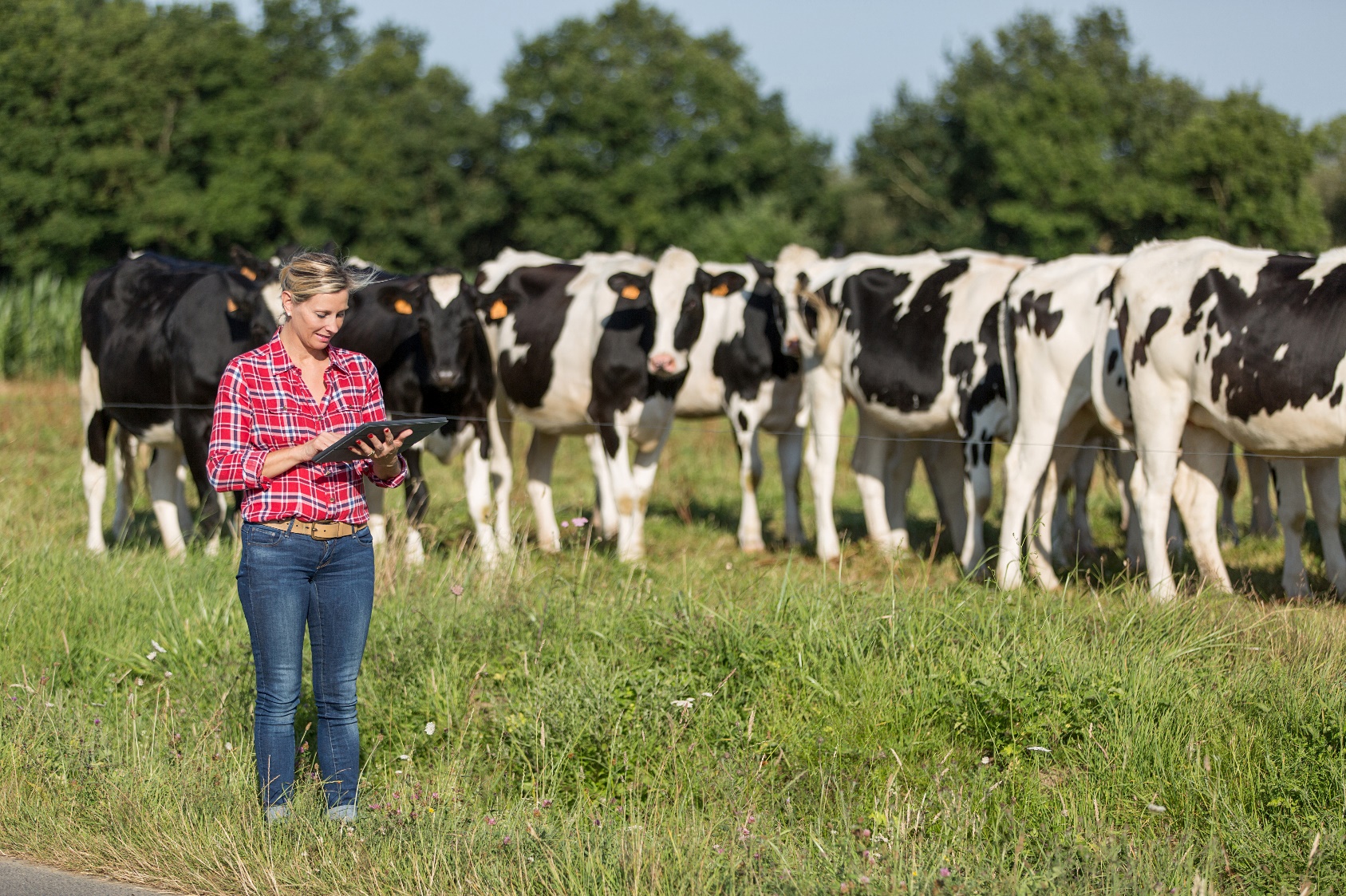 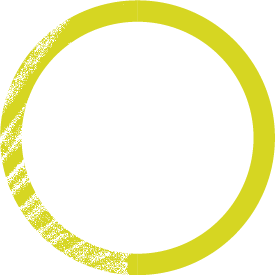 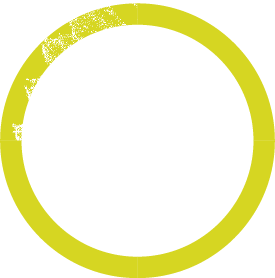 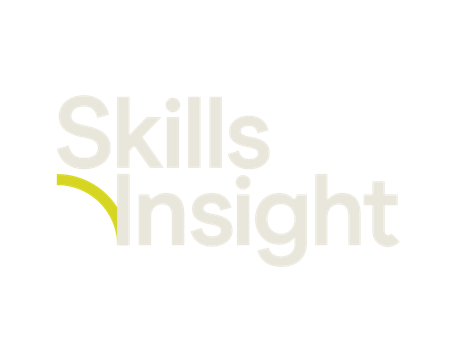 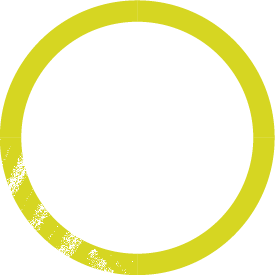 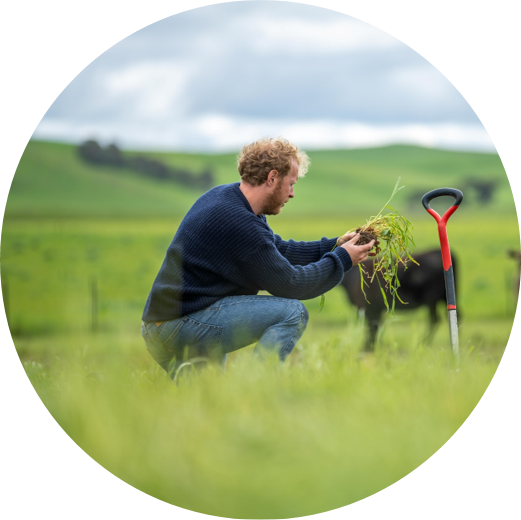 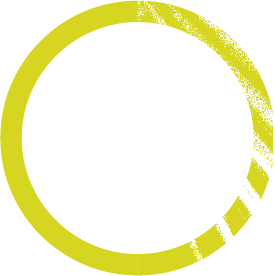 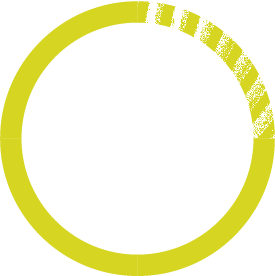 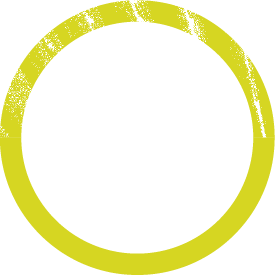 ContentsDisclaimer	5Introduction	7Overview	8Endorsed products	9Non-endorsed products	9Training package development	10Key stakeholder roles	10The development process	11Unit of competency codes	18Key work and training requirements in the industry	19Sector description	19Implementation information	25Sector overview	26Pathways charts - progression between qualifications	51Entry requirements for qualifications	63Diploma of Arboriculture	65Advanced Diploma of Arboriculture and Graduate Diploma of Arboriculture	66Entry requirements for the Diploma of Sports Turf Management	66Entry requirements for the Certificate IV in Nursery Operations	67Entry requirements for the Diploma of Horticulture Management	67Entry requirements for the Diploma of Nursery Management	67Selecting electives to enable different occupational outcomes	68Choosing electives	68Mandatory electives	68Mandatory requirements for specialisations	70Choosing electives for specialisations	70Training package delivery and assessment	84Amount of training and volume of learning	85Access and equity considerations	86Reasonable adjustment for learners with disabilities	86Foundation skills in units of competency	88Other legislative requirements	92Industry regulations and standards	92Arboriculture	92Permaculture	93Environmental regulations	93Food regulations	94Landscape Construction and Design including Green infrastructure	94Grape growing legislation	95Animal reproduction	95Livestock management legislation	95Australian ruminant feed ban	96Biosecurity legislation	96Live-animal export legislation	97Conservation legislation	97Legislation relevant to agricultural chemical use	97Legislation for beekeeping	98Legislation for pest animals and weeds	98Grain trade standards and legislation	100International regulations and access to markets	100Industry certification programs	100Regulated occupations in the industry	100Industry codes of practice	101Codes of practice relevant to agriculture chemical use	102Codes of practice for beekeeping	102Codes of practice for pest animals and weeds	103Training and assessing environments	104Training and assessment environments for Pork Sector Units.	104Mandatory Workplace Requirements	104Assessment Conditions	104Training and assessment environments for Poultry Sector Units	108Legal considerations for learners in the workplace/on placements	108Resources and equipment lists	109Other information relevant to the implementation of the training package	109Assessment requirements for Agribusiness and Business sectors	110Links	113Agronomy	113Green Infrastructure	117Arboriculture	118Beekeeping	119Carbon Farming	120Composting, Organic Production and Permaculture	120Medicinal cannabis	124Nursery Production and Production Horticulture	124On Country Management	131Pork and Poultry	134Sales and Merchandising	134Sports Turf Management	137Viticulture	138Water Trading	139State and Territory Training Authorities	142General	143DisclaimerThis work has been produced with the assistance of funding provided by the Commonwealth Government through the Department of Employment and Workplace Relations (DEWR).The views expressed in this work do not necessarily represent the views of the DEWR. In addition, the DEWR does not give warranty or accept any legal liability in relation to the content of this work.For further information about this Companion Volume or any other work being undertaken by Skills Insight, please visit: www.skillsinsight.com.au Skills Insight LtdABN: 58 006 212 693Level 1, 165 Bouverie StreetCarlton 3053PO Box 466NORTH MELBOURNE VIC 3051p. (03) 9321 3526e. inquiry@skillsinsight.com.au w. www.skillsinsight.com.au IntroductionAbout this GuideThis Companion Volume Implementation Guide (Implementation Guide) is designed to assist assessors, trainers, Registered Training Organisations (RTOs) and enterprises to use the Training Package. Structure of this GuideThis Implementation Guide contains two sections.1. OverviewThis section includes information about:what training packages are, and how they are developed the qualifications, skill sets and units of competency (including imported and prerequisite units of competency) in the training package mapping between previous and current versions of the qualifications and units of competencykey work, training and regulatory/licensing requirements in the industry. Note: Lists of qualifications, skill sets and units of competency, together with mapping information for qualifications, skill sets and units of competency, are in the Appendices section.2. Implementation This section explains some of the key features of the AHC Agriculture, Horticulture and Conservation and Land Management Training Package and the industry that will impact on the use of the Training Package. It includes information about:training pathwaysoccupational outcomes of qualificationsentry requirements for qualificationsaccess and equity considerationsresources and equipment requirementsmandatory workplace requirementsOverviewAbout training packagesTraining packages specify the skills and knowledge (known as competencies) that individuals need in order to perform effectively in workplaces. Training packages:reflect identified workplace outcomessupport national (and international) portability of skills and competenciesreflect the core, job-specific and transferable skills, required for job roles enable the awarding of nationally recognised qualifications facilitate recognition of peoples’ skills and knowledge, and support movement between school, VET and higher education sectorspromote flexible modes of training to suit individual and industry requirements.Note: To make them easy to interpret, training packages are written in simple, concise language, with delivery and assessment requirements clearly described. Training package products do not prescribe how an individual should be trained so that users can develop training and assessment strategies to suit the needs of their particular learners. Training package productsTraining packages consist of endorsed and non-endorsed products. Although all products must be developed to comply with the Standards for Training Packages 2022, endorsed products must be submitted for approval by the Australian Industry and Skills Committee before they are released for use. A summary of endorsed and non-endorsed products is provided on the following page.Endorsed productsNon-endorsed productsTraining package development Training packages are developed through a process of national consultation with industry. There are some key stakeholders that drive training package development.Key stakeholder rolesThe development processpackage products are validated by industryThe process used to develop and endorse training products is based on the following principles: open and inclusive industry participation in development and endorsement of training products strong stakeholder engagement and the opportunity for industry to drive changehighly responsive and capable of meeting industry needs and priorities for new skillsclear and transparent arrangements for resolving disputesaccountability of all stakeholders for the role that they play in the process. The following diagram summarises the process of training product development. Contents of this training packageThe AHC Agriculture, Horticulture and Conservation and Land Management Training Package contains AQF aligned qualifications, skill sets and units of competency. Prerequisite requirementsSome units of competency have prerequisite requirements. This means that an individual must be competent in the prerequisite unit(s) of competency before undertaking any assessment in the unit containing the prerequisite(s).Imported unitsQualifications include units of competency from different training packages, including: ACM Animal Care and ManagementAMP Australian Meat Processing AUM Automotive ManufacturingAVI AviationBSB Business ServicesCHC Community ServicesCPP Property Services CUA Creative Arts and CultureFBP Food, Beverage and Pharmaceutical FWP Forest and Wood ProductsHLT HealthLGA Local GovernmentMSL Laboratory OperationsMSM Manufacturing MSS SustainabilityPSP Public SectorPUA Public SafetyRII Resources and Infrastructure Industry SIR Retail ServicesSIS Spport, Fitness and RecreationSIT Tourism, Travel and Hospitality TAE Training and EducationTLI Transport and Logistics.Please refer to the AHC Agriculture, Horticulture and Conservation and Land Management Training Package Implementation Guide Release 13 Part 2: Component Details file for lists of:qualifications, skill sets and units of competency in the AHC Agriculture, Horticulture and Conservation and Land Management Training Package V9.0units of competency with prerequisite requirementsimported units of competency.This file can be downloaded from VETNet at: https://vetnet.gov.au/Pages/TrainingDocs.aspx?q=c6399549-9c62-4a5e-bf1a-524b2322cf72Mapping informationMapping to previous versions of a training package can be useful for delivery and assessment because it:outlines the changes between current and previous versions of qualifications, skill sets and units of competencystates whether the vocational outcomes of the current and previous versions of units of competency and qualifications are equivalentshows any products that have been added to, or removed from, the training package.Note: The mapping tables are summary documents only and cannot be used alone to determine an individual’s competence. Please refer to the AHC Agriculture, Horticulture and Conservation and Land Management Training Package Implementation Guide Release 13 Part 2: Component Details file for details of mapping between previous and current qualifications, skill sets and units of competency This file can be downloaded from VETNet at: https://vetnet.gov.au/Pages/TrainingDocs.aspx?q=c6399549-9c62-4a5e-bf1a-524b2322cf72Registered Training Organisation (RTO) useAn RTO may use the mapping information to help design training and assessment strategies, including recognition of prior learning (RPL) systems. In addition to the mapping information, RPL processes must take into account other evidence of current competency, for example, how long ago an individual was awarded a superseded unit of competency and current work experience.Employer useAn employer might use the mapping information to determine whether there are gaps between a qualification held by workers and the current expectations of a job role. Once gaps are identified, this could assist in planning professional development activities.Credit arrangementsThere are no credit arrangements in the AHC training package at the time of publication.How equivalence is determinedUnits of Competency The training package developer determines equivalence based on the definition provided in the Training Package Products Policy which state that:“Training package developers are responsible for mapping units and determining their equivalent or not equivalent status.Where a unit of competency is superseded and the workplace outcome of the unit has changed, the superseding unit must be deemed ‘Not Equivalent’.The workplace outcome can be determined to have changed when the skills and knowledge (reflected through the elements, performance criteria and assessment requirements) required to achieve the workplace outcome of the superseded and superseding units cannot be mapped to each other.Determinations of ‘Not Equivalent’ may also be used to support licensing, regulatory, legislative or certification requirements. The equivalence table must list the units of competency and clearly identify the status of each unit according to the following categories:Equivalent - the workplace outcomes of the superseded and superseding units are equivalentNot Equivalent - the workplace outcomes of the superseded and superseding units are not equivalent (refer Section 2.5)Newly created - the unit has been created to address an emerging skill or task required by industryDeleted - the unit is deleted as the skill or task is no longer required by industry”If two units are determined to be equivalent, an RTO can recognise an ‘old’ unit as satisfying the outcomes of a new unit (including RPL). However, an RTO cannot assume that no changes are needed for the training and assessment of the new unit.If a unit of competency is not equivalent to its predecessor, this means that there are significant changes in the new unit. These changes would need to be addressed, for example, through training, providing additional RPL evidence.Qualifications ‘Training package developers are responsible for mapping qualifications and determining their equivalent or not equivalent status. Where a qualification is superseded and the occupational outcome and/or the AQF level of the qualification has changed, the superseding qualification must be deemed ’Not Equivalent’.The occupational outcome can be determined to have changed when the skills and knowledge required to achieve the occupational outcome of the superseded and superseding qualifications cannot be mapped to each other.Determinations of ‘Not Equivalent’ may also be used to support licensing, regulatory, legislative or certification requirements.The equivalence table must list the qualifications and clearly identify the equivalence status of each qualification according to the following categories: Equivalent - the occupational outcomes of the superseded and superseding qualifications are equivalentNot Equivalent - the occupational outcomes of the superseded and superseding qualifications are not equivalent Newly Created - the qualification has been created to address an original skill or occupational outcome required by industry Deleted - the qualification is deleted as the skill or occupational outcome is no longer required by industry.’Superseded and deleted training package productsA product is superseded when another training product replaces it. This happens if the skill needs of industry change so training package developers need to alter a qualification, unit of competency or skill set.A product is deleted when another training product does not replace it. This happens if industry determines that there is no longer sufficient demand for a qualification, unit of competency or skill set.The rules for the use of superseded and deleted products for training purposes are in Clause 1.26 of the Standards for Registered Training Organisation (RTOs) 2015. This can be accessed from: <https://www.legislation.gov.au/Details/F2019C00503>Coding conventionsThere are agreed conventions for the national codes used for training packages and their products. Training package codesEach training package has a unique three-letter national code assigned when the Training Package is endorsed, for example, AHC is the code used for the Agriculture, Horticulture and Conservation and Land Management Training Package The practice of assigning two numbers to identify the year of endorsement is no longer used as it is not consistent with national policy.Qualification codesWithin the training package, each qualification has a unique eight-character code that is used to identify the qualification, along with its title. The table explains the format of a qualification code for the Agriculture, Horticulture and Conservation and Land Management Training Package. Unit of competency codes Within the training package, each unit of competency has a unique code (up to 12 characters). The code, as well as the title, is used to identify the unit of competency. The table explains the format of a unit of competency code for the Agriculture, Horticulture and Conservation and Land Management Training Package.In training.gov.au the release history of each unit is shown in both the web view of the unit and in the unit modification history and mapping tables.Key work and training requirements in the industryAgriculture, Horticulture, Conservation and Land Management play vital roles in Australia, contributing to the social, economic and environmental sustainability of the nation. The industry has been at the forefront of Federal, State and Territory Government policies and Australian economic growth throughout the modern history of Australia.The Agriculture, Horticulture and Conservation and Land Management (AHC) Training Package covers the majority of training in the businesses and operations that underpin the overwhelming majority of Australia’s regional, rural and Indigenous communities. The sector employs almost 350,000 people, with more than 72,000 learners serviced by 643 Registered Training Organisations (2017 figures).The AHC Training Package has 1008 Units of Competency across 79 qualifications and 54 Unit Sectors. Each qualification within this Training Package typically includes units crossing several different industry sectors. More than 80 per cent of Australian land hosts activities related to the AHC Training Package, with dominant uses including livestock grazing of native vegetation, grazing of modified pastures, conservation and parks, and dryland cropping. This excludes horticulture, micro-production, landscaping and gardening work within Australia’s urban areas.Sector description The agriculture, horticulture and conservation and land management industry sector is highly diverse, encompassing businesses that operate in the following sub-sectors: BusinessesAs at June 2019, there were 179,231 businesses across agriculture, horticulture, agricultural product wholesaling and parks and gardens operations. Over 70 per cent (125,971) of businesses were non-employing, and 28 per cent (50,692) were small businesses, employing fewer than 20 people. There were 2,434 medium businesses (between 20 and 199 employees) and 101 large businesses (over 200 employees).AHC-related activities are a significant source of employment, particularly in regional, rural and remote areas, and make an important contribution to the Australian economy (see Figure 2).Figure : AHC Industry Sector Performance, 2019-2020Source: IBISWorld Australia Industry WizardFigure 3: The industry in a ‘nutshell’In addition to businesses, each level of government and a number of Non-Government Organisations are employers of graduates from the AHC Training Package.  The breadth of the scope of work undertaken by these businesses and operations can be illustrated by Australian Land Use mapping, which is regularly undertaken at various levels of government as information required for current and future policies and strategies. The complexity of activities covered is illustrated in the size and training coverage of the AHC Training Package.It should be noted that many activities in Horticulture, Conservation & Land Management, Landscaping and micro-production also take place in urban intensive areas.AgriFutures Australia has identified the decline in land used for farming in Australia as a current trend which is likely to be ongoing. Skills Insight has responsibility for overseeing the development of industry units of competency, skill sets and qualifications relative to the following sectors:Agricultural chemicals.Agricultural irrigationAgricultural support servicesBroadacre cropping and farmingFloriculture productionFruit growingLivestock farmingNut growingVegetable growing.Implementation informationIndustry sectors and occupational outcomes of qualificationsThe AHC Agriculture, Horticulture and Conservation and Land Management Training Package includes units of competency from the following industry sectors.Sector overviewAgriculture and agribusinessAgriculture and Agribusiness are diverse sectors including both plant and animal-based production systems along with supporting Agribusiness enterprises that supply agriculture goods and services. Job roles within the sector range from farmhands, farm business managers and include numerous agricultural service roles. This sector is a leader in the uptake and development of new technologies and attracting investment on an international level.Australian producers have a reputation for green and safe agricultural products which provides a marketing advantage that must be retained. As a result, biosecurity will be an important issue as Australia develops its export trade in agricultural goods. There is an increased interest in the area of carbon farming for land owners especially in the area of Emissions Reduction Fund projects which are supported by the Clean Energy Regulator. Agricultural chemicalsAgricultural chemicals and veterinary medicines play an essential role in maintaining and improving productivity of agriculture and related industries. The registration of chemicals for use in Australia is controlled by the Australian Pesticides and Veterinary Medicines Authority (APVMA). State and territory governments control the use of pesticides and veterinary medicines. The various state jurisdictions have a range of training requirements for the use and purchase of various classes of pesticides and veterinary medicines.Currently there is a National Agvet Chemical Task Force looking at developing a more harmonised approach to chemical training requirements. Once this work is complete, a more comprehensive review of Training Package products will be required to ensure vocational training options meet the needs of all stakeholders.Animal ReproductionFarmers need a range of skills and knowledge to manage the reproduction of animals, helping them to keep up with the high demand for products like meat, dairy and wool. Skills to identify breeding objectives, genetic influences, animal soundness and animal breeding health have been used for generations to increase livestock and poultry production and profitability. Recent developments in the availability of technologies have made this work even more effective and efficient, improving animal welfare, profitability and sustainability.ArboricultureArborists work in private and government positions to foster the economic, ecological, environmental, health and social benefits of trees and professional tree care. Arborists provide for the care and management of trees in conservation and tree preservation roles, tree climbing, tree maintenance, and the diverse operations of vegetation management, power line clearance, professional tree management and urban forestry. Consulting arborists have professional consulting, expert witness, research and academic roles in diagnostic testing and tree assessment.BeekeepingBeekeeping is the maintenance of native and/or honey bee colonies, commonly in hives, by humans. A commercial beekeeper (or apiarist) keeps bees in order to collect their honey and other products that the hive produces (including beeswax, propolis, pollen, and royal jelly) for sale, to pollinate crops, and/or to produce bees for sale to other beekeepers. Beekeeping is a form of animal husbandry that involves providing feed when nectar and pollens are lacking, preventing infections from various microbes and diseases and dealing with parasitic mites.Broadacre croppingBroadacre cropping or faming on arable land exists in Australia wherever farming in the soil is possible, especially across the grain and wheat belts, and for more water intensive crops along the Murray river and in the tropics. Workers in the sector must be skilled in how to grow their crops and related tasks. Carbon farmingCarbon farming is the process of changing agricultural practices or land use to increase the amount of carbon stored in the soil and vegetation (sequestration) and to reduce greenhouse gas emissions from livestock, soil or vegetation (avoidance). Carbon farming projects contribute to the reduction of Australia’s net greenhouse gas emissions by providing incentives to reduce emissions through the Emissions Reduction Fund and non-ERF markets such as voluntary markets (for example, enterprises such as Qantas and Shell) and secondary markets where carbon credits are sold to others who then on sell. Community coordination and facilitationWorkers in this sector are generally responsible for fostering, promoting, organising and supporting community groups to undertake conservation activities.CompostingThere are approximately 140 businesses around Australia recovering more than 5.2 million tonnes of organic waste and turning it into useful products and services each year. New products are continuously being developed for environmental applications such as erosion control and storm water treatment.Qualifications and units of competency enable workers to process material into compost-based products such as soil conditioners, mulches, garden soils, top dressing soils and potting mixes and tailored products to be developed for agricultural applications such as fruit and vegetables, grains, pasture improvement and forestry.Employment in this industry is growing and the units in this Training Package will give employees a career pathway in this and related industries.Conservation coordination and facilitationThe Conservation and Land Management sector is made up of workers from unskilled to professional levels and includes a large cohort of volunteer workers. There are a number of different areas people may work in the conservation and land management sector. Some examples are conservation earthworks which are involved in the design and implementation of earthworks associated with soil conservation on rural properties, erosion and sediment control on rural, urban and infrastructure construction sites.Cultural Sites WorkAboriginal and Torres Strait Islander cultures possess skills and knowledge that are crucial to land and sea management activities, including conservation and cultural heritage roles. Some of these skills are described in nationally endorsed qualifications, skill sets and units to equip leaners for jobs as council workers, rangers, conservation field officers, cultural and heritage officers, land council site officers and tourism operators and guides.DairyThe Dairy Industry is one of Australia’s major rural industries and is located across the temperate and some subtropical areas of Australia. The bulk of milk production occurs in south-eastern Australia with Victoria having the largest number of dairy farming enterprises. The associated downstream milk processing industry is also concentrated in the south-eastern regions. Dairy Industry enterprises range from large corporations through to small owner operators. The industry has had a long-term commitment to training which is promoted through its peak body Dairy Australia. This sector of training covers troubleshooting the machines used in large scale milk harvesting. Ecological restorationThis sector is mostly involved in conservation and restoration of ecological areas in order to regenerate bushlands and improve the ecological integrity and biodiversity of an area. This sector employs a high proportion of volunteers.Environmental SustainabilitySustainability in the broadest sense refers to the ability to maintain or support a process continuously over time. While sustainability can be broken into three areas; economic, social and environmental, with respect to agriculture and horticulture, sustainability should perhaps be considered as actions that seek to prevent depletion of natural, physical, human and economic resources, so they will remain available for the long term. This is all encompassing for a successful business.As key drivers for all industry sectors, the importance of environment and sustainability or environmental sustainability must be explicitly taught. The units of competency pertaining directly to this are now core units of competency in both agriculture and horticulture general qualifications.Students are most likely to engage if this is taught in a meaningful and connected manner. Every enterprise uses resources, and those resources need to be looked at from the point of view of sustainability. It is the role of the RTO to contextualise sustainability to ensure the student engages. Likely engagement occurs where the student is asked to consider the topic of environmental sustainability from their own perspective in their own workplace.  It must be emphasised that the sustainability conversation is not simply about ‘organic, green, recycling and careful water use’. Ask students to consider every item, machine, consumable, worker, animal, soil additive and chemical. The list of items, actions and inputs that can be considered in order to improve environmental sustainability is endless. The RTO has achieved a competent outcome when the student capably understands how they, as an individual, can contribute to and improve any aspect of environmental sustainability in their workplace.ExplosivesThese units are strictly regulated and are mostly for use in the pest management industry, primarily for the destruction of rabbit warrens. FaunaThis sector units are utilised across the Conservation and Ecosystem certificates and relate to identifying and monitoring fauna. This sector is of use for rangers and organisations that require ranger like tasks to be performed.FeedlotFeedlot operational employees fall into three main classifications: pen riders; feeding and milling operators and feedlot maintenance workers. The Certificate III in Feedlot Operations is divided into three streams to reflect these job roles while providing maximum transferability of core and common skills.FireThe Fire sector in the AHC training package focuses on burning for ecological purposes. It uses the knowledge of First Nations People, who work closely with Skills Impact to make sure the units are culturally appropriate, and the knowledge adequately captured. The Country Fire Association has also been heavily consulted to make sure these units are distinctly ecological in nature, as opposed to the Public Safety (PUA) training package which focuses on fire extermination for a professional fire fighter. FloricultureFloriculture or flower growing involves the growing, harvesting and preparing flowers and foliage for sale. Floriculture businesses produce fresh and dried flowers and foliage for wholesale flower markets, florists and retail outlets, and increasingly for overseas exporting. The range of different flowers and foliage is immense and could include roses, carnations, orchids, native flowers, bulb and annual flowers, and tropical flowers. Some flower farms also grow flowers in open fields for their essential oils.Green InfrastructureRoof garden, vertical wall and green facade infrastructure is a subset of the ‘green infrastructure’ or ‘living infrastructure’ industry sector, which is of increasing significance to a range of stakeholders (product suppliers, government policy makers, builders/property developers, landscapers/horticulturalists and the community) as increasing urbanisation motivates green infrastructure projects in urban development for aesthetic, environmental, economic and/or social reasons. IrrigationIrrigation is the artificial application of water to the land or soil. It is used to assist in the growing of agricultural and horticultural crops, maintenance of landscapes, and revegetation of disturbed soils in areas to replicate the natural rainfall during dry periods. Irrigation systems are also used for dust suppression, disposal of sewage, and in mining. Irrigation is often associated with drainage, which is the natural or artificial removal of surface and sub-­surface water from a given area. The irrigation qualifications and units of competency support the skills base of the industry’s retailers, designers, managers, installers and maintenance workers.The irrigation industry design, manage, install, maintain and monitor irrigation systems ranging from domestic systems through to large commercial irrigation systems. This may include open irrigation and drainage, pressurised or gravity fed irrigation systems. Job roles within the sector range from irrigation installation assistant to irrigation system designer. This sector is a leader in the uptake of technology such as applications (APP) based technology, controller and sensor technology and drones.Lands, parks and wildlifeLands parks and wildlife officers, rangers and managers are involved in the management and maintenance of areas of native and cultural significance. They may be employed by government or non-government organisations. Roles will generally involve a mixture of conservation and restoration tasks as well as tourism, education, construction and pest management.
Landscape Construction and DesignA skilled workforce of landscape professionals design, construct and maintain the gardens and green spaces in our public spaces and backyards. As urban city blocks get smaller, people are looking to landscapers to create and deliver outcomes where they can get the most out of their garden space. Many backyards these days are an extension to the living room, so it is important they offer a safe, comfortable, and sustainable space for entertainment and enjoyment. Well-designed public gardens, parks, and streetscapes increase the liveability of local communities.MarineThe Marine sector is a group of units that focus on ecological work being undertaken at sea. It recognises the unique needs of these rangers who work in marine environments, as there are skills unique to working in the ocean, even separate from other aquatic environments. Medicinal CannabisWorking in the medicinal cannabis industry in Australia involves working in medium to large sized protected cropping facilities where a range of skilled work is undertaken in controlled growing, licensed medicinal cannabis operations.  Workers in this sector are required to be over 18 years of age must comply with strict workplace security and regulatory employment obligations while undertaking cultivation and production practices. Tasks may be associated with the propagation, growth and harvesting of the plant and job roles include cultivation technicians and cultivation supervisors and managers.  The Australian medicinal cannabis industry is expected to undergo major developments over the next couple of years and significant production and manufacturing capacity coming online from the licensed sector.On Country ManagementOn Country Land Managers, as the title suggests, are responsible for the management of Aboriginal and/or Torres Strait Islander owned/held lands. These lands are used for a range of activities including tourism, horticulture and agriculture. On Country management job roles may include a range of these activities as well as conservation and restoration of cultural and heritage sites. Aboriginal and/or Torres Strait Island On Country Management officers generally use a combination of traditional and contemporary approaches to land management.Organic productionOrganic farming focuses on utilising natural, non-synthetic farming techniques. These include crop rotation, the use of green manure and biological pest control. Organic farms aim to be sustainable with an emphasis on the use of renewable resources. The considerations of energy, soil and water resources as well as the maintenance of environmental quality are key attributes of organic farming.Parks and GardensThe Australian parks and gardens industry maintains and manages public green spaces for recreation and leisure that benefit all Australians. Many parks and gardens areas are home to native and unique plant species, animals and historic structures. They hold cultural and social importance and are visited by thousands of locals and tourists every year. The diversity, beauty, safety and sustainability of these parks and gardens is managed and maintained by a skilled workforce of grounds keepers and gardeners. Park managers are responsible for staff and park operations as well as managing contracts for outsourced servicesPermaculturePermaculture is a multi-disciplinary ecological design science focussed on care for the earth, care for people and all species, sharing of surpluses and setting limits to industrial and exploitative growth and consumption. It is based on the premise that the planet is a finite ecological system with limited energy and material resources to be shared and managed in a manner inspired by nature.Pest managementThis covers non­urban pest management roles. Integrated pest management requires workers in this field to be able to apply several management options strategically in order to reduce pest damage levels. Pest management officers may be employed by government agencies or private organisations. Pest management may also be undertaken by workers in other industry sectors such as: agriculture; horticulture; conservation and land management; parks and wildlife services; parks and gardens; viticulture and wine grape growing. Pest management covers both plant and animal pests.PorkThe Australian Pork Industry is spread throughout Australia with a range of enterprise sizes and production systems. There are three main types of pig farming systems: Indoor Housing, Outdoor Bred and Free Range. The pork industry is particularly focused on addressing the welfare needs of pigs, environmental stewardship and the education of stock persons who handle pigs.PoultryThe Poultry Industry is established in all states of Australia with the focus of the industry in the three eastern states. It is located around capital cities or major provincial centres that are close to cereal grain cropping areas. It comprises two main sectors: poultry meat and egg layer industries. Poultry industry enterprises range from large corporations through to small owner operators. Animal welfare and biosecurity are two key issues which the industry is seeking to address through training.Production horticultureProduction horticulture is a diverse industry which involves growing and harvesting fruit or vegetables. Production horticulture businesses produce fresh and dried fruit and vegetables for local markets, processing and exporting. The range of produce is vast and could include many varieties of different fruits, nuts and vegetables. Many production horticulture businesses operate as farms growing vegetables, while others are based on extensive orchards. Some businesses are intensive and grow fruit, vegetables and mushrooms in controlled environments.Production nurseryProduction or wholesale nurseries propagate and supply plants to supermarkets, retail nurseries, garden centres and landscapers. They are often large and are generally located on the outskirts of major cities. They may employ from ten to 100 staff. Some also maintain retail outlets.Production nurseries can also be found in some municipal councils, government departments, landscape companies and ‘greening’ or revegetation organisations. These nurseries grow plants for local landscape and revegetation projects. Other businesses allied to the nursery industry include indoor plant hire and maintenance companies and suppliers of garden products.Protected horticultureProtected Horticulture is a fast growing diverse sector which includes the production of vegetables, and flowers using a ranged of protected horticulture facilities ranging from commercial hydroponics and greenhouse facilities through to covered crops. Job roles within the sector range from picker, packer, crop and nursery worker through to senior grower and integrated pest manager (IPM). This sector is a leader in the uptake of technology such as controlled environment technology, robotics and automated technology.Retail nurseryRetail nurseries, also called Garden Centres, sell plants and gardening products to the general public. They employ workers with a good knowledge of plants and gardening products. Most importantly they require workers who can communicate well with customers.Rural MerchandisingRural merchandising supports diverse sectors of the agricultural industry, including production horticulture, broad acre crop production, nursery production and protected cropping. Job roles within the sector range from rural sales assistants to specialist rural merchandisers in areas such as farm machinery, irrigation, livestock, farm chemicals, fertiliser and soil ameliorant sales.Seed processingSeed processing involves the cleaning and grading of seed after it has been harvested and dried to meet required levels of physical purity and germination. Cleaning removes extraneous material while grading aims at removal of less developed, dead and diseased seeds. Careful handling and specific procedures are necessary to maintain seed vigour and a satisfactory shelf life in storage. Workers in this industry operate seed processing equipment and machinery, pack and store seed including the operation of vehicles such as a forklift.Seed testingSeed testing is the science of evaluating seed quality for agricultural and horticultural purposes. This includes the physical quality of a seed lot including freedom from unwanted seeds and material, and evaluation of the germination potential of the seed. Seed may also be tested for freedom from seed-borne diseases. Seed testing plays a major role in the international trade in seed.Shearing and wool handlingProfessional shearers and wool handlers work as trades’ people within the wool harvesting industry sector. Regardless of level they are required to be physically fit, work quickly and consistently with their hands, work confidently with sheep and work as part of a team. Sports turf managementThe Sports Turf Management Industry involves the construction and maintenance of grassed and lawn areas which are used for sport and recreation. The sports turf management industry employs people who care for and manage turf playing surfaces. There are several major employers including local councils, sporting clubs, golf clubs and horse racecourses. The workplaces include bowling greens, lawn tennis courts, cricket wickets, sports fields and ovals, recreational parks and grounds, domestic and commercial mowing and lawn maintenance operations and commercial turf farms. Work in the sports turf management industry focuses on the maintenance of these surfaces and preparation for play.The work may involve early starting times and some weekend work. Skills in the operation of specialist machinery and equipment are required for work in this industry. At the supervisory and management level, there is also emphasis on agronomy, greens reconstruction and renovation, irrigation management, chemical use and healthy turf growth. Managers are responsible for budgets and may have to report to club committees.ViticultureViticulture is a diverse sector including production of grapes for wine production and table grapes. Job roles within the sector range from pickers, technical scouts to vineyard manager. This sector is a leader in the uptake of technology such as drone and automation.Water TradingWater trading is a part of the WAT training sector and refers to the trading of water and understanding of water entitlements that are attached to parcels of land. This includes carryover water and buying and selling water on approved platforms as well as private sales. WoolWool classers normally work in shearing sheds as a member of a wool harvesting and preparation team. Some work as wool valuers and assess the value of the wool on behalf of wool buyers, brokers and domestic and overseas woollen mills or in wool rehandling facilities.Occupational outcomes of qualificationsThe units of competency, skill sets and qualifications in the AHC Agriculture, Horticulture and Conservation and Land Management Training Package cover a diverse range of work activities within the industry. The following table lists the qualifications and provides an overview of occupational outcomes for each qualification.Occupational outcomes for industry sectorsThe following tables provide typical occupational outcomes of each AQF qualification in each industry sector. Agribusiness AgronomyAnimal and other livestock productionArboricultureConservation and ecosystem managementDairyGardeningGrain productionHorticultureIrrigation Medicinal CannabisOn Country ManagementPermacultureProduction horticultureRural and general operationsShearing/Wool harvesting & handlingKey features of the training package and the industry that will impact on the selection of training pathwaysA pathway is the route or course of action taken to get to a destination. A training pathway describes learning activities or experiences used to attain the competencies needed to achieve career goals. AQF Qualifications Pathways Policy RequirementsThe AQF Qualifications Pathways Policy, as part of the Australian Qualifications Framework, supports students’ lifelong learning by aiming to:	recognise the multiple pathways that students take to gain AQF qualifications and that learning can be formal and informal	enhance student progression into and between AQF qualifications, both horizontally (across AQF qualifications at the same level) and vertically (between qualifications at different levels). 	support the development of clear pathways in the design of qualifications.Multiple pathways to gain qualificationsIn line with requirements of the AQF Pathways Policy, the AQF Pathways Policy, the AHC Agriculture, Horticulture and Conservation and Land Management Training Package allows for individuals to follow a training and assessment pathway, or recognition of prior learning (RPL) pathway (or combinations of each pathway) to complete the units of competency needed to be awarded a qualification. These pathways are shown in the following diagram.Training and assessment pathwayTraining and assessment pathways usually incorporate a mix of formal, structured training and workplace experience to build skills and knowledge together with formative and summative assessment activities through which individuals can demonstrate their skills and knowledge. Structured training and assessment courses may be conducted: 	face-to-face	by distance or e-learning 	in the workplace.	by combining face-to-face, distance, e-learning and/or workplace delivery.The AQF Qualifications Pathways Policy is available to download form the Australian Qualifications Framework website: <https://www.aqf.edu.au/sites/aqf/files/aqf_pathways_jan2013.pdf>RPL pathwayRPL acknowledges that individuals may already have the skills and knowledge required for all or part of a qualification. Individuals can gain credit towards a qualification by providing evidence of their current competency, which may have been gained through formal or informal learning, work experience or general life experience.Australian apprenticeships/traineeshipsApprenticeships and traineeships are legally binding training arrangements, between an employer and employee, which combine training with paid employment. Australian Apprenticeships are delivered through a cooperative arrangement between the Australian Government, state and territory governments, industry employers and RTOs. Each State or Territory Training Authority (STA/TTA) is responsible for apprenticeships and traineeships in its jurisdiction. RTOs should contact relevant jurisdictional agencies to clarify available support for implementation of particular qualifications.The Australian Apprenticeships website has information about traineeships and apprenticeships. Visit <www.australianapprenticeships.gov.au> for more information. STA contact details are provided in the Links section of this Implementation Guide.VET for secondary studentsVocational Education and Training (VET) programs enable students to acquire workplace skills and knowledge while they are still at school. Successful completion of a VET program provides a student with a nationally recognised AQF qualification (or particular units of competency), usually as part of a senior secondary certificate. VET programs are packaged and delivered in various ways across Australia. The three main delivery arrangements used are: 	schools hold RTO status 	school sectoral bodies (such as Boards of Studies or regional offices) hold RTO status on behalf of a group of schools 	schools work in partnership with RTOs.The following qualifications may be suitable for delivery to secondary students:Certificate I in AgricultureCertificate I in Conservation and Ecosystem ManagementCertificate I in HorticultureCertificate I in PermacultureCertificate II in AgricultureCertificate II in ArboricultureCertificate II in Conservation and Ecosystem ManagementCertificate II in HorticultureCertificate II in IrrigationCertificate II in LandscapingCertificate II in Parks and GardensCertificate II in PermacultureCertificate II in Production HorticultureCertificate II in Nursery OperationsCertificate II in Protected HorticultureCertificate II in Rural OperationsCertificate II in ShearingCertificate II in Sports Turf ManagementCertificate II in Wool HandlingCertificate III BeekeepingCertificate III in Conservation and Ecosystem ManagementCertificate III in Certificate III in Aboriginal and/or Torres Strait Islander Cultural Sites WorkCertificate III in On Country ManagementPathways charts - progression between qualificationsQualifications have been designed to allow learners to progress into and between qualifications. The following diagram shows the various options for movement into and between qualifications in the AHC Agriculture, Horticulture and Conservation and Land Management Training Package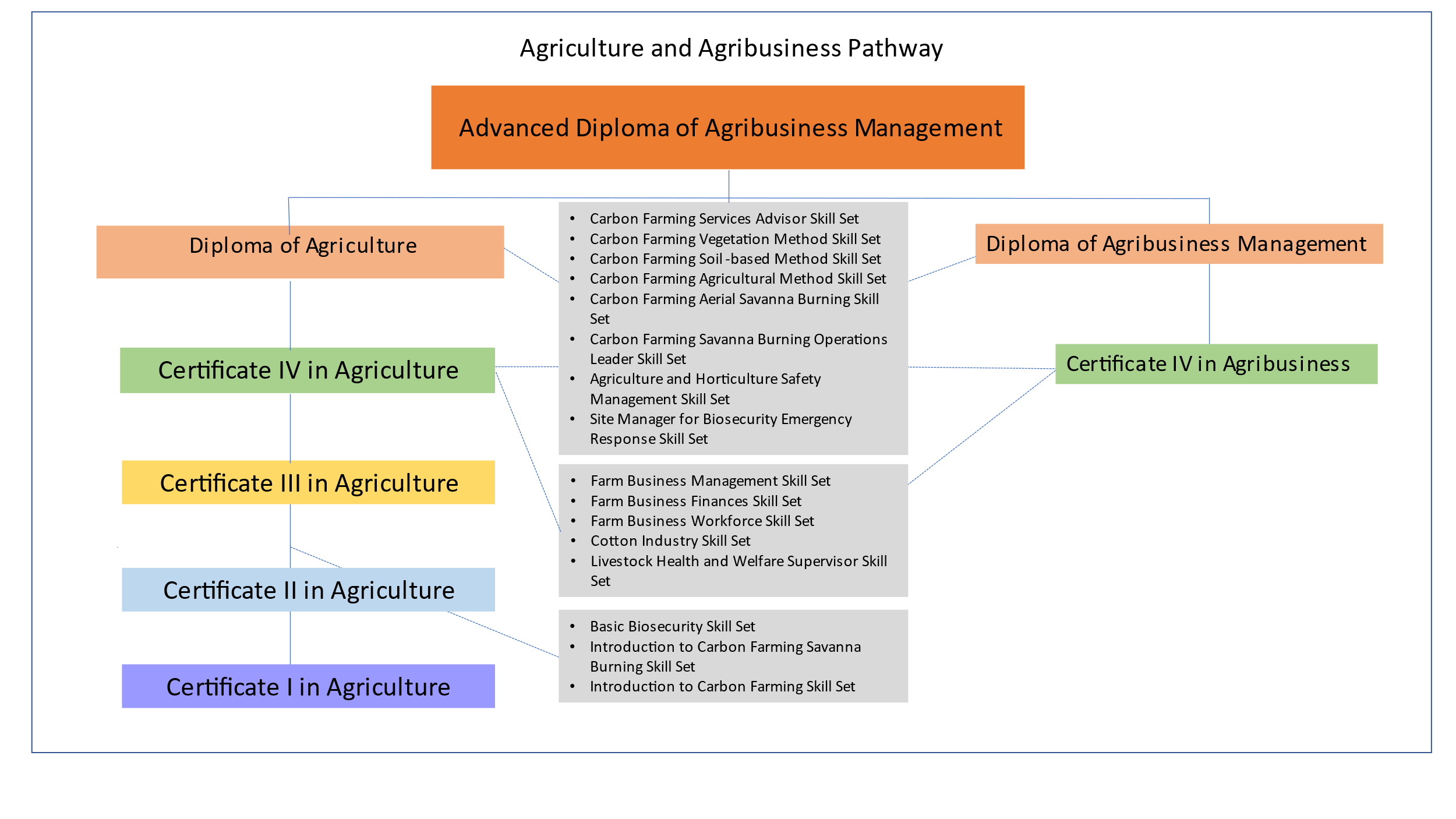 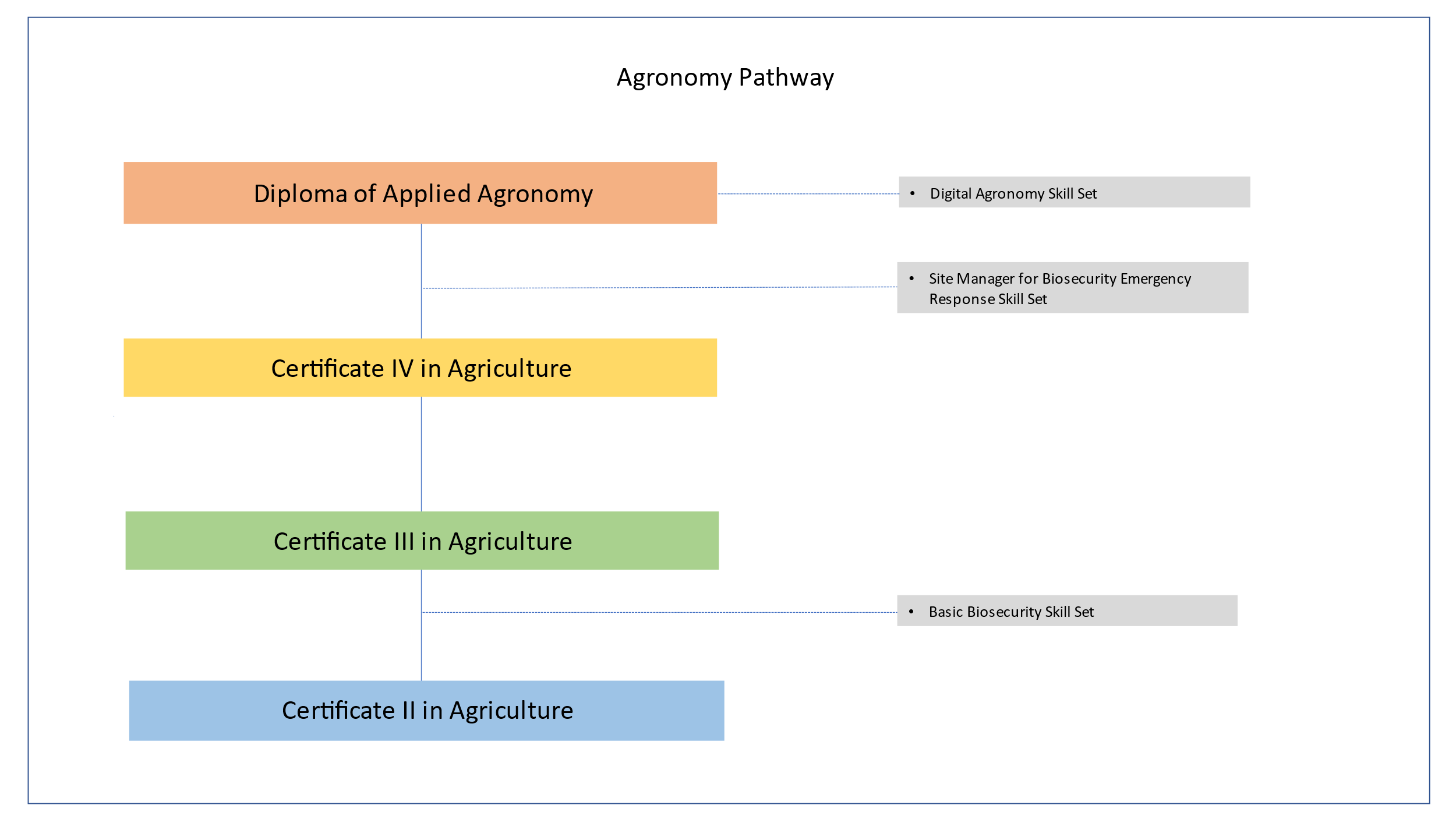 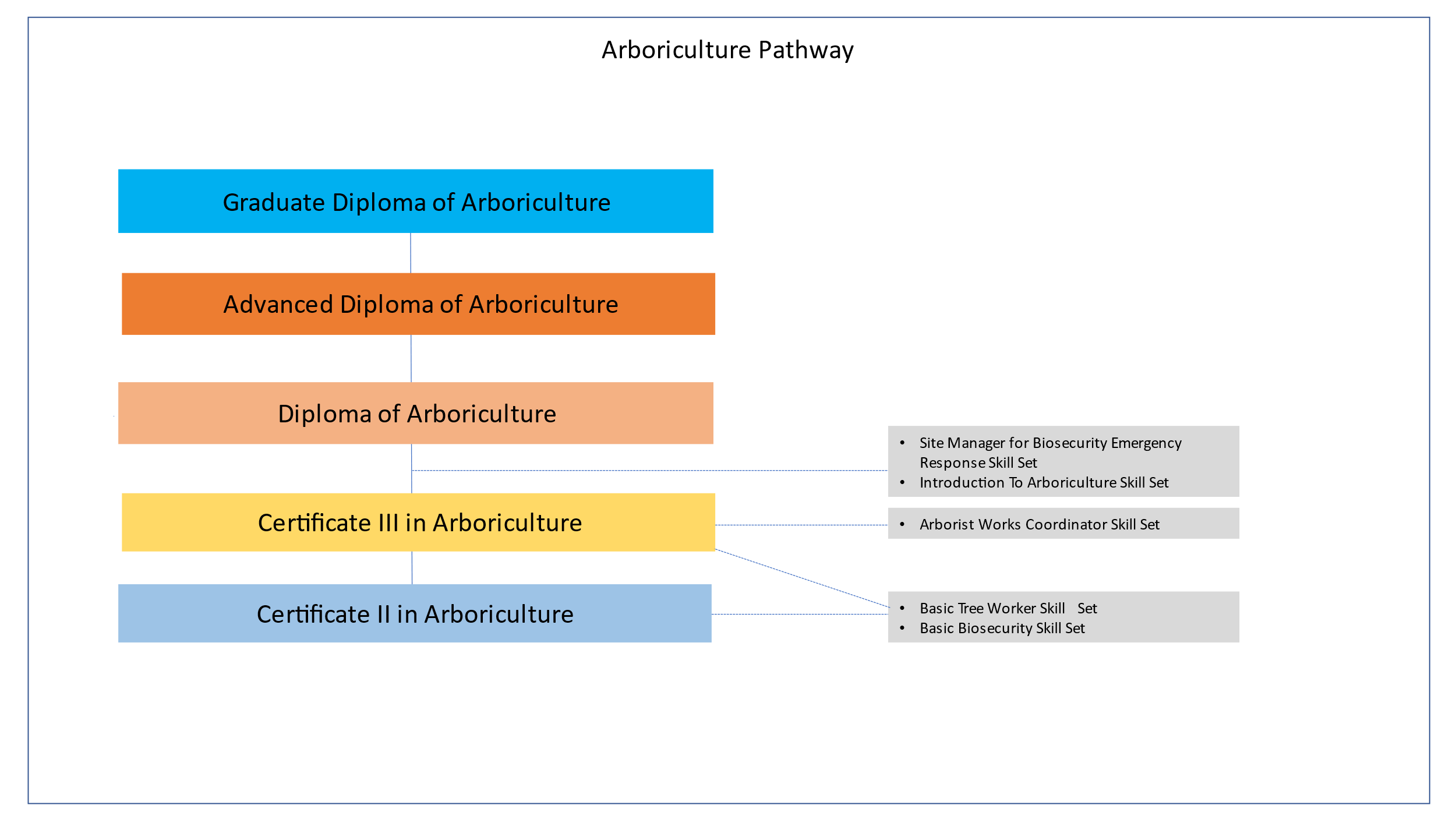 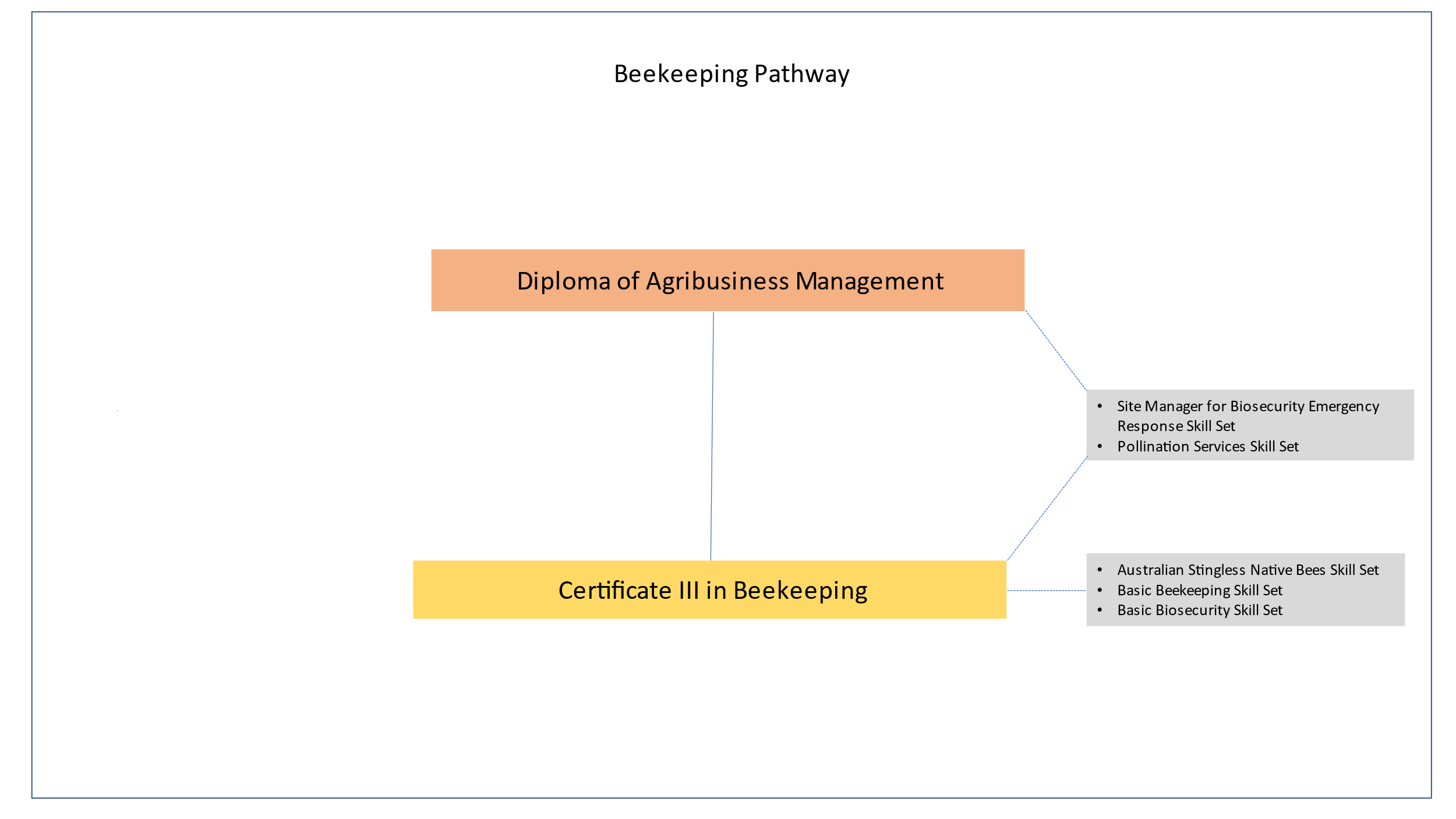 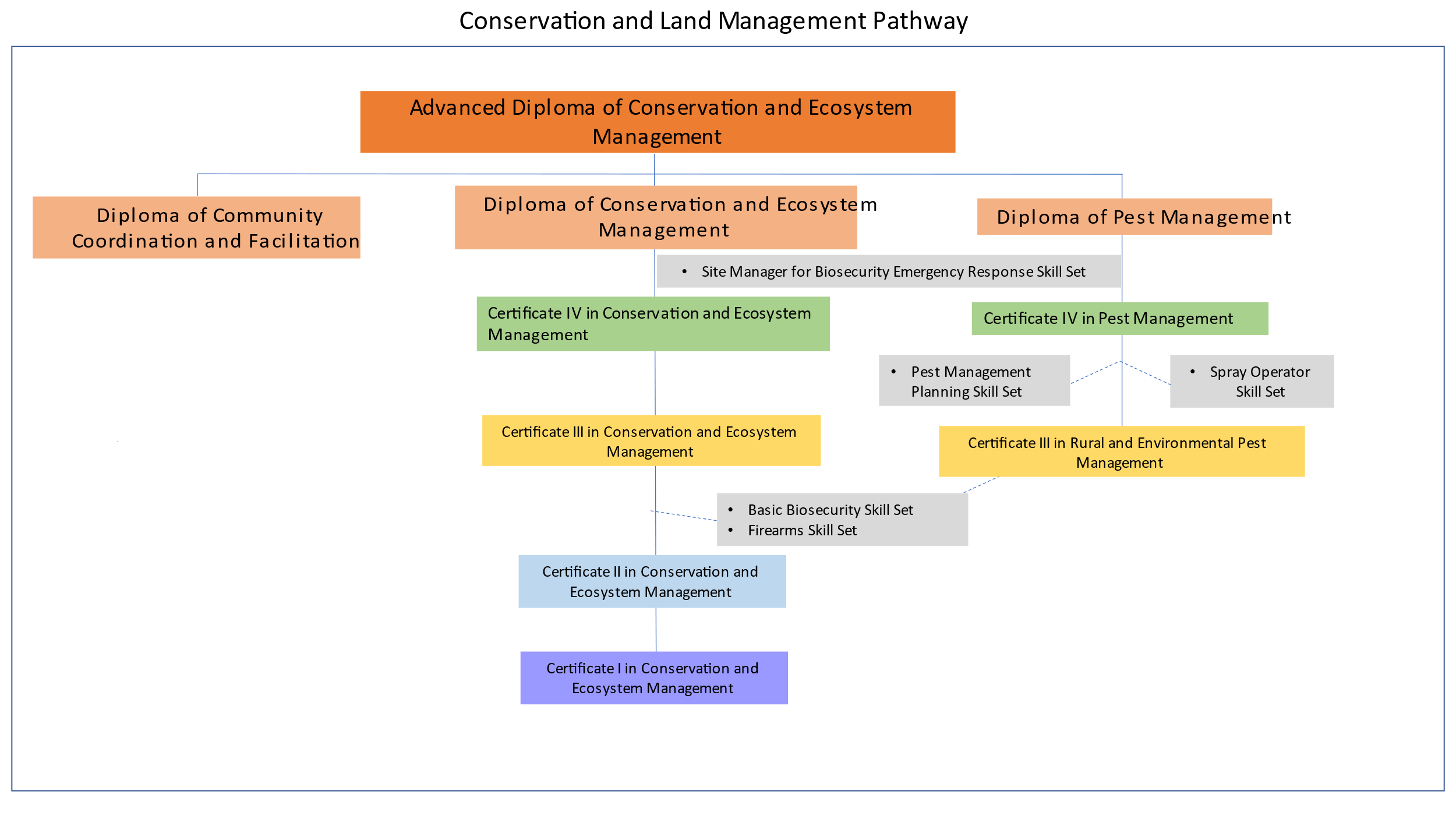 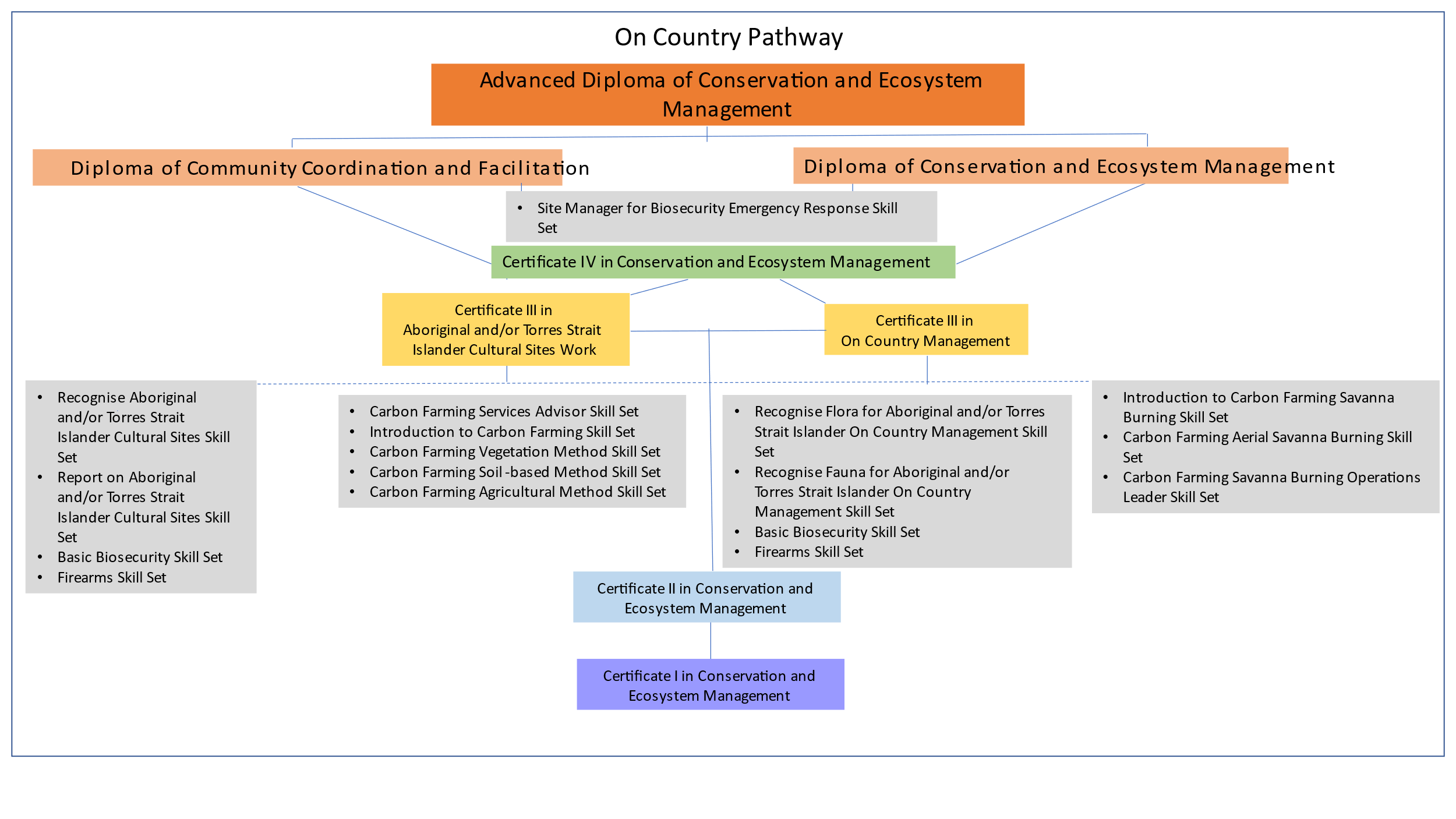 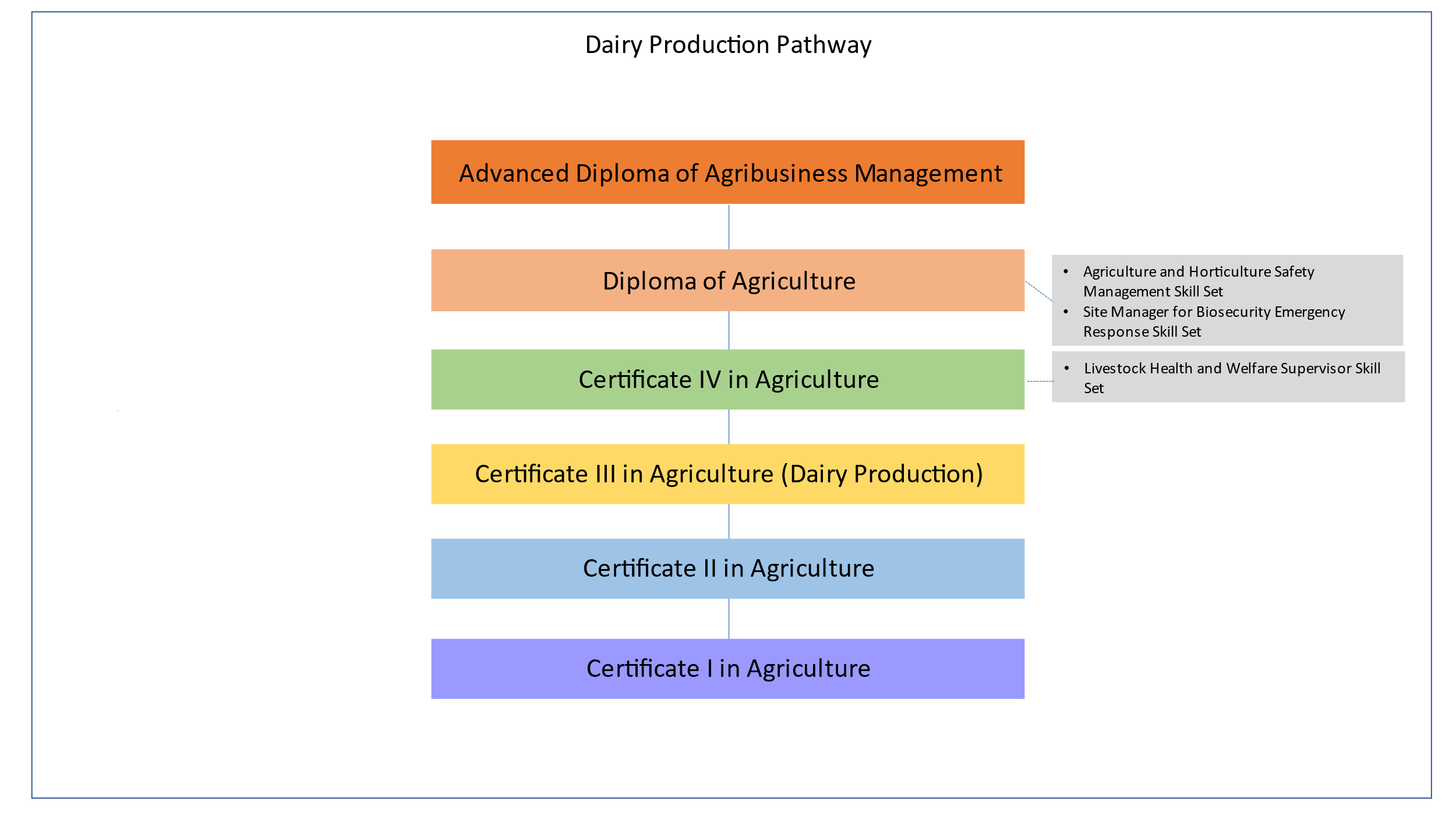 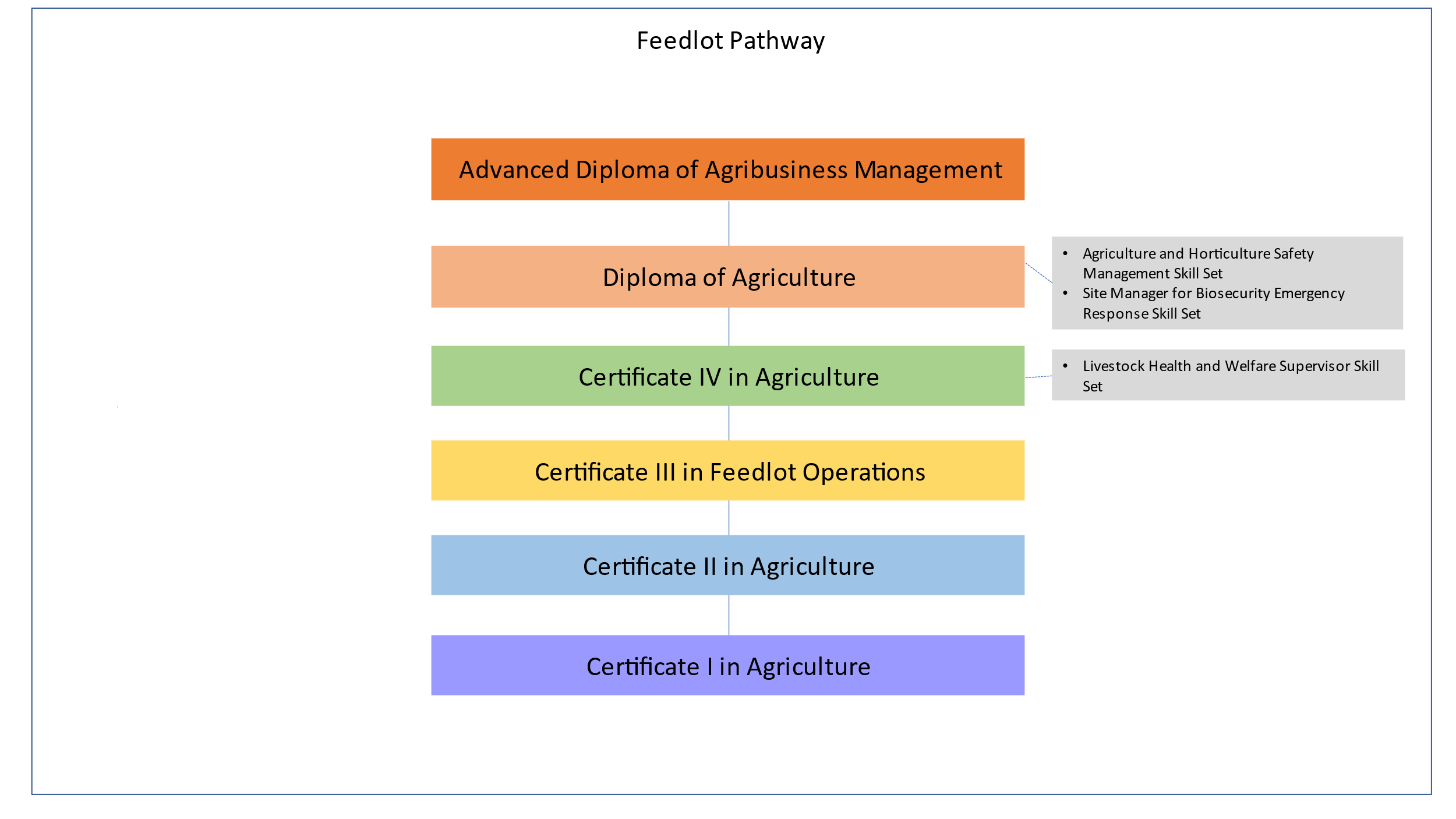 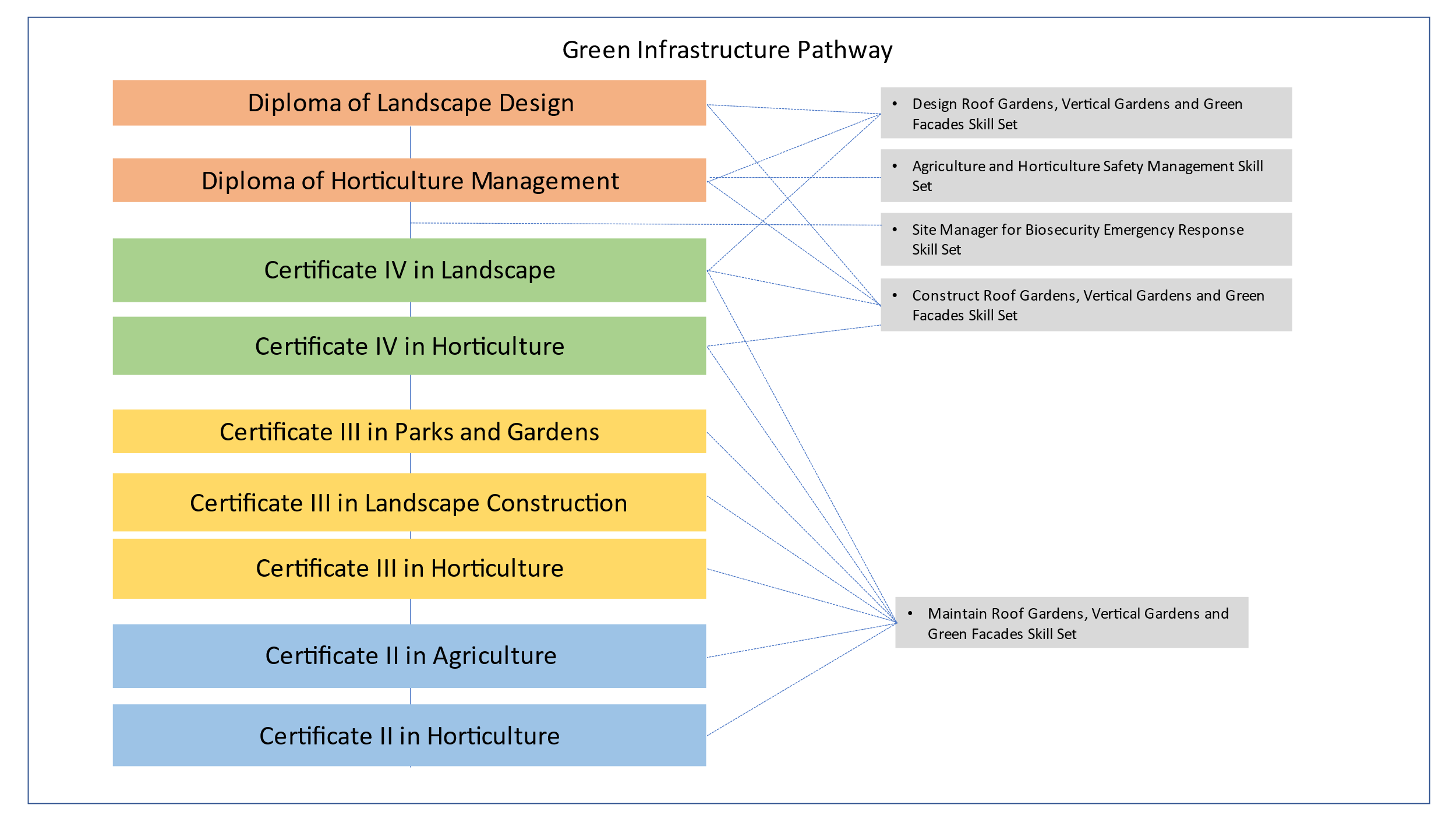 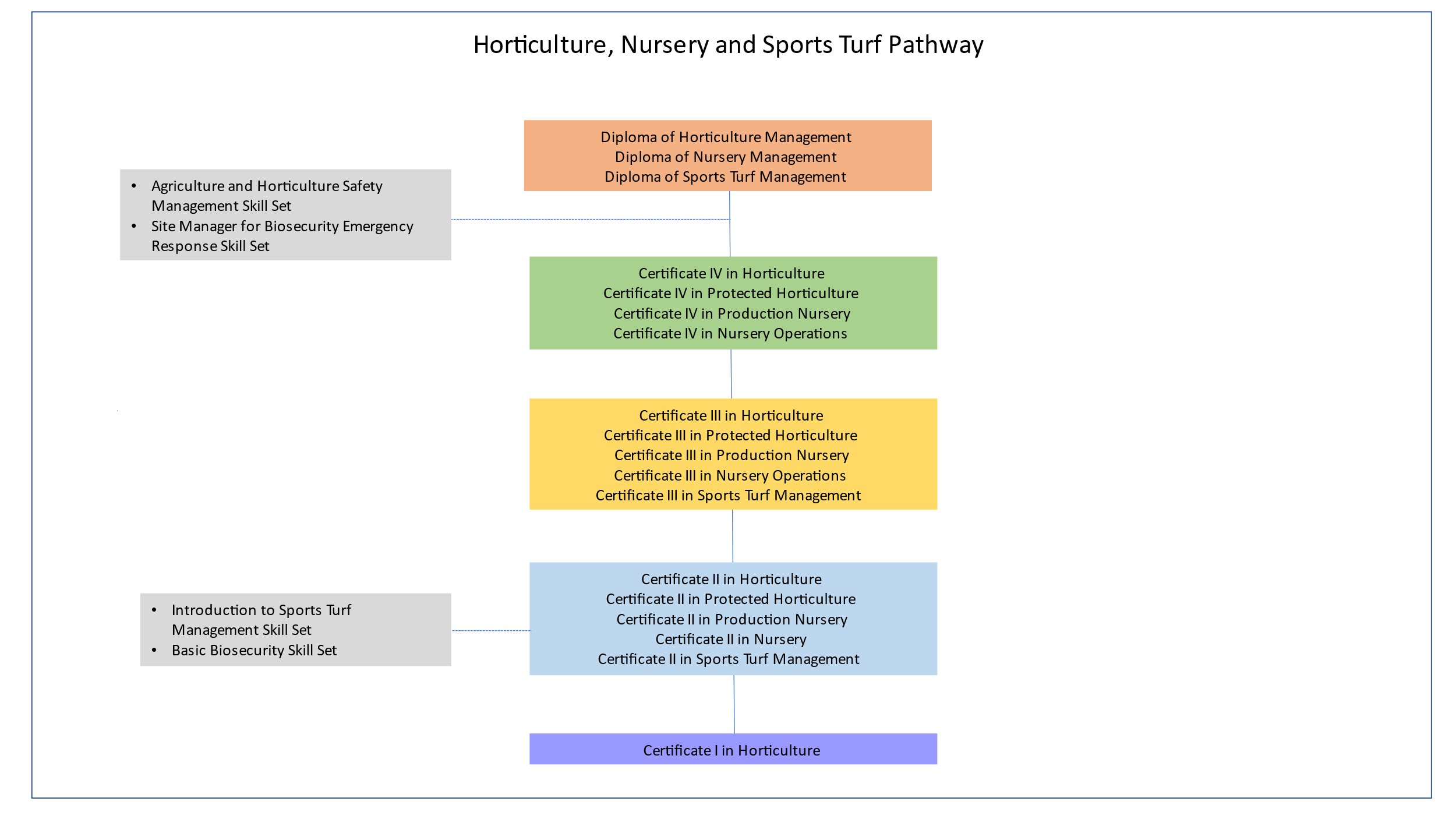 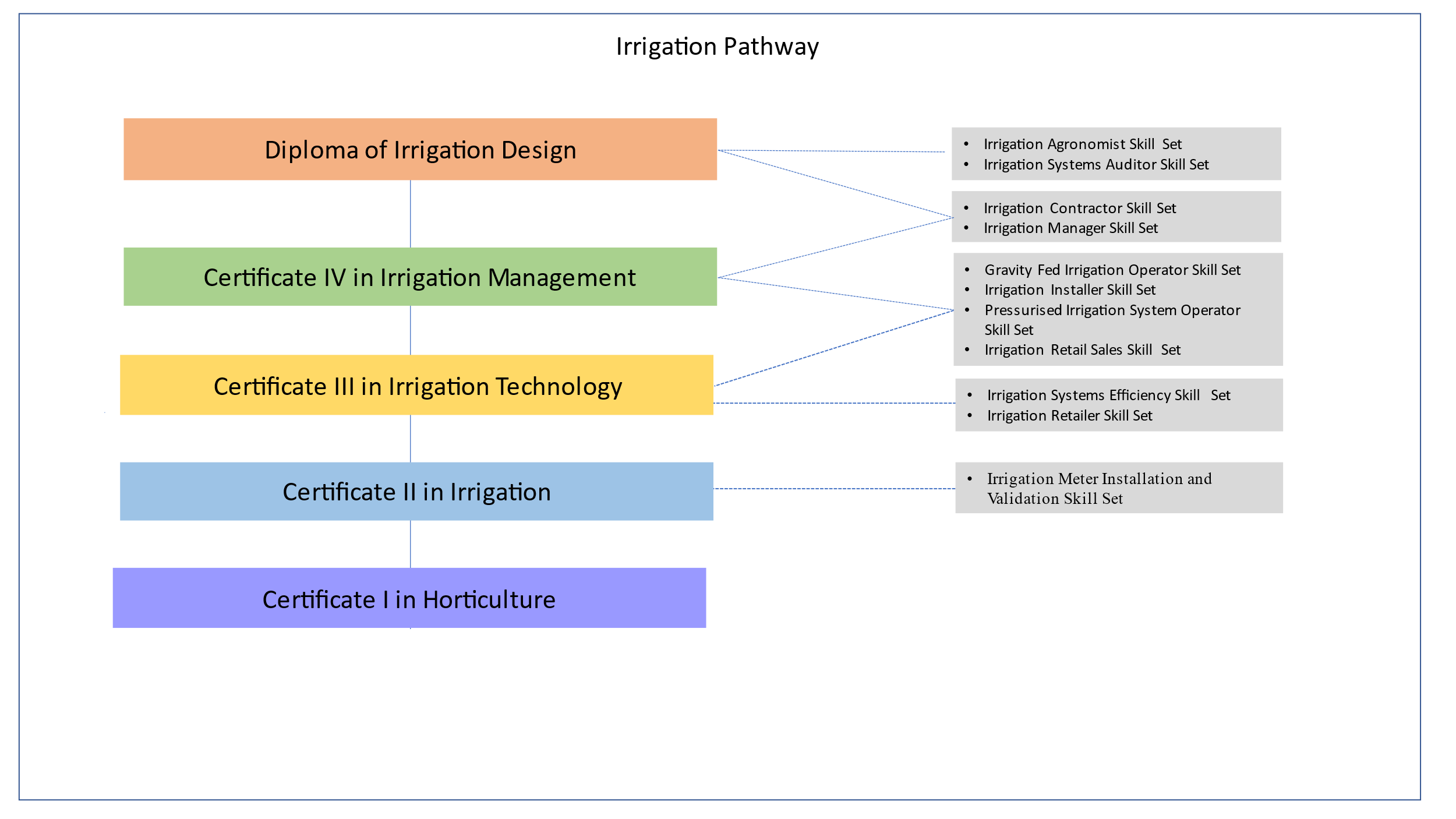 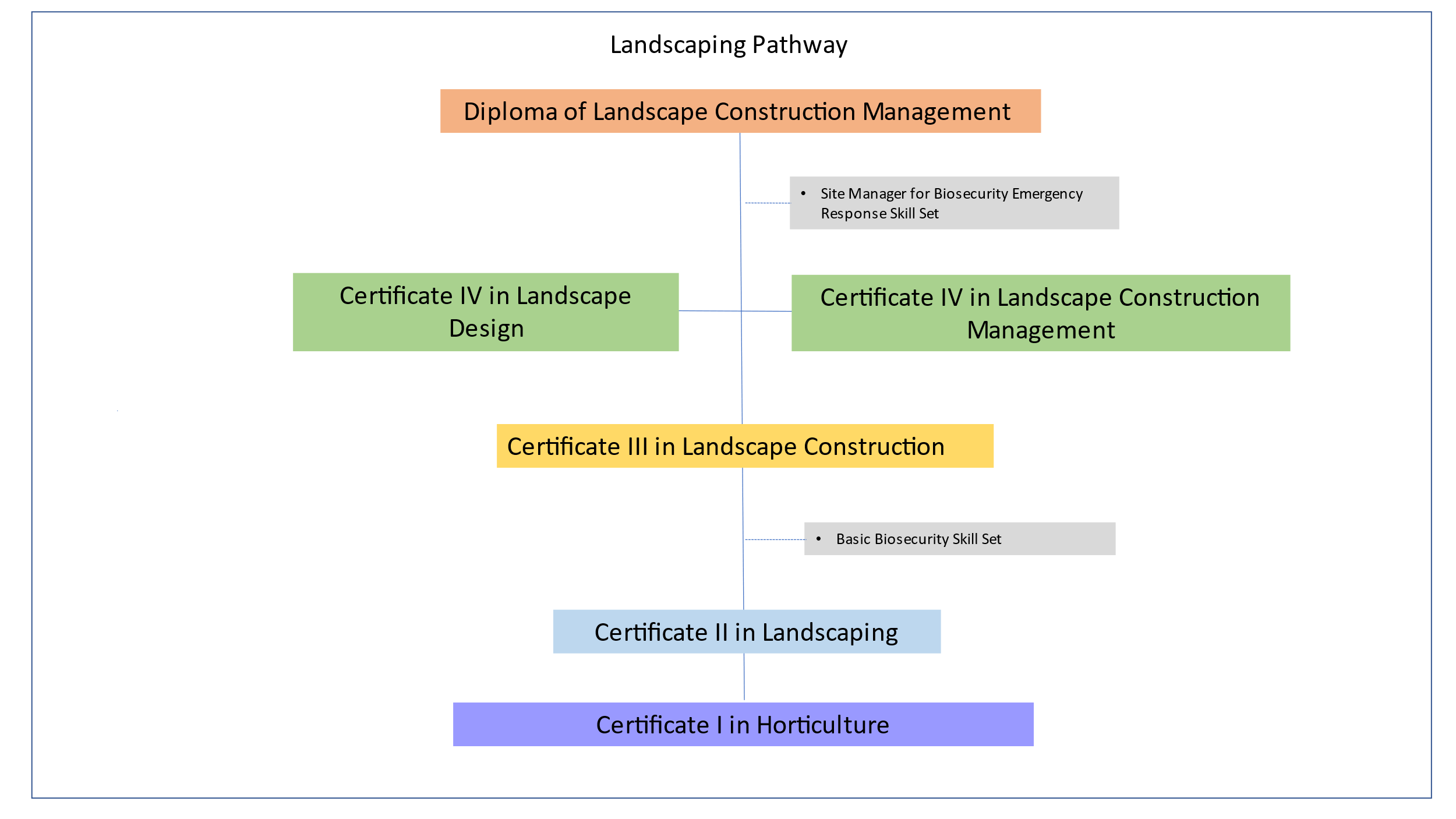 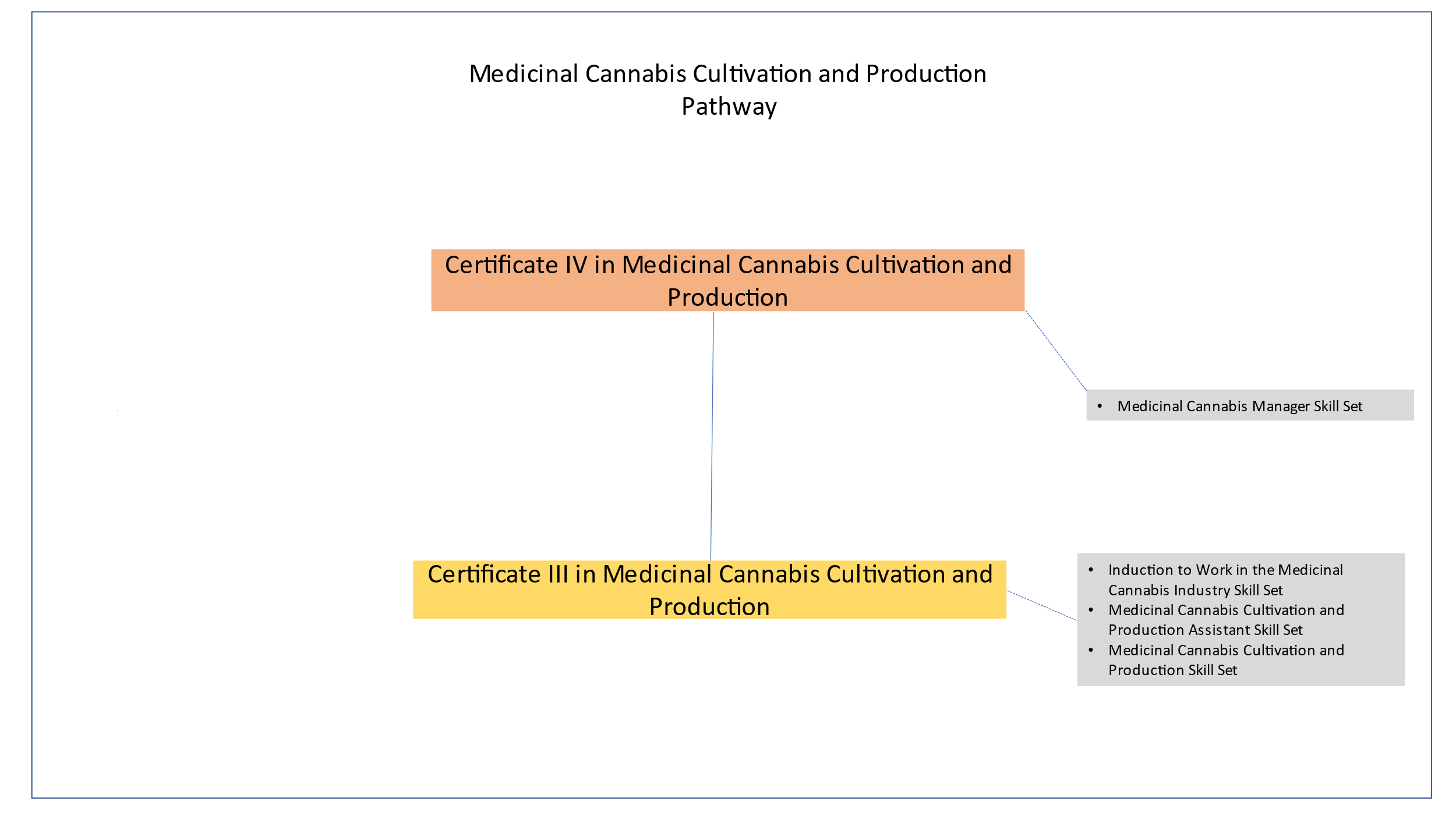 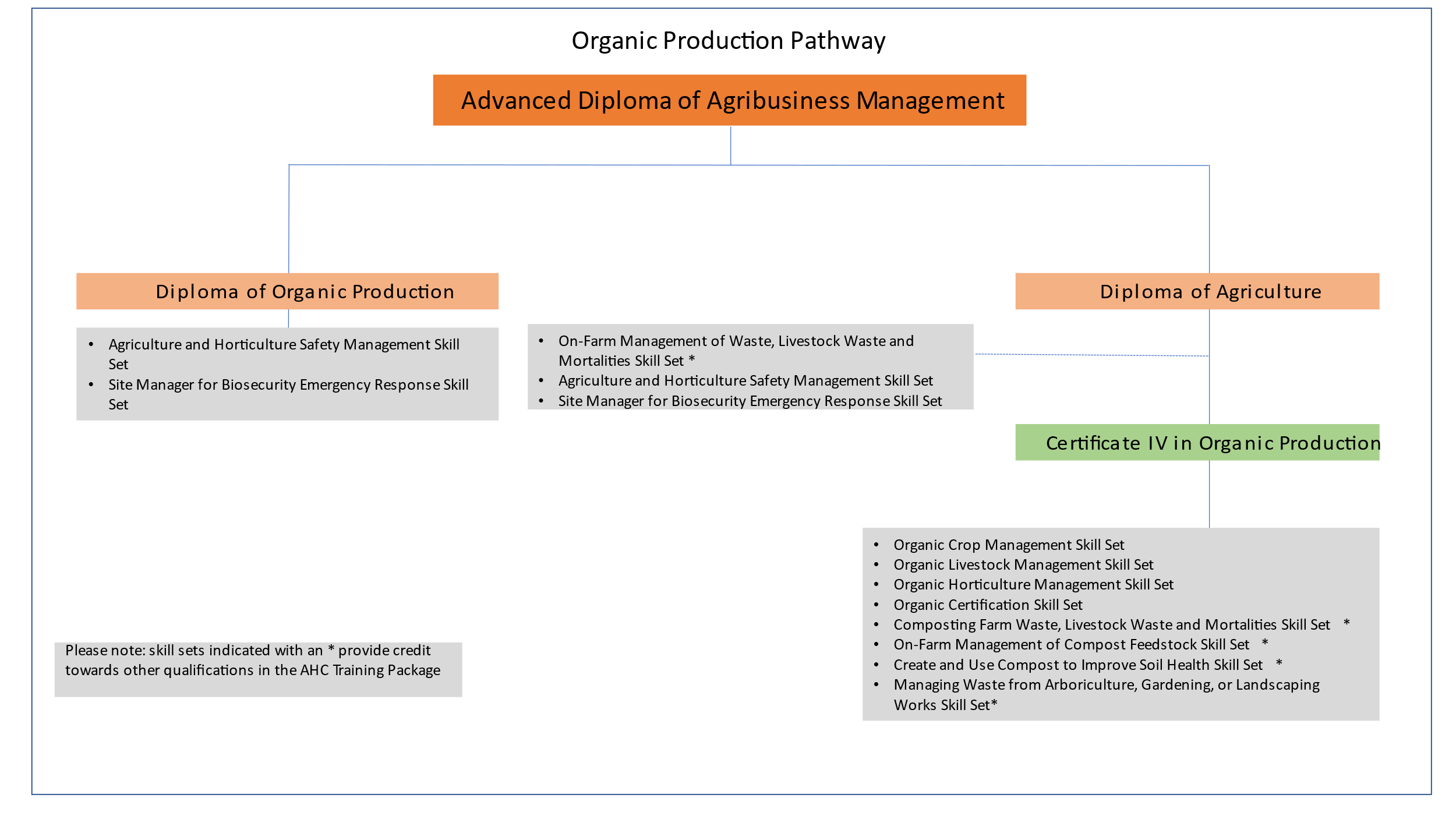 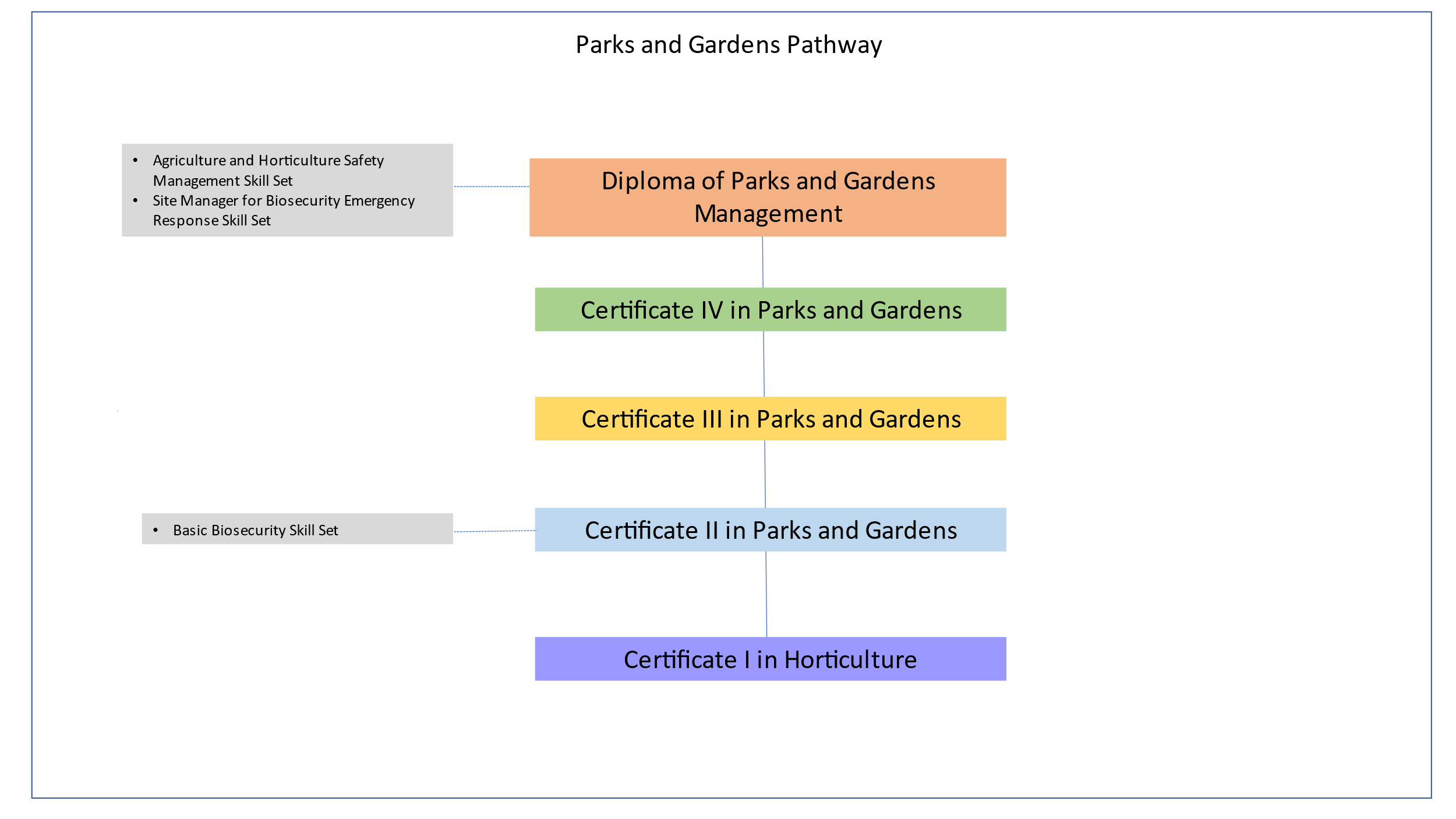 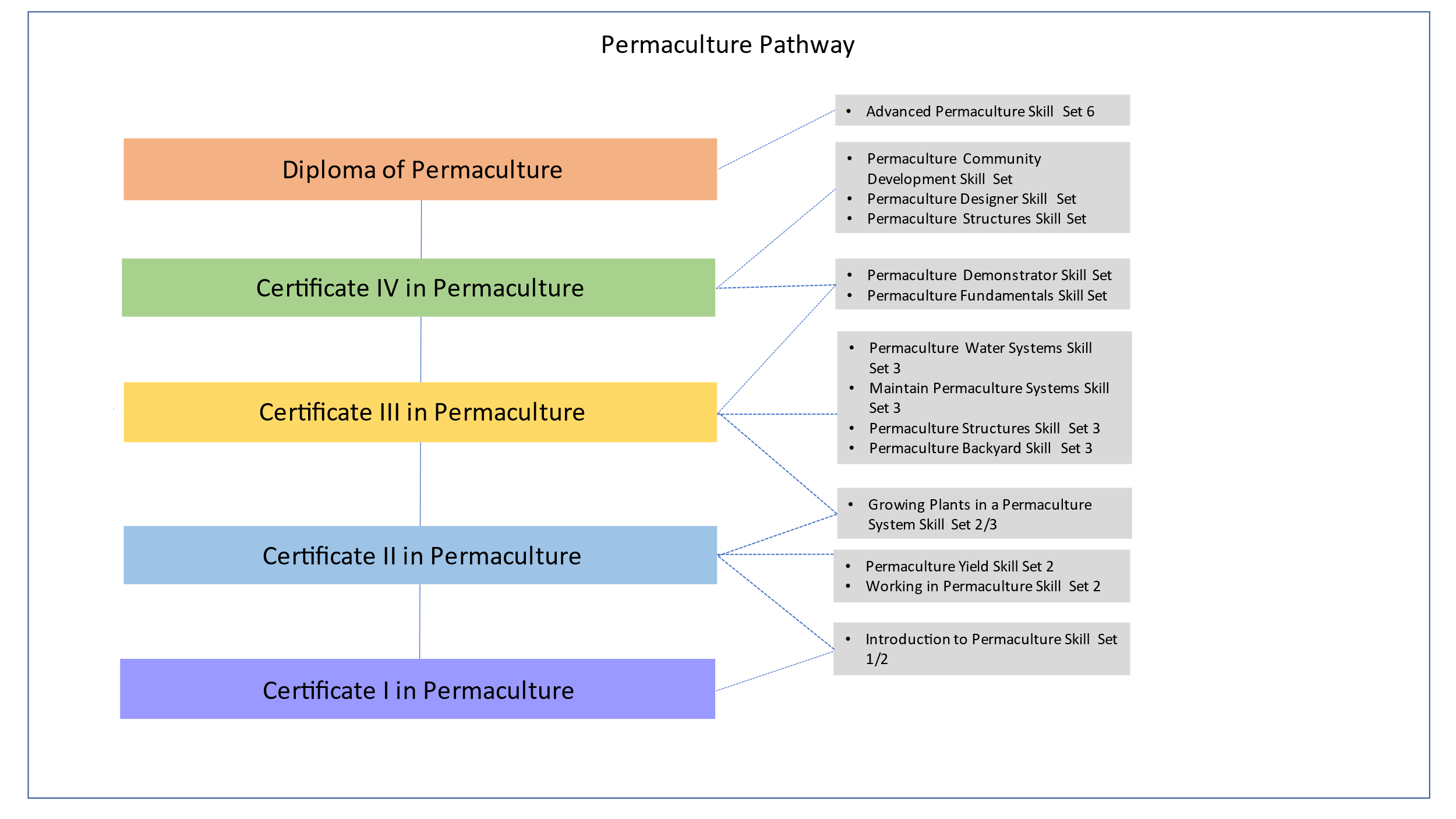 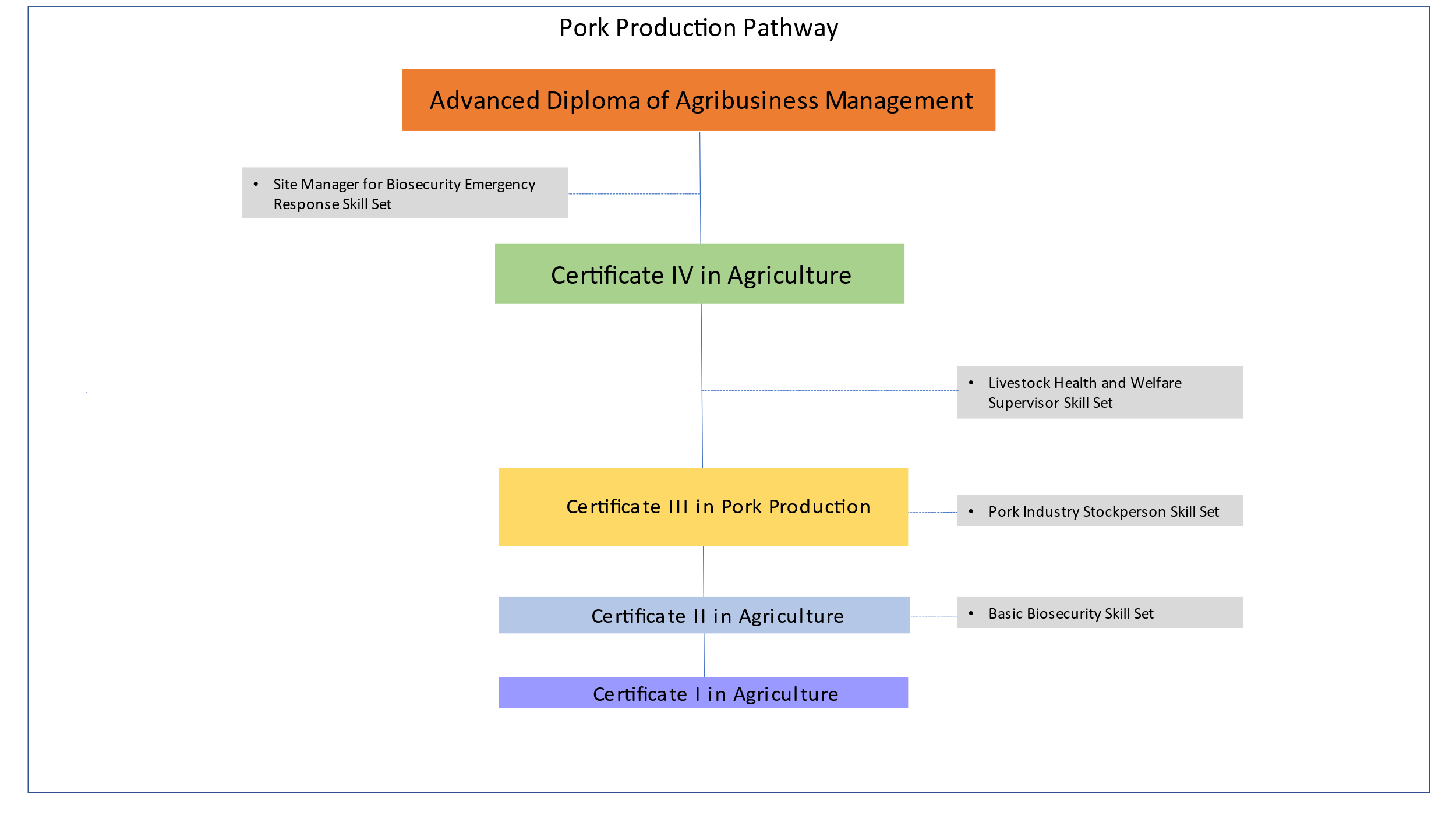 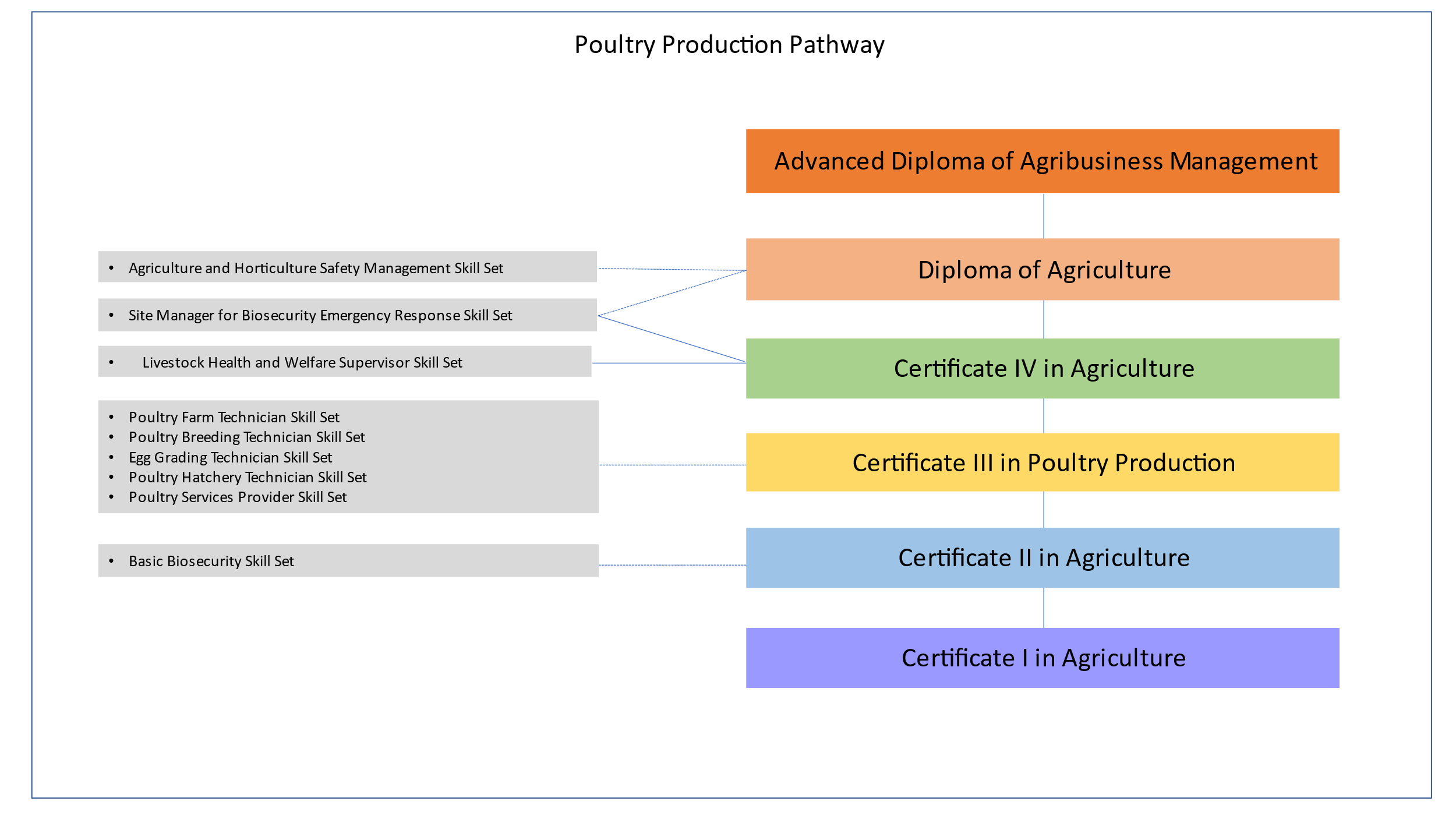 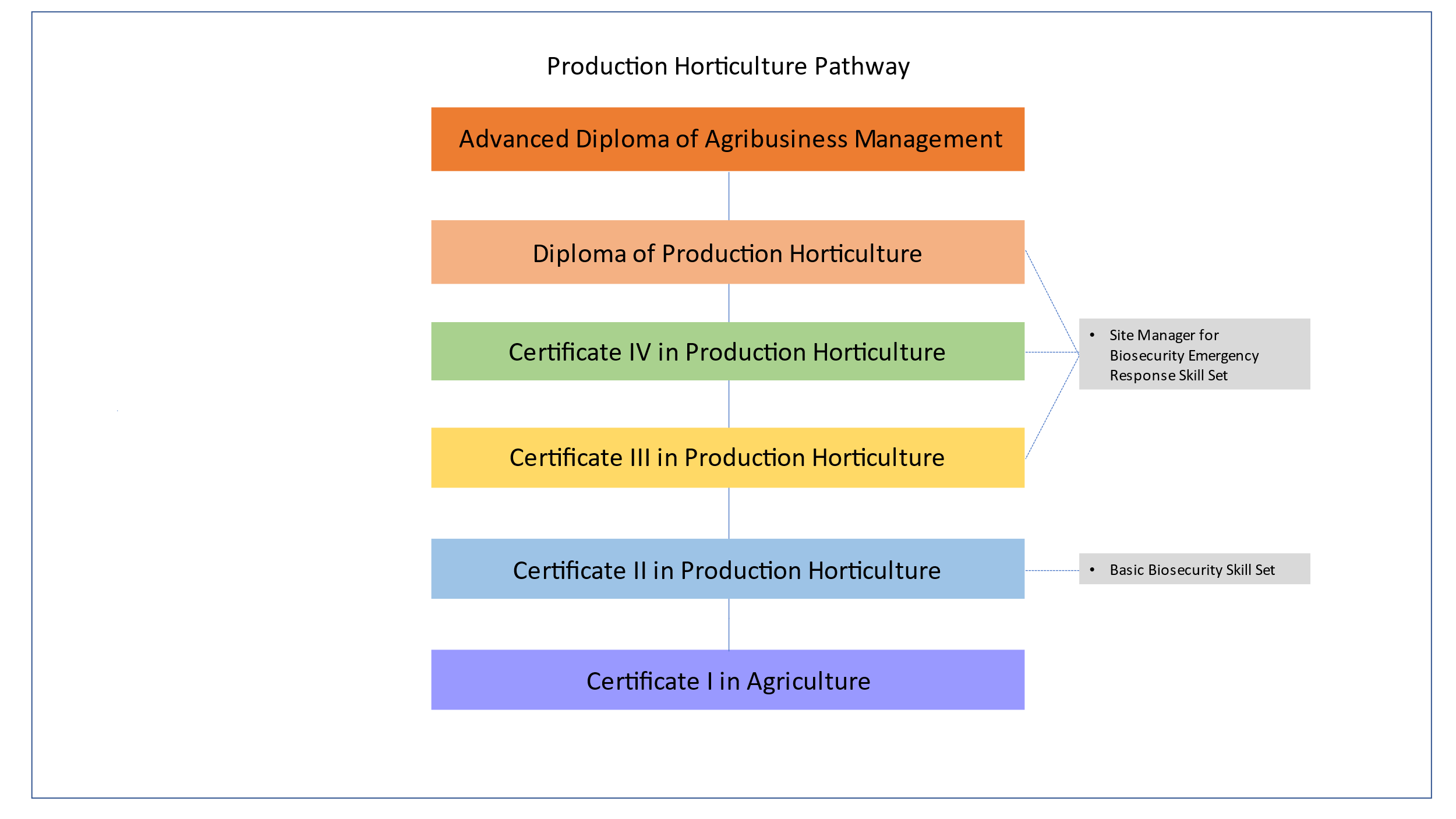 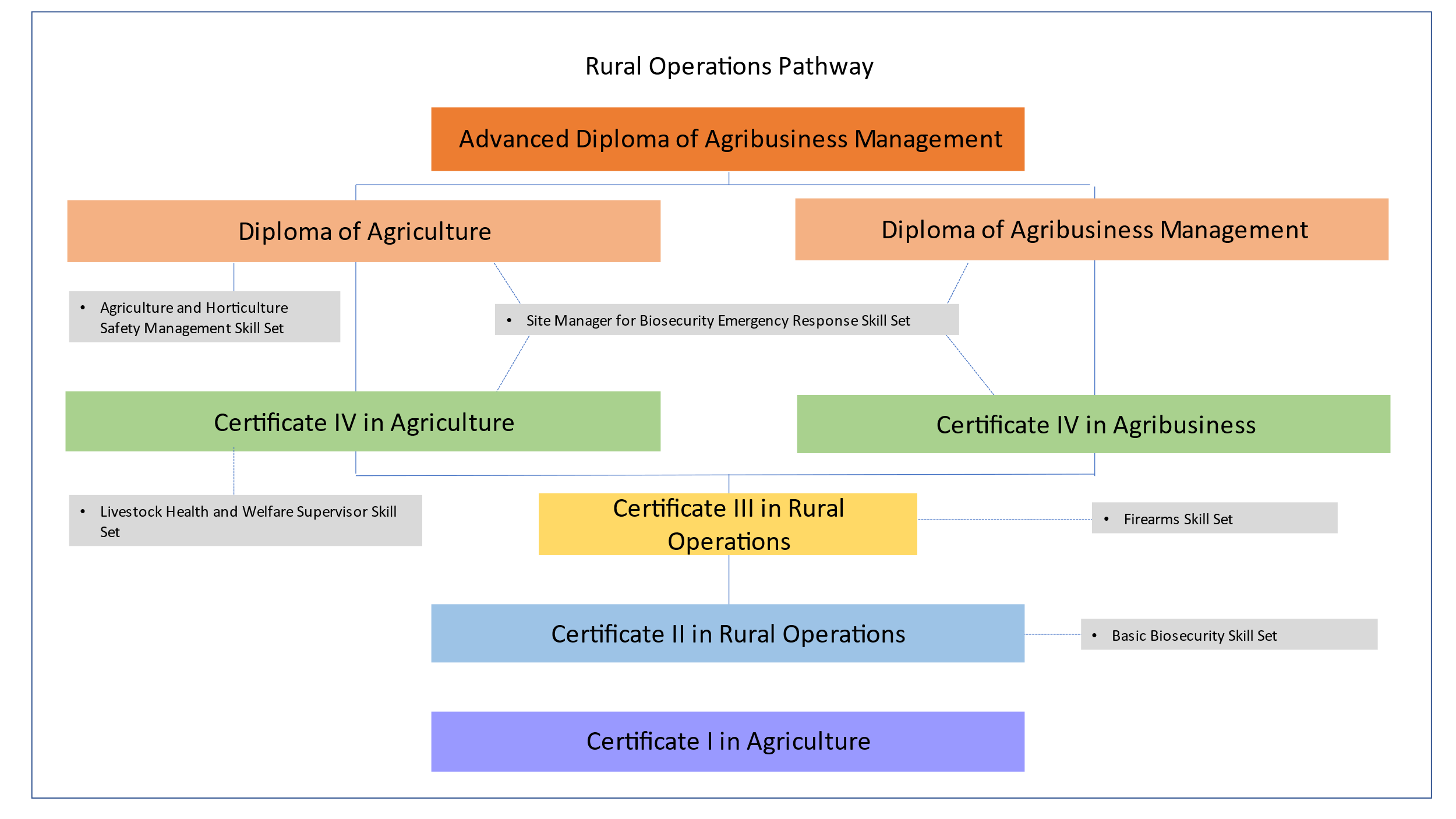 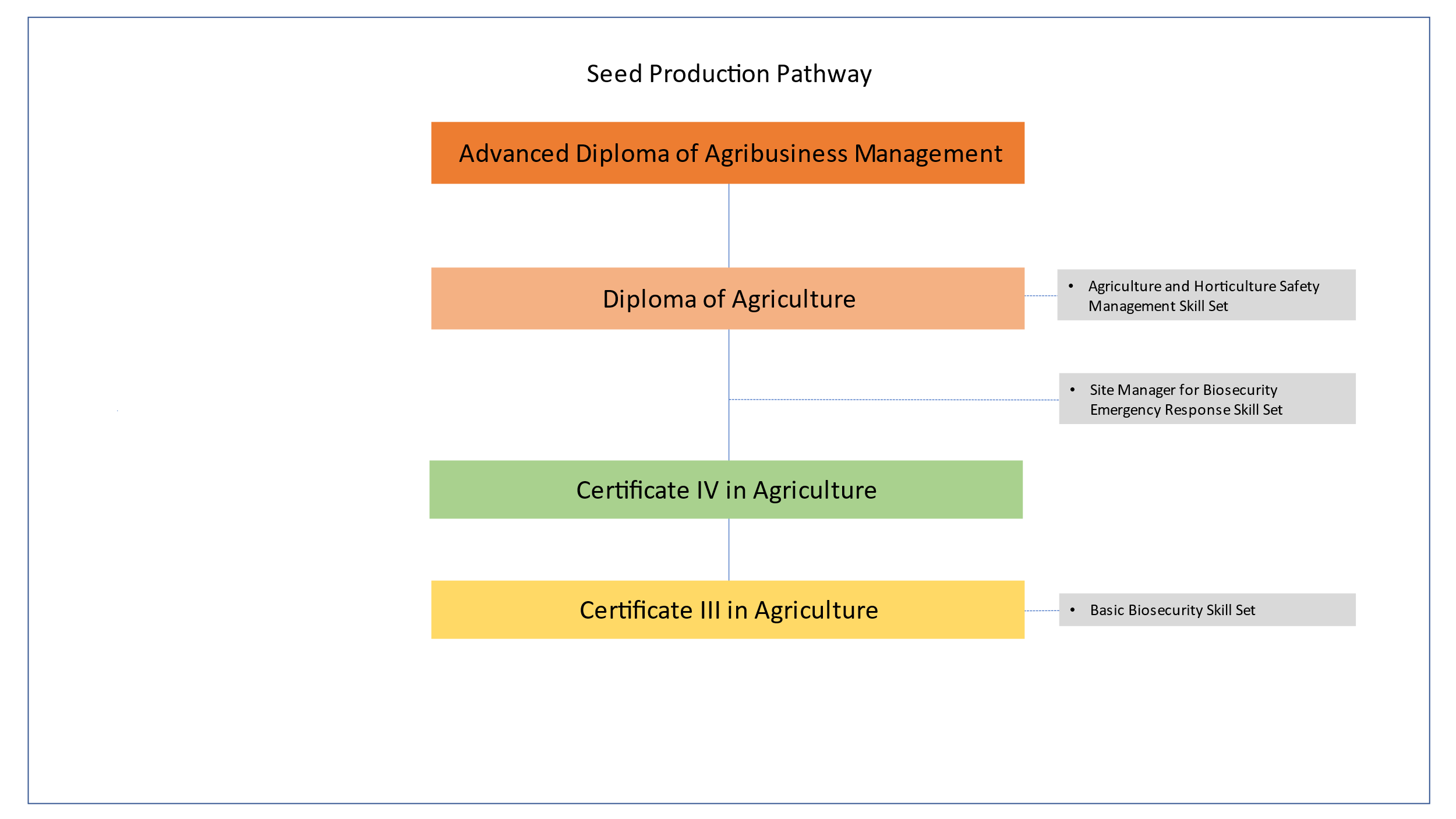 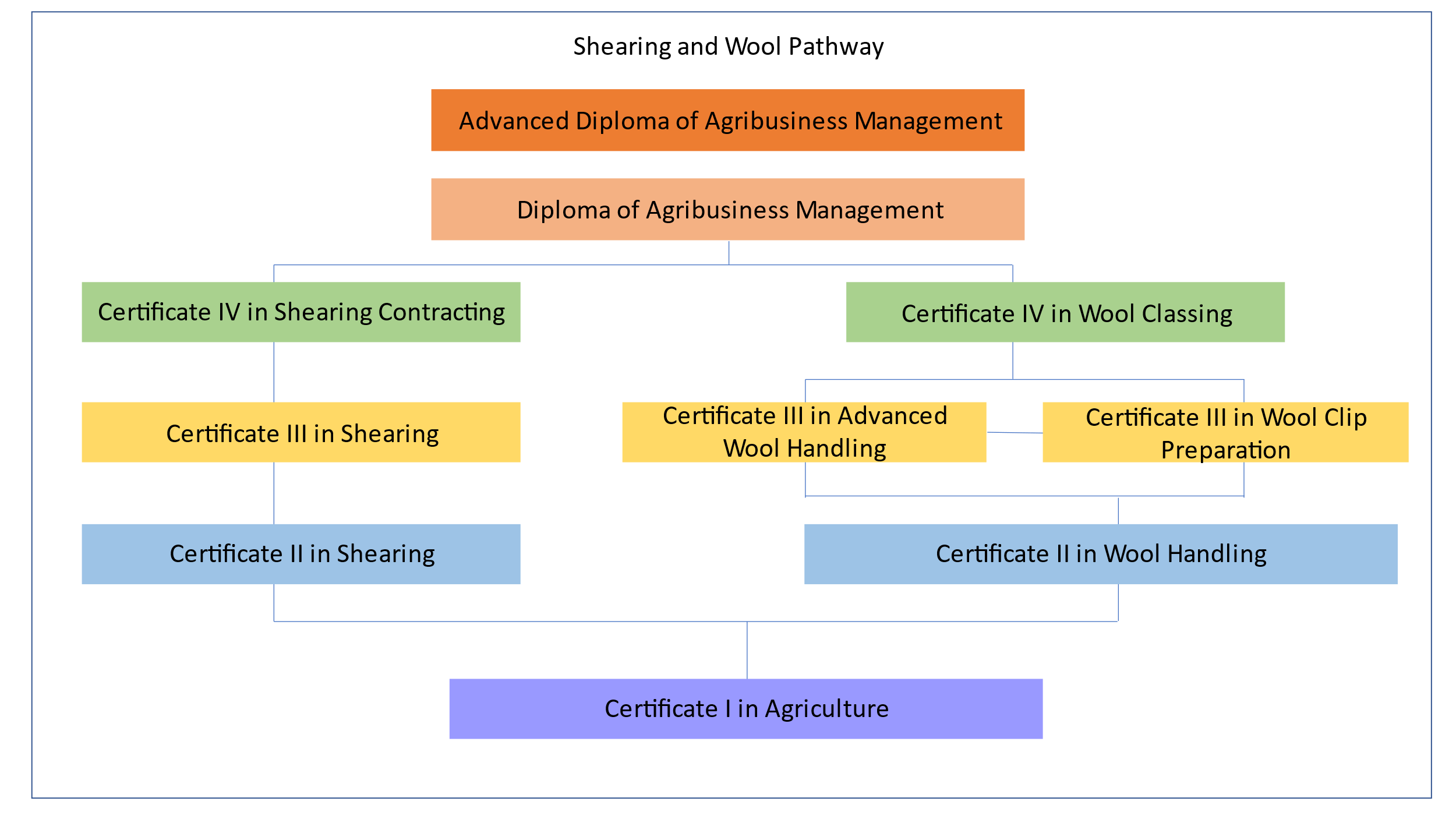 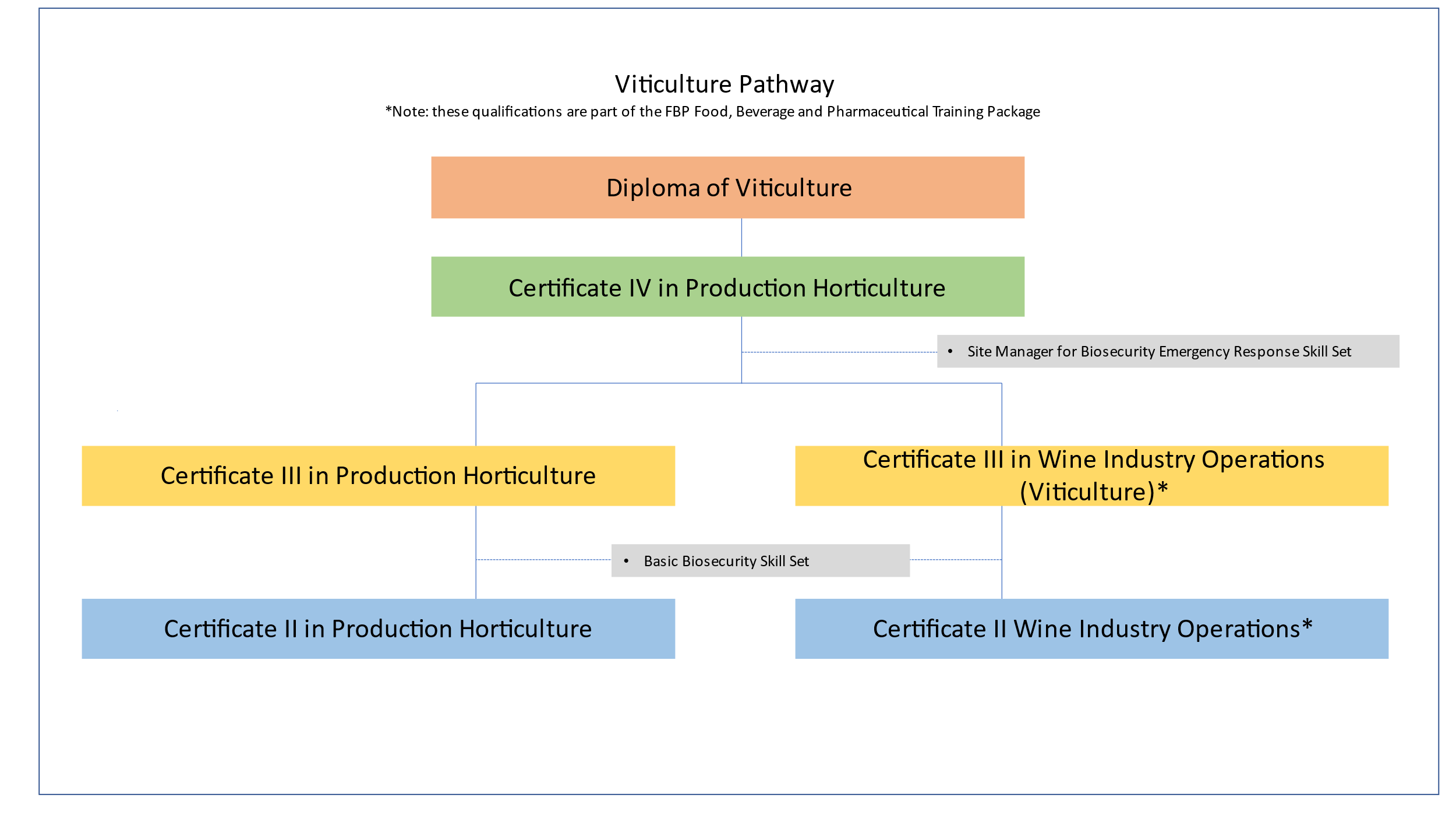 Entry requirements for qualificationsAny specific entry requirements for qualifications in the AHC Agriculture, Horticulture and Conservation and Land Management Training Package are included in each qualification. The entry requirements ensure an individual has the skills and knowledge required to undertake the qualification. Entry requirements for the post trade qualifications in ArboricultureDiploma of ArboricultureThe entry requirements for AHC50524 Diploma of Arboriculture are three units from the Certificate III that provide a foundation of arborist skills and knowledge. The entry requirement has been added to ensure that prospective learners can successfully complete the Diploma. Industry experts advised that individuals must have attained enough practical tree skills and knowledge for them to be able to provide sound advice when employed as a Consultant or Tree Manager. This concern was also reflected in the Case for Change that states “arborists are not regulated, and so certified companies are losing business to inadequately qualified traders, whose lack of knowledge undermines the industry and can be harmful to trees, plants and the wider environment.” The industry is keen to attract people from related sectors such as Amenity Horticulture and Forestry, and industry experts warned of the dangers of allowing people without sufficient tree care experience to complete a Diploma and become self-employed consultants. The experts agreed that the following entry requirement would be sufficient to provide a sound foundation of arborist skills and knowledge prior to commencing the revised Diploma:To commence this qualification an individual must have achieved the following units of competency or their equivalent:AHCARB314 Implement a tree maintenance programAHCARB316 Perform pruning operations AHCARB323 Identify trees.It should be noted that the three units above are in the core of the revised Certificate III and have also been packaged in to the new AHCSS00104 Introduction to Arboriculture Skill Set. People undertaking this skill set from non-arboriculture backgrounds may choose to enrol in the Diploma or decide to complete the Certificate III prior to embarking on the Diploma. Whichever pathway an individual decides to take, industry will have the confidence that these individuals have the necessary skills and experience to be competent consultants or tree managers.Advanced Diploma of Arboriculture and Graduate Diploma of ArboricultureThese qualifications build on specialist skills and knowledge acquired through learning and experience from working in the arboriculture industry. Without this knowledge and experience the prospective student would not have sufficient understanding of the complexities of arboriculture work to complete this qualification.As of July 2019, there have been no enrolments in the existing AHC60524 Advanced Diploma of Arboriculture and AHC80116 Graduate Diploma of Arboriculture since their release in 2016, largely due to the restrictive structure and rigid wording of the entry requirement in each qualification. Industry experts advised that industry practitioners have expressed a need for these qualifications. For example, the University of Melbourne offers a Graduate Certificate in Arboriculture that has been running successfully for almost a decade, with at least 35 enrolments per year. In comparison to the AHC level 6 and 8 arboriculture qualifications, the entry requirements for the university’s Graduate Certificate in Arboriculture are very flexible.Therefore, a major change to the revised Advanced Diploma of Arboriculture and Graduate Diploma of Arboriculture has been to make the entry requirements more flexible. As advised by the industry experts, the entry requirements for the revised Advanced Diploma are: a diploma of arboricultureora diploma or higher qualification in a field related to arboriculture plus 2 years current work experience as a consulting arborist or a municipal tree manager.As advised by the SMEs, the entry requirements for the revised Graduate Diploma are:an advanced diploma of arboricultureoran advanced diploma or higher qualification in a field related to arboriculture plus 3 years current work experience as a consulting arborist or a municipal tree manager.* A field related to arboriculture, for the purpose of the entry requirements of both qualifications, includes, but is not limited to: agronomy, arboriculture, biology, biomechanics, botany, conservation and land management, ecology, economics, engineering, entomology, environmental science, forestry, landscape architecture, mycology and soil science.Entry requirements for the Diploma of Sports Turf ManagementThe Sports turf industry is a specialised sector of the Horticulture industry. Prior to commencing the Diploma, industry expects individuals to possess practical understanding of working safely with sports turf machinery, tools and equipment, as well as experience in the application of the science of horticulture at a technical level for growing and maintaining sports turf. This prior knowledge and experience will help ensure individuals enrolling in the Diploma are able to transition and extend these applied skills and knowledge into the effective design and development of sports turf management activities. In recognition of various pathways to competence, the entry requirements in AHC51024 Diploma of Sports Turf Management have been relaxed to allow entry to individuals with “a certificate III level qualification in amenity horticulture combined with two years current work experience in a trade level role at a sports turf facility”.The following qualifications do not have entry requirements but do have recommendations:Entry requirements for the Certificate IV in Nursery OperationsThe job roles for this qualification require an individual to be able to provide technical support and supervise technical staff. This requires the individual to have underpinning technical skills in order to successfully undertake the qualification. As such it is critical that an individual has the skills and knowledge in the application of:cultivating, growing and harvesting/production skills for a variety of plant types, including pest and disease controltechnology and equipment that apply in a production nursery or retail nursery workplacehealth and safety, pest management and biosecurity processes and regulations that apply in a production nursery or retail nursery workplaceThe skills and knowledge may have been acquired through completion of a Certificate III or higher qualification relating to nursery or horticulture, or industry experience.Entry requirements for the Diploma of Horticulture ManagementThe job roles for this qualification require an individual to be able to provide technical support and manage technical staff. This requires the individual to have underpinning technical skills in order to successfully undertake the qualification. As such it is critical that an individual has either completed the listed units of competency or have relevant equivalent skills and knowledge acquired through participation in the horticulture industry.Entry requirements for the Diploma of Nursery ManagementThe job roles for this qualification require an individual to be able to provide technical support and manage technical staff. This requires the individual to have underpinning technical skills in order to successfully undertake the qualification. As such it is critical that an individual has the skills and knowledge in the application of:• cultivating, growing and harvesting/production skills for a variety of plant types, including pest and disease control• technology and equipment that apply in a production nursery or retail nursery workplace• health and safety, pest management and biosecurity processes and regulations that apply in a production nursery or retail nursery workplaceThe skills and knowledge may have been acquired through completion of a Certificate III or higher qualification relating to nursery or horticulture, or industry experience.Selecting electives to enable different occupational outcomesQualifications include elective units that should be selected according to the needs of the learner. The choice of elective units may be negotiated between the learner and/or employer, and the RTO conducting the training program. Some qualifications allow electives to be selected from within the training package, and also from other training packages and accredited courses. Wherever they are selected from, elective units should provide a vocational focus for the qualification and be relevant to the: AQF qualification level job role work outcomes local industry needs area of specialisation (if required). Choosing electivesElectives should be chosen through collaboration with the learner, the RTO and the employer to suit current or future employment needs. The packaging rules must always be followed, but within the rules there may be flexibility to choose electives from beyond the electives listed and outside of the qualification and the AHC Agriculture, Horticulture and Conservation and Land Management Training Package. However, the electives chosen must always be relevant to the overall vocational outcome of the qualification, and unless it is stated otherwise, it is possible to select units with an AQF identifier within one AQF level, up or down, of the qualification being undertaken.Mandatory electives The following qualifications do not have specialisations, however, to ensure the relevance and integrity of the qualifications, mandatory electives have been identified and grouped. They are as follows:Mandatory requirements for specialisations Some qualifications in the Agriculture, Horticulture and Conservation and Land Management Training Package have been designed to allow specialisations. The area of specialisation can be included on a testamur to certify attainment of an AQF qualification as shown in the example. Choosing electives for specialisationsTraining package delivery and assessmentRTOs must ensure that both training and assessment complies with the relevant standards. In general terms, training and assessment must be conducted by individuals who:have the necessary training and assessment competencieshave the relevant vocational competencies at least to the level being delivered or assessedcan demonstrate current industry skills directly relevant to the training/assessment being deliveredcontinue to develop their VET knowledge and skills, industry currency and trainer/assessor competence.Assessors of some units of competency may have to meet requirements in addition to those of the Standards for Registered Training Organisations (RTOs) 2015/AQTF requirements for assessors. Check the Assessment Conditions section (provided in the assessment requirements that accompany each unit of competency) for specific assessor requirements. Some specific considerations in relation to the AHC Agriculture, Horticulture and Conservation and Land Management Training Package are summarised belowAmount of training and volume of learningRTOs must create a training and assessment strategy for delivery of AQF qualifications that reflects the complexity required of that qualification. An essential consideration in the training and assessment strategy is to ensure the amount of training provided is sufficient so that the learner can:meet the requirements of each qualificationgain the skills and knowledge specified in the units of competency.The amount of training involves all the formal learning activities provided to a learner, for example, classes, tutorials, field-work, lectures, online or self-paced study, as well as workplace learning. Training should take into account the need to allow learners to reflect on and absorb the knowledge, to practise the skills in different contexts and to learn to apply the skills and knowledge in the varied environments that the ‘real world’ offers before being assessed.AQF qualifications differ in terms of their complexity. The complexity of a qualification is defined by: the breadth and depth of the knowledge  skills requiredapplication of knowledge and skills, andthe AQF volume of learning.The AQF volume of learning describes how long a learner, without any competencies identified in the qualification, would normally take to develop all the required skills and knowledge at that qualification level. The volume of learning includes all teaching, learning and assessment activities that are undertaken by the typical student to achieve the learning outcomes of the particular qualification.Access and equity considerationsTraining and assessment practices should minimise any barriers to training and assessment by considering the individual needs of learners. Some needs that could affect an individual’s participation in training and assessment include: age gender cultural or ethnic background disability sexuality language, literacy or numeracy skills employment status geographical location.While the design and content of this training package supports equitable access and progression for all learners, it is the responsibility of the RTO delivering and assessing qualifications to: ensure that training and assessment processes and methods do not disadvantage individual learners determine the needs of individual learners and to provide access to any educational and support services necessary. Some practical ways that access and equity issues could be addressed include: modifying assessment processes for learners who are located at a distance from a campus location checking that materials are culturally appropriate for learners and amending, as necessarymaking sure that activities and assessments are suitable for the language, literacy and numeracy skill levels of learners (while meeting the requirements of the unit of competency).Reasonable adjustment for learners with disabilitiesA legislative framework underpins and supports the delivery of vocational education and training across Australia. Under this framework, RTOs must take steps to provide enrolled learners with recognised disabilities access to same training as learners without disabilities.In some cases, ‘reasonable adjustments’ are made to the training environment, training delivery, learning resources and/or assessment tasks to meet the needs of a learner with a disability. An adjustment is ‘reasonable’ if it can accommodate the learner’s particular needs, while also taking into account factors such as: the views of the learnerthe potential effects of the adjustment on the learner and othersthe costs and benefits of making the adjustment to the RTO. Adjustments must: be discussed and agreed to by the learner with a disability benefit the learner with a disability maintain the competency standards be reasonable to expect in a workplace.Foundation skills in units of competencyFoundation skills are the ‘non-technical skills’ that individuals need so they can participate effectively in workplaces, in education and training, and in their communities. Under the Standards for Training Packages 2012, training package developers must include foundation skills in units of competency, however, the method and format for doing this has not been prescribed. In the AHC Agriculture, Horticulture and Conservation and Land Management Training Package (and all training packages developed by Skills Impact) the foundation skills are shown in a table format as shown in the following example.Foundation SkillsThis section describes those language, literacy, numeracy and employment skills that are essential for performance in this unit of competency but are not explicit in the performance criteria.Frameworks usedThe foundation skills are derived from two national frameworks:The Australian Core Skills Framework (ACSF) is used to identify learning, language, literacy and numeracy (LLN) skills.The Core Skills for Work Developmental Framework (CSfW) is used to identify employability/employment skills.The skills included in these two frameworks are summarised in the table below. The five skills from the ACSF are identified separately with descriptions explaining how the skill underpins the performance criteria. The three skill clusters from the CSfW are identified with descriptions explaining how the respective skill or focus area(s) underpin the performance criteria.The foundation skills table in each unit: identifies applicable underpinning skillsdescribes the application of each skill in the context of the performance criteria.Only those foundation skills that ARE NOT explicit in the performance criteria appear in the foundation skills mapping table. The foundation skills are an integrated part of the unit for training and assessment purposes. Therefore, it is important that users look closely at both the foundation skills and the performance criteria, to make sure that all foundation skills are considered during delivery and assessment. Key legislative implications for implementationRegulatory or licensing requirements are identified in the Application field of units of competency and the Qualification description field in qualifications. If there are no particular requirements, then the statement ‘No occupational licensing, legislative or certification requirements apply to this unit/qualification at the time of publication’ will appear.Health and safety requirementsIn general, health and safety requirements are addressed in specific work health and safety units of competency or embedded in particular units of competency in the AHC Agriculture, Horticulture and Conservation and Land Management Training Package. RTOs must make sure that delivery of health and safety content is contextualised to comply with the relevant legislation in the state/territory in which they are training. Details of state and territory regulators, together with some useful workplace health and safety organisations, have been included in the following tables.State/Territory RegulatorsNational organisationsOther legislative requirements The industry operates under a range of acts, regulations and standards. Following is a summary of key requirements; however, users of this Implementation Guide are advised to check with the relevant regulatory authority as legislation is subject to change. Industry regulations and standards ArboricultureThe following statement is included in all the arboriculture qualifications and some arboriculture units of competency; “Legislation, regulations and by-laws relating to the treatment and removal of trees apply in some States and Territories”. RTOs should check with the local regulatory bodies before undertaking tree work or tree removal.The following is an example of a statement contained within the application of one of the arboriculture units of competency whereby; “The arboriculture industry requires that all tree work operations are undertaken according to “preferred industry practices (as outlined in the Companion Volume).”  The industry defines "preferred industry practices" as documented methods or techniques that have been generally accepted as superior to alternatives because they produce outcomes that are more effective while maintaining high standards of safety and care, and as a result, have become a standard way of undertaking work. They will often have undergone a complete current industry validation process and have a system and process in place for regular reviews to be conducted.One method of ascertaining current best industry practices is to utilise published standards from reputable government and industry sources.An example of a reputable published standard, which was examined and considered in the drafting of the Arboriculture qualifications and units, is the Minimum Industry Standard produced by the national peak industry body, Arboriculture Australia Ltd. This body has worked with industry organisations and experts in each state and territory to create and maintain current industry best practices, known as Minimum Industry Standards (MIS) for arboriculture industry work tasks and/or processes.These MIS have been through an industry validation process involving review by subject matter experts and state and territory industry bodies and are an accurate representation of the minimum standard expected for a task. RTOs should ensure that their training and assessment strategies meet or exceed the level described in these standards, and that terminology and practices align with those described in the relevant MIS. These standards are a great educational resource for RTOs to develop training materials. More information is provided about the MIS in the Companion Volume User Guide: Arboriculture.In addition, numerous Federal, State and Territory bodies publish standards covering arboriculture, and these should be examined at a local level. Safe Work Australia have published the Guide to Managing Risks of Tree Trimming and Removal Work. Some states and territories have bodies that have also published relevant standards. Where appropriate, Australian Standards have been referenced by their code in selected units of competency." PermacultureLicensing, legislative or certification requirements may apply to units AHCPER218 Prepare and store products from a permaculture system and AHCPER329 Coordinate preparation and storage of produce from a permaculture system, where handling, processing and distribution of permaculture products are used for human consumption. Users are advised to check with relevant regulatory authority for the units.Legislation, regulations and by-laws may apply to the units AHCPER216 Harvest and store seed and AHCPER416 Manage a seed bank for the collection and removal of plant materials from public and private land both nationally and in some states, territories and jurisdictions. Users are advised to check with the local relevant authority for training delivery of these units.Regulation of genetically modified crops Genetically modified (GM) crops in Australia, including seeds, are regulated under the Gene Technology Act 2000 (Cth.) through the Office of the Gene Technology Regulator. The regulatory policy seeks to protect the health and safety of both people and the environment. The regulator identifies risks posed by, or posed as a result of, gene technology, and manages these risks. This Act regulates all dealings with live and viable genetically modified organisms (GMOs) in Australia, including research, manufacture, import, production, propagation, transport and disposal of GMOs. There is also corresponding legislation in each state and territory. Environmental regulations Most horticultural production systems are highly reliant on irrigation, fertilisers and pesticides. Laws governing environmental protection and management by horticultural producers include numerous federal, state and local Acts and regulations. Generally, these regulations relate to fertiliser and pesticide supply, handling, usage and storage; disposal of empty chemical containers and contaminated wastes; water usage; wastewater generation and the treatment of waste arising from production; biodiversity; and land and soil management. National environmental legislation and regulations relevant to the industry include: Environment Protection and Biodiversity Conservation Act 1999 (Cth.) Hazardous Waste (Regulation of Exports and Imports) Act 1989 (Cth.) Ozone Protection and Synthetic Greenhouse Gas Management Act 1989 (Cth.) Water Act 2007, Water Amendment Act 2008 (Cth.) and associated water regulations National Water Quality Management Strategy National Environment Protection (Assessment of Site Contamination) Measure Australian and New Zealand Guidelines for Fresh and Marine Water Quality (2000) Australian Drinking Water Guidelines (2011) Australia New Zealand Food Standards Code National Residue Survey National Environment Protection (Air Toxics) Measure. State/territory government agencies regulate water usage via the allocation of water licences and dam management. They also decide on the timing and amount of water able to be accessed by irrigators. Water legislation focuses on developing efficient water usage for agriculture while limiting its environmental effect, particularly in the Murray–Darling Basin, which supports a large proportion of Australia’s fruit and vegetable crops. Food regulations Food Standards Australia New Zealand (FSANZ) establish standards relevant to the agriculture industry, particularly for poultry, meat, dairy, eggs and egg products, and seed sprout. FSANZ aims to strengthen food safety by reducing the incidence of foodborne illness associated with seed sprouts and eggs or egg products. In addition, dairy standards outline the implementation of documented food safety programs for primary dairy production and for the collection, transportation and processing of raw milk, as designed to protect public health across all jurisdictions. The majority of fresh horticultural produce in Australia is grown under industry-based food safety schemes. These schemes, and several state/territory regulations and guidelines, work to minimise risks linked to microbiological, chemical and physical factors that may be present in fresh produce for sale in Australia. State/territory government regulations and guidelines follow.The Food (Plant Products Food Safety Scheme) Regulation (2005) (NSW) provides specific control measures to manage the safe production and supply of seed sprouts, fresh-cut fruit and vegetables, and juices. The Food Production (Safety) Regulation (2014) (QLD) sets out requirements for the transport and processing of fresh primary produce. The NSW Food Authority’s Industry Guide for the Development of a Food Safety Program (High Priority Plant Products Industry) (2005) covers seed sprouts, fresh-cut fruits and vegetables, unpasteurised juice, and vegetables in oil. Guidelines for On-Farm Food Safety for Fresh Produce (2004) was published by the Australian Government Department of Agriculture, Fisheries and Forestry, now the Federal Department of Agriculture and Water Resources. Industry food safety schemes in Australia include: HACCP Australia FreshcareGlobalGAP supermarket quality and food safety schemes.Landscape Construction and Design including Green infrastructure Licencing requirements for approval of designs and specifications and landscape construction work depending on the value of the work, and certification requirements of operators using specific plant and equipment varies across state and territory jurisdictions. For example, not all green infrastructure work, construction or maintenance, will require use of high-risk work equipment (such as working at heights, using elevating work platforms or scissor lifts, or be on a construction site requiring a White Card).As these requirements will vary nationwide, a general licensing statement was placed in the skill sets and units stating the following:“Licensing, legislative or certification requirements may apply to the work undertaken in this [unit/skill set] in some jurisdictions. Users are advised to check with the relevant regulatory authorities.”This statement meets the need to satisfy any possible future regulatory/licencing changes.Grape growing legislation The Australian viticulture sub-sector is subject to a number of federal and state/territory laws and regulations, including the Australian Grape and Wine Authority Act 2013 (Cth.) and the Australian Grape and Wine Authority Regulations 1981 (Cth.). These Acts provide for, among other things, the Label Integrity Program and the Register of Protected Geographical Indications and Other Terms. Animal reproductionRegistered Training Organisations are advised to check the legislative and regulatory requirements for units related to artificial insemination/animal reproduction. These units include statements such as the following from AHCLSK338 Conduct dropped ovary technique procedures for spaying cattle:“Regulatory requirements apply in some jurisdictions restricting the conduct of the DOT procedure to registered veterinarians. Users are advised to check with the relevant State or Territory regulatory authority.”Note: A national accreditation scheme for cattle spayers is currently being finalised and will be implemented in Queensland in 2022. It is anticipated this accreditation scheme will be taken up by other states and territories once established. This accreditation scheme may impact the regulatory requirements of units related to artificial insemination/animal reproduction.Livestock management legislation The Department of Agriculture and Water Resources (DAWR) provides policies and legislation concerning aspects of livestock management and biosecurity, including live exports and supply of agricultural chemicals. DAWR is responsible for Australia's livestock export licences, and regularly carries out inspections to ensure that biosecurity, traceability and animal welfare requirements are being met for both export-licensing and importing countries. DAWR also manages quarantine controls at borders and provides import and export inspection and certification. In addition, state/territory governments are responsible for livestock management, disease response and welfare arrangements within their jurisdictions, in terms of both enforcing national standards and agreements and administering state/territory legislation. Legislation relating to livestock management includes:Agricultural and Veterinary Chemicals (Control of Use) Act 1992 (IC) Agricultural and Veterinary Chemicals (Control of Use) Regulations 2007 (VIC) Impounding of Livestock Act 1994 (VIC) Impounding of Livestock Regulations 2008 (VIC) Livestock Disease Control Act 1994 (VIC) Livestock Disease Control Regulations 2006 (VIC) Livestock Management Act 2010 (VIC) Livestock Management Regulations 2011 (VIC).Australian ruminant feed ban Australia has an inclusive ban on the feeding of restricted animal material (RAM), including meat and bone meal (MBM) derived from all vertebrates including fish and birds, to all ruminant animals. An enforceable ban seeks to minimise the risk of spreading the infectious agent in mad cow disease, in the unlikely event that it is introduced to Australia. The ruminant feed ban is nationally coordinated by Animal Health Australia (AHA) and is part of a comprehensive national TSE Freedom Assurance Project. The prohibition and the program target livestock producers and other end users of manufactured stockfeed, retailers of manufactured stockfeed, and stockfeed manufacturers. Each Australian state/territory adopted the ruminant feed ban in legislation, indicating feeding prohibition and requirements for labelling and RAM content. In addition, the industry implements the FeedSafe accreditation program through the Stock Feed Manufacturers’ Council of Australia (SFMCA). To achieve FeedSafe accreditation, feed manufacturing sites are required to address the elements of the Code of Good Manufacturing Practice for the Feed Milling Industry, particularly methods to ensure effective cleaning, flushing and sequencing between different types of stockfeed, to minimise the possibility of cross-contamination.Biosecurity legislationThe Department of Agriculture and Water Resources is responsible for developing and reviewing biosecurity policies for the safe importation of animals and animal products. The Department will co-administer the new Biosecurity Act 2015 (Cth.) with the Department of Health from 16 June 2016, replacing the Quarantine Act 1908 (Cth.). In addition, state/territory biosecurity agencies develop policy, standards, delivery systems and services that reduce the threat of invasive plants and animals to agriculture and the natural environment; protect animals and plants from pests and diseases; enhance food safety; ensure minimal and effective chemical use; protect the welfare of animals; and preserve and expand market access for primary industries. Live-animal export legislation Two bills were enforced in Australia to amend the Australian Meat and Live-stock Industry Act 1997 (Cth.) and Export Control Act 1982 (Cth.) in response to animal welfare concerns in the live-cattle export trade. The Live Animal Export Prohibition (Ending Cruelty) Bill 2014 (Cth.) and the Live Animal Export (Slaughter) Prohibition Bill 2014 (Cth.) were introduced to prohibit the export of livestock for slaughter on or after 1 July 2017, and to compel export licence holders to ensure all live stock are treated satisfactorily prior to slaughter. Conservation legislation Government-managed nature reserves, including marine reserves, and conservation parks are licensed and regulated by federal, state and territory environment and conservation departments under the Environment Protection and Biodiversity Conservation Act 1999 (Cth.) (EPBC) and the National Parks and Wildlife Act 1975 (Cth.). The EPBC Act contains an extensive regimen for the conservation of biodiversity.Legislation relevant to agricultural chemical useLegislation for beekeepingLegislation for pest animals and weedsGrain trade standards and legislation Grain Trade Australia oversees standards for wheat and coarse grain trade in the domestic and international markets. International regulations and access to markets To ensure access to European markets, Australian beef producers must follow a series of European Union regulations, laws and other rules governing beef cattle farming. These measures take the form of chain-of-custody certification involving cattle properties, feedlots and processors, and integrate the National Livestock Identification Scheme, which allows for the permanent identification of cattle using electronic microchips.Industry certification programsThe industry has developed and implemented integrity systems to verify and assure food safety and other quality attributes of livestock. Examples of industry certification programs include:Livestock Production Assurance, an on-farm food safety certification program for cattle, sheep and goatsNational Feedlot Accreditation Scheme, which encompasses animal health and welfare, environmental conservation, food safety and product integrityAustralian Dairy Food Safety Scheme, which monitors compliance with food standards to ensure the integrity of the dairy supply chainAustralian Pork Industry Quality Assurance Program, which provides standards for Australian pig producersEgg Corp Assured, a quality assurance program administered by the National Egg CorporationQ-Alpaca, a quality assurance program for voluntary use by Australian alpaca breeders and ownersB-Qual, a voluntary program for apiarists and honey-processing businesses that ensures that the honey bee industry’s standards meet best practice, and domestic and international market demands.FeedSafe, the quality assurance program for the Australian stockfeed industryFreshcare, the largest on-farm HACCP assurance program.Regulated occupations in the industry Regulated occupations are bound by legal (or industry) requirements or restrictions to perform the work. Regulated occupations require a licence from, or registration by, a professional association or occupational licensing authority. The industry does not have any specific trade-licensed occupations. However, it involves different professional accreditation structures overseen by industry bodies. For example, in Victoria, landscapers are required by the Domestic Building Contracts Act 1995 (Vic) to be registered with the state Building Practitioners Board in order to carry out large-scale structural landscaping. Qualifications include completion of Certificate III courses in landscape construction or horticulture. Similarly, arborists do not need a licence to practise arboriculture in Australia, yet WorkCover, the Tree Contractors Association of Australia, Arboriculture Australia and the Local Government Tree Resources Association recommend that professional arborists meet several requirements. Arborists practising in Australia should represent a professional business, hold proper worker’s compensation insurance, and have minimum qualifications of Certificate II in Horticulture (Arboriculture) for carrying out ground and climbing work, and Certificate III in Horticulture (Arboriculture) for supervising climbing work.Industry codes of practiceA number of codes of practice have been developed across the industry sub-sectors to set out industry standards of conduct, including the following:Horticulture Code of ConductGrowing Australian GrainMandatory Port Access Code of Conduct for Grain Export TerminalsFood and Grocery Code of ConductThe Animal Welfare Codes of PracticeAustralian Animal Welfare Standards and Guidelines (for cattle and sheep)RSPCA Approved Farming SchemeAustralian Wine Industry Code of ConductCode of Good Manufacturing Practice for the Feed Milling IndustryThe Australian Aquaculture Code of ConductCode of Practice: Amenity Tree Industry (WorkCover)Model Code of Practice for the Welfare of Animals – Domestic PoultryNational Farm Biosecurity Manual – Poultry ProductionFarm Biosecurity Manual for the Duck Meat IndustryNational Standard for Organic and Bio-Dynamic Produce.Codes of practice relevant to agriculture chemical useCodes of practice for beekeepingCodes of practice for pest animals and weeds Training and assessing environmentsThe Assessment Conditions section of the Assessment Requirements states whether assessment must take place in a real workplace or whether an environment that ‘accurately represents workplace conditions’ can be used. An environment that accurately represents workplace conditions is one which offers real life working conditions with the actual characteristics of that working environment, including equipment, interactions with other people and completion of tasks within timeframes, if these are requirements of the working environment. Sometimes conducting training and assessment in a real workplace is not possible or practical. If conducting training and assessment in a non-workplace environment, trainers and assessors must make sure that learners have opportunities to complete tasks:to the quality standards, and within the acceptable timeframes, required by the industryin a manner that meets the industry’s safety standards.  Training and assessment environments for Pork Sector Units. Mandatory Workplace Requirements Mandatory Workplace Requirements (MWR) are defined as those “assessment components that must be completed in a workplace and cannot be achieved in a simulated environment”. (Source: Mandatory Workplace Requirements: On the Mark: 5 Good Practice Principles). The following units of competency released with AHC Version 9.0 include Mandatory Workplace Requirements that state the Performance Evidence must be demonstrated in a pork production site: AHCPRK202 Move and handle pigsAHCPRK311 Care for health and welfare of pigsAHCPRK312 Care for weaner pigsAHCPRK313 Treat rectal prolapse in pigsAHCPRK314 Care for grower and finisher pigsAHCPRK315 Care for sows prior, during and after farrowingAHCPRK403 Implement a feeding plan for pig productionTo alert users of MWR, the Application of these units includes the statement – “Mandatory workplace requirements apply to the assessment of this unit.”MWR have been clearly articulated in the Performance Evidence and Assessment Conditions of each of these units of competency. The Performance Evidence states that “All performance evidence specified above must be demonstrated in a pork production site”.  The Assessment Conditions state the “Assessment of the skills in the unit must take place on a pork production site”. Italicised text is used to clearly show the parts of Assessment Conditions that are MWR. The Assessment Conditions below for AHCPRK202 Move and handle pigs are shown as an example.AHC30422 Certificate III in Pork Production includes units of competency with MWR. To alert users to these units, the Packaging Rules of the qualification includes a visual indicator - a hash (#) has been inserted beside the code of any unit with MWR, and an instruction for users to refer to the individual unit of competency for further information. AHCSS00151 Pork Industry Stockperson Skill Set includes two units with MWR. To alert users to these units, Skill Set Requirements includes a visual indicator - a hash (#) has been inserted beside the code of any unit with MWR, and an instruction for users to refer to the individual unit of competency for further information. The Performance Evidence and Assessment Conditions (including the MWR) were developed with industry and RTO advice to allow them to be contextualised across a range of pork production sites, without compromising the skill outcomes and the biosecurity status of these sites. The Performance Evidence and Assessment Conditions can be implemented using: a variety of pig breeds and life stagesbreeder and/or grower farms and facilitiesindoor and outdoor production systemssmall, medium and large enterprises.MWR are necessary because the Performance Evidence includes holistic tasks that require the application of knowledge, judgement and skills when handling and caring for live pigs according to enterprise procedures. Experience has shown employers that people trained and assessed without live animals increase both worker and pig safety and welfare risks. The work environment is highly controlled and plays a critical role in the undertaking of these tasks, and it cannot be simulated to the standard required by the industry. Biosecurity, animal welfare, worker health and safety, and public health are better protected when the Performance Evidence is undertaken on a pork production site, because pork production enterprises apply regulations, codes, procedures, equipment and other resources to control and minimise risks. These typically include controlling the movement of people, pigs, other animals, pests, vehicles, equipment, feed, water, bedding and other materials that can harbour pathogens, and isolation/removal of pathogens where appropriate.Employers and RTOs strongly support MWR for the assessment of the Performance Evidence on pork production sites, because it:Ensure graduates are competent to work safely and productively with live animals in commercial production environments.Reduces worker health and safety, animal health and welfare and biosecurity risks, all of which are critical to the viability of the pork industry, and in turn the RTOs that service this industry. Reduces costs for RTOs related to the provision of animals, materials and farming infrastructure and equipment.Reduces RTO costs related to animal welfare compliance in jurisdictions that require Animal Ethics Committee for animal husbandry tasks, when these tasks are performed outside of a pig farm.Reduces productivity losses by getting production tasks completed, and preventing down time due to quarantine requirements (between 24 to 72 hours) if workers come into contact with pigs outside their own farm.Assists with completion of qualifications, especially as the employer is paying for the training and worker’s time.MWR does not mean that an assessor must be physically present at all times during the demonstration of the Performance Evidence. For example, RTOs and assessors can also collect ‘live evidence of skills in real time’ using video technology, as well as observation by third parties such as the employee’s supervisor. Australian Pork Limited (APL) is willing to facilitate introductions for RTOs to farmers that can provide access to their worksites for delivery of the revised units. APL’s website has a resource library (including pig health and welfare, and a pig farming glossary) and other resources related to training and development, including accredited training.Other pork industry adviceIn response to stakeholder questions during the development of the pork sector products released with AHC Version 9.0, the following additional advice has been added to this guide.Performance Evidence and pig requirementsThe Performance Evidence in some revised AHCRRK units requires care for a number of different groups of pigs. For example, in AHCPRK311 Care for health and welfare of pigs, it states that “the individual has safely and effectively cared for at least four different groups of pigs over a period of at least five days. Each group must include at least three pigs”. This means that a total of at least 12 pigs are required (4 groups with 3 pigs in each group). It does not mean the 12 pigs need to be of different from each other in terms of breed, sex or life stage. For example, all 12 pigs can be weaners if that is what is available on the farm. The number of groups and group sizes are expressed as ‘at least’ which means the evidence can be collected with more groups and more pigs in each group if that is more convenient on the farm where the evidence is being demonstrated. The Assessment Conditions also make it clear that the “the five days specified in the performance evidence can be consecutive or non-consecutive”, which means the evidence collection can be spread over several weeks if required.Industry encourages using different types of pigs in the demonstration of the Performance Evidence, if different pig types (breed, sex, and life stage) are available on the pig farm where the individual is being assessed. For example, the Performance Evidence in AHCPRK202 Move and handle pigs, requires “the individual has safely, efficiently and calmly moved pigs from one location to another, including at least:four groups of pigs, with each group to include at least three pigsan individual pig.” While it is compliant to undertake demonstrate the Performance Evidence of AHCPRK202 with only one type of pig, it is better to demonstrate competency in these skills with more than one type, if these are available on the farm, because pig behaviour varies across these types. The following types have been suggested by industry stakeholders as suitable for this unit:giltssows (farrowed, gestating, oestrus)boarsweanersgrowers finishers Selection of electives in Certificate III in Pork ProductionIn response to industry feedback, the revised AHC30422 Certificate III in Pork Production is designed to promote the achievement of more Pork sector units (coded AHCPRK), as these units provide the breadth and depth of knowledge and skills required by a piggery attendant or stock person. The Core has two AHCPRK units and nine AHCPRK units have been listed in Group A - Pork Production. Elective Group B Livestock Husbandry lists several generic livestock sector units (coded AHCLSK) that also provide relevant knowledge and skills required by workers on some pork production sites. The Packaging Rules of this qualification require 11 elective units to be achieve, as follows:at least 2 units must be from elective group Aat least 5 units must be from elective group B the remaining units may be selected from Groups A, B or C1 unit may be selected from any currently endorsed Training Package or accredited courseWhile it is possible to select a total of seven electives from Groups A and B, industry strongly recommends individuals select as many as possible from these two groups, as these units reflect the knowledge and skills required on pork production sites.Training and assessment environments for Poultry Sector Units Industry experts strongly recommend the skills in the revised Poultry sector units (released with AHC Version 9.0) be trained and assessed in a commercial poultry production site. The units were created with robust consultation with industry and RTO representatives and designed to ensure graduates are competent to work safely and productively in the commercial poultry production, noting that “Competency is the consistent application of knowledge and skill to the standard of performance required in the workplace. It embodies the ability to transfer and apply skills and knowledge to new situations and environments”. (ASQA Glossary)The Performance Evidence in these units includes holistic tasks that require the application of knowledge and judgement when performing skills with live poultry. The work environment plays a critical role in the undertaking of these tasks. Whether the assessment environment is a commercial poultry production site or a simulated site, the resources specified in the Assessment Conditions, including live poultry are critical to demonstration of skills to the level of competency required by industry.The revised poultry units typically cover poultry husbandry activities that are covered by animal welfare legislation, regulations and state or territory regulated codes of practice. When these units are trained on a commercial poultry production site, the animal welfare requirements are covered by the current edition of the Poultry industry code of practice which these farms are required to follow. RTOs seeking to train and assess the poultry units may approach commercial poultry producers in their area to create partnerships to train and assess workers on a farm site. Australian Eggs has links to all known Australian egg farmers and is willing to assist RTOs seeking to contact local poultry farmers.When live animals are used in the training and assessment of these (and other livestock units) outside of a commercial primary production site, RTOs will need to consider animal welfare requirements. More information on animal welfare requirements can be obtained from state and territory animal welfare authorities.Legal considerations for learners in the workplace/on placementsLegal requirements that apply to specific sectors covered by this Training Package vary across each state and territory and can change from time to time. Contact the relevant state or territory authorities to check. STA contact details are provided in the Links section of this Implementation Guide. The Fair Work Ombudsman has some general guidelines and fact sheets about unpaid work.Work placements should always involve the appropriate supervision and guidance from individuals in the workplace and trainers and assessors from the RTO and must adhere to required legislation that applies in the jurisdiction e.g., learners must be supplied with the appropriate personal protective equipment (PPE) and training on how to use the PPE effectively prior to undertaking tasks that include health and safety risks.Resources and equipment lists RTOs must make sure that all resources and equipment required to train and assess units of competency are available. Details of specific resources, including equipment and materials essential for assessment, are listed in the Assessment Conditions sections of Assessment Requirements documents. Where units of competency require assessment in the workplace, the workplace must include the full range of equipment required to do the task, as listed in the Assessment Conditions.Other information relevant to the implementation of the training packageMachinery operation and maintenance unitsIndustry has provided the following advice for RTOs that deliver AHC31024 Certificate III in Parks and Gardens with regard to machinery operation and maintenance.The use of equipment with two stroke engines for assessment of engine oil in AHCMOM304 Operate machinery and equipment.The Range Statement requires that engine oil must be checked as part of the pre-operational checks. While 2 stroke engines do not generally have a sump containing engine oil, the fuel mixture does contain an amount of oil required to lubricate the engine. In order to comply with the range statement, it is essential that the individual being assessed should check that the oil and fuel mixture be correct according to the ratios specified in the manufacturer manual for the equipment.It should also be noted that if only one piece of equipment is to be used for assessment and this equipment has a 2 stroke motor, that in order to comply with the Range Statement the 2 stroke engine must be used on one of the types of machinery/equipment listed.Machinery without an internal combustion engine for AHCMOM203 Operate basic machinery and equipment and AHCMOM304 Operate machinery and equipment assessment.Equipment that does not use an internal combustion engine such as, power take off, pneumatic, electrical, or battery operated machinery, won’t meet all of the assessment requirements for pre-operational checks listed in the Range Statement. Additional equipment will be required to address those pre-operational check items not assessed.Note: The unit Application explicitly states that ‘This unit does not apply to chainsaws, tractors, vehicles, and earth moving equipment’ as these types of equipment are deemed more specialised and are addressed in specific units of competency. Green InfrastructureIt is envisaged that units of competency AHCGRI501 Design roof gardens, AHCGRI502 Design vertical walls and green facades, AHCGRI401 Construct roof gardens and AHCGRI402 Construct vertical gardens and green facades and the related skill sets are undertaken by persons with experience in landscaping work, landscape design, horticulture and/or building and construction. Individuals must effectively communicate/consult with clients and relevant industry experts such as contractors, architects, engineers, growing media specialists and suppliers to determine such things as design and regulatory requirements for green infrastructure. AgronomyIt is envisaged that AHC51920 Diploma of Applied Agronomy would be delivered either off the job or on the job with access to the types of resources, machinery and equipment that are present in the typical agronomy workplace.Assessment requirements for Agribusiness and Business sectorsPrior to the release of AHC Version 4, the assessment requirements of several units of competency in Agribusiness sector (coded AHCAGB) and Business sector (coded AHCBUS) lacked specificity regarding the volume and frequency of performance evidence. The release of AHC Version 4 has addressed this issue, by updating and clarifying the detail in the Performance Evidence of all AHCAGB and AHCBUS units. The Performance Evidence of some revised units include details about the number of times tasks that should be performed, and other units specify the requirement to use records from a period of time, such as a financial quarter or a production period. Industry considered this to be an important part of the revised units, to ensure quality assessment outcomes specific to the work for job roles targeted at AQF levels 4, 5 and 6. Training organisations will need to ensure their assessments are updated to incorporate these requirements.Note: Time periods specified relate to the type of work or activities that would be carried out in a business within that timeframe. They do not require the assessment to cover the actual time. For example, the performance evidence of AHCBUS406 Administer finance, insurance and legal requirements requires evidence that the individual has administered the finance, insurance and legal requirements of a business covering a period of at least six months. The assessment for this unit should incorporate performance of tasks that utilise business data and activity for a six-month period. The assessment task does not need to cover six months of actual time. If this assessment is not carried out in a real workplace, the business data and activities should accurately represent real workplace data and records.Precision Agriculture TerminologyPrecision Agriculture is an emerging terminology that broadly refers to agriculture technologies, which previously had been referred to individually (i.e. use of GNSS to monitor crop, or use of laser grids to uncovers pests within crop). The use of Precision Agriculture seeks to unify technology terminology under one banner. Sport Turf ManagementIt is envisaged that training and assessment of many of the Sports Turf Management units (coded AHCTRF) will occur in the workplace, as these units require access to resources, materials and equipment that are present in a typical sports turf facility. The Assessment Conditions in the Assessment Requirements for each of these units of competency specifies these requirements. Due to the variety of subsectors in the industry, an individual undertaking the Certificate III in Sports Turf Management will need access to a variety of sports turf surfaces.ArboricultureIt is envisaged that training and assessment of many of the Arboriculture units (coded AHCARB) will occur in the workplace, as these units require access to resources, materials and equipment that are present in an arboriculture worksite. The Assessment Conditions in the Assessment Requirements for each of these units of competency specifies these requirements. More information is provided in the Companion Volume User Guide: Arboriculture.PermacultureAdditional information with regard to the implementation of this training package has been provided in the Companion Volume User Guide: Permaculture.Diploma of Pest ManagementIndustry has provided the following advice for RTOs that deliver the AHC51324 Diploma of Pest Management concerning the selection of elective units.Imported units:For agency staff and contractors who carry out Biosecurity Surveillance, it is highly recommended that the RTO imports AHCBER402 Carry out field surveillance for a specific emergency disease or plant pest from the AHC41724 Certificate IV in Pest Management as part of the elective option to meet the needs of this group.For agency pest and weed officers who are authorised under legislation to enforce legislation such as the Biosecurity Act 2015, it is highly recommended that AHCNRM512 Investigate suspected breaches of natural resource management legislation is imported from the AHC51120 Diploma of Conservation and Ecosystem Management.It is also highly recommended that the following Group B units are selected:AHCPMG413 Define the pest problem, as defining the pest problem is core to developing a pest management plan AHCCCF505 Contribute to regional planning process, as pest managers are required to engage in regional planning processes.AHCNRM605 Develop a monitoring, evaluation and reporting program and AHCNRM603 Implement a monitoring, evaluation and reporting program from Group A are not deemed by industry as essential knowledge for pest managers, and therefore other Group A units should be considered before the selection of these two units.Aboriginal and/or Torres Strait Islander Cultural Sites Work and On Country ManagementIndustry has provided the following mandatory requirement for all RTOs assessing units in the Cultural Sites Work (CSW) and On Country Management (OCM) sectors:Assessment must be undertaken by a workplace assessor who has expertise in this unit of competency and who is:an Aboriginal and/or Torres Strait Islander Elder and/or Custodianor:accompanied by, and/or in communication with, an Aboriginal and/or Torres Strait Islander person who is a recognised member of the community with experience and knowledge of local cultural protocols.This information is found in the Assessment Conditions for each unit and is additional to the requirement for assessors satisfying requirements for assessors in applicable vocational education and training legislation, frameworks and/or standards.In addition, to the additional Assessment Conditions, there are terms which have been included in some units referring to the concepts of law and lore. In Aboriginal and/or Torres Strait Islander culture, law refers to the legal systems and practices unique to Aboriginal and/or Torres Strait Islander Peoples. Lore is the passing down of knowledge and traditions, a way of life. The word ‘law’ may not be as widely used across Australia in these modern times; however, it is important to remember that it is still referred to in some cultures today.Assessing ‘respect’ and ‘acknowledgement’Several units in Cultural Sites Work and On Country Management include Performance Criteria where an individual is required to ‘respect’ or ‘acknowledge’. For example, the unit AHCOCM303 Follow Aboriginal and/or Torres Strait Islander cultural protocols, refers to ‘Acknowledge the rights of individuals’ or ‘Acknowledge and respect traditional knowledge’ etc. Difficulties may arise when considering how these might be assessed, however, acknowledgement and respect are an integral part of showing support for Aboriginal and/or Torres Strait Islander culture and can be demonstrated in the way an individual interacts with local Community members or Cultural Authorities. It can also be demonstrated through showing support for decisions being made by Aboriginal and/or Torres Strait Islander Peoples or groups and complying with those decisions.Choosing electivesWhen choosing electives for the qualification AHC31522 Certificate III in Aboriginal and/or Torres Strait Islander Cultural Sites Work, consideration should be given to the selection of the following units of competency as they may be determined to be too closely related to each other if chosen together:AHCCSW401 Contribute to the development of cultural safety processes (Group A Cultural Sites Work) andCHCDIV002 Promote Aboriginal and/or Torres Strait Islander cultural safety (Group B General electives)LinksAgronomyGreen InfrastructureArboricultureBeekeepingCarbon FarmingComposting, Organic Production and PermacultureMedicinal cannabisNursery Production and Production HorticultureOn Country ManagementPork and PoultrySales and MerchandisingSports Turf ManagementViticultureWater TradingState and Territory Training AuthoritiesGeneralProductDescriptionQualificationA qualification combines the skills standards (called units of competency) into meaningful groups that meet workplace roles and align to the Australian Qualifications Framework (AQF).Unit of competency A unit of competency describes the requirements for effective performance in a discrete area of work, work function, activity or process. They specify the standard against which training delivery and assessment of competency can take place.Assessment requirements Assessment requirements accompany each unit of competency and include the performance evidence, knowledge evidence and conditions for assessment.Credit arrangementsCredit arrangements provide details of existing arrangements between training package qualifications and higher education qualifications in accordance with the AQF. Note: There are currently no nationally applicable credit arrangements between any Skills Insight training package qualification and higher education qualification.ProductDescriptionSkill setA skill set addresses a particular industry need or a licensing or regulatory requirement. A skill set is not endorsed but includes endorsed units of competency.Companion volumeThis general term refers to any quality assured product (including this Implementation Guide) which supports training and assessment.StakeholderRoleSkills MinistersSkills Ministers work with the VET sector on reforms to improve VET quality and relevance, strengthen engagement, and deliver more meaningful evidence to inform skills policy.Jobs and Skills Council (JSC)JSCs identify skills and workforce needs, map career pathways across education sectors, develop VET training products, support collaboration between industry and training providers to improve training and assessment practice and act as a source of intelligence on issues affecting their industries. (Australian Government, 2023)Commonwealth and state/territory Senior Responsible OfficersSenior government official nominated by a Commonwealth, state or territory department with responsibility for skills and training policy.Assurance BodyThe Assurance Body is responsible for assessing training products for compliance with the Training Package Organising Framework (TPOF), using the completed submission pack as the main source of evidenceState /Territory Training Authorities (STAs/TTAs)STAs/TTAs canvass stakeholder views about training packages, provide implementation advice, identify issues and develop purchasing guides for training providers.Australian Skills Quality Authority (ASQA)ASQA are responsible for regulating VET providers in all states except Victoria and Western Australia unless they offer courses to interstate and overseas students.Vocational education and training regulatorsA VET Regulator, as defined by the National Vocational Education and Training Regulator Act 2011 means:the National VET Regulator; anda body of a non-referring State that is responsible for the kinds of matters dealt with by this Act. IdentifiersDescriptionExample for AHC31522Training package identifier Three letters= AHCAQF level identifier One number identifying the Australian Qualifications Framework level= 3Sequence identifier Two numbers identifying the sequence of the qualification at that level in the Training Package= 15Version identifier Two numbers identifying the year in which the qualification was endorsed.= 22IdentifiersDescriptionExample for AHCIRG401XTraining package identifier Three letters= AHC (Agriculture, Horticulture and Conservation and Land Management)Sector identifierTwo to four letters= IRG (irrigation)AQF level indicatorOne number that is a guide as to the type and depth of skills and knowledge described in the unit. This identifier is loosely tied to the Australian Qualifications Framework and can range from 1 (indicates Certificate 1) to 8 (indicates Graduate Certificate/Graduate Diploma)= 4Sequence identifier The final numbers identify the sequence of the unit in the particular unit sector and AQF level, and allows each unit to have a unique code= 01Cross sector unitCross-sector units must have ‘X’ as the final character = XTable 1: Industry snapshotSource: IBISWorld Industry WizardAmenity horticultureArboricultureLandscape servicesGardening servicesTurf and sports turf managementPermacultureGreen infrastructureProduction horticultureTurf production (commercial)Nursery productionRetail nurseryFloriculture productionVegetable growingFruit tree growing Nut tree growingSeed processingBroadacre farmingGrain growingFodder growingSugar cane growingCotton growingSeed productionLivestock farmingSheep farmingBeef cattle farmingSheep-beef cattle farmingDairy cattle farmingPoultry farmingOther livestock farmingMixed crop and livestock farmingGrain-sheep farmingGrain-beef cattle farmingLifestyle block farmingAgriculture support servicesShearing, cropping and agricultural support serviceWater tradingGrain storage servicesAgronomyAgricultural product wholesalingFruit and vegetable wholesalingCereal grain wholesalingWool wholesalingFish and seafood wholesalingConservation & Land Management National parksNature reservesCouncil reservesCultural and Heritage SitesOn Country lands, waterways and seasCorridors (national, state and local)Botanical gardensLandcareCoastcareRivercareSeed banksPrivate landLandscapingLandscaping constructionPublic and private space design and scopingFeature installation and designLawn and garden installation and designResidential, office & commercial building landscaping and maintenance servicesWatering systems and featuresFigure : Business locations by state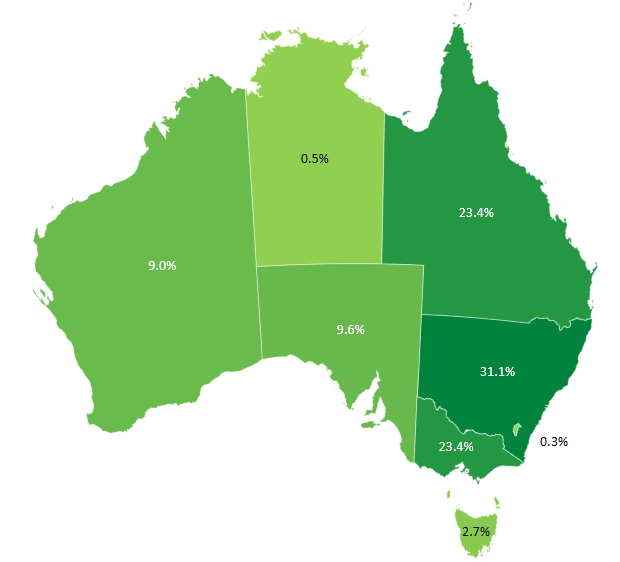 Source: Australian Bureau of Statistics, 2020, 8165.0 Counts of Australian Businesses, including Entries and Exits, June 2015 to June 2019Australian Industry SectorEmploymentWages ($m)Revenue ($m)Contribution to GDP ($m)Floriculture Production2,09085.3276.8105.2Under Cover Vegetable Growing2,473156.8757.7340.5Outdoor Vegetable Growing12,911564.84,313.11,277.4Rice Growing2903.327.27.2Grain Growing27,537387.813,044.84,043.9Sugar Cane Growing9,179132.41,037.5380.9Cotton Growing4,783184.01,398.6564.6Hay and Other Crop Growing4,239114.72,100.7380.9Apple, Pear and Stone Fruit Growing6,856107.8954.1201.5Grape Growing11,993263.61,559.8627.1Olive Growing1,39415.0119.341.7Citrus Fruit, Nut and Other Fruit Growing12,858397.33,972.8948.2Egg Farming3,99497.6868.2157.4Poultry Meat Farming2,20156.0580.7140.6Sheep Farming18,273213.04,561.11,590.3Beef Cattle Farming76,9021,077.616,623.86,932.1Beef Cattle Feedlots1,99466.44,676.5651.6Sheep-Beef Cattle Farming22,949194.46,184.22,554.1Grain-Sheep or Grain-Beef Cattle Farming37,209301.311,595.34,297.5Dairy Cattle Farming17,237253.14,573.91,138.6Pig Farming2,253126.81,138.3253.2Grain Storage7,051411.22,717.4747.7Hydroponic Crop Farming2,789170.7458.5269.9Organic Crop Farming5,17192.71,130.2373.3Organic Livestock and Poultry Farming67612.71,384.7559.4Shearing, Cropping & Agricultural Support Services30,051708.43,909.81,321.3Nursery Production2,898133.1746.7216.0Turf Growing1,13951.5259.879.1Landscaping Services34,4631,669.55,934.52,550.4Gardening Services41,5301,308.22,667.52,019.9Nature Reserves and Conservation Parks12,392588.11,618.4841.6Zoological and Botanical Gardens7,207326.4850.9443.4Organic Farming6,078142.42,564.2956.4Wool Wholesaling64736.43,806.7171.3Cereal Grain Wholesaling3,266216.121,504.1824.3Fruit and Vegetable Wholesaling14,226750.912,344.01,530.7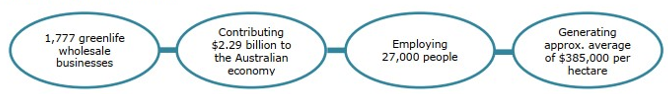 Source: Hort Innovation, 2018, Nursery Industry Statistics and Research, p.3Figure 4: Land use in Australia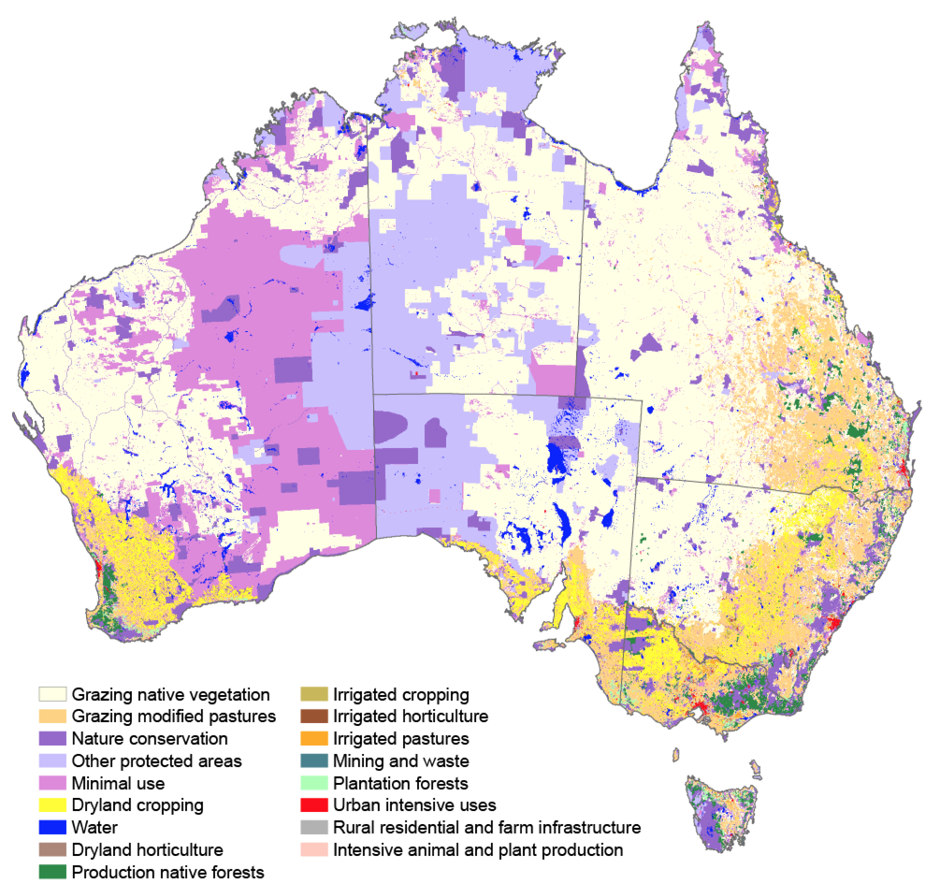 Source: Australian State of the Environment 2016 <https://soe.environment.gov.au/theme/land/topic/2016/land-use-and-management>Sector CodeSectorSector CodeSectorAGBAgribusinessLSKLivestockAISArtificial InseminationMARMarineARBArboricultureMDCMedicinal CropsBACBroad Acre CroppingMERMerchandising and SalesBEKBeekeepingMKHMilk HarvestingBERBiosecurity Emergency ResponseMOMMachinery Operation and MaintenanceBIOBiosecurityNRMNatural Resource ManagementBUSBusinessNSYNurseryCCFCommunity Coordination and FacilitationOCMOn Country ManagementCFPCarbon FarmingORGOrganic ProductionCHMChemicalsPCMPlant Culture and MaintenanceCMNCommonPERPermacultureCOMCompostingPGDParks and GardensCSW Cultural Sites WorkPHTProduction HorticultureDERDeerPLYPoultryDESDesignPMGPest ManagementDRGDrainagePRKPorkDRYDairySAWSoil and Water ConservationECREcological RestorationSDTSeed ProcessingEXPExplosivesSHGShearingFAUFaunaSOLSoils and MediaFIRFireSPOSeed TestingGRIGreen InfrastructureSUSSustainabilityHYDHydroponicsTHHTherapeutic HorticultureINFInfrastructureTRFTurf ManagementIRGIrrigationWATWaterLPWLands, Parks and WildlifeWHSWork Health and SafetyLSCLandscapingWOLWoolWRKWorkQualificationOverview of occupational outcomesGraduate Diploma AHC80120 Graduate Diploma of ArboricultureThe Graduate Certificate reflects the role of advanced practitioners who require high-level knowledge in a range of contexts to carry out highly skilled/specialist work, including research. It is also a pathway to further learning.
Advanced DiplomaAHC60319 Advanced Diploma of Agribusiness Management AHC60422 Advanced Diploma of Conservation and Ecosystem ManagementAHC60524 Advanced Diploma of ArboricultureThe Advanced Diploma reflects the role of managers, consultants and leaders who are required to apply specialised knowledge in a range of contexts and undertake advanced skilled or paraprofessional work. The Advanced Diploma serves also as a pathway for further learning. DiplomaAHC50122 Diploma of AgricultureAHC50324 Diploma of Production HorticultureAHC50422 Diploma of Horticulture ManagementAHC50524 Diploma of ArboricultureAHC50621 Diploma of Landscape DesignAHC50820 Diploma of Nursery ManagementAHC51019 Diploma of Sports Turf ManagementAHC51120 Diploma of Conservation and Ecosystem ManagementAHC51222 Diploma of Community Coordination and FacilitationAHC51324 Diploma of Pest ManagementAHC51424 Diploma of Agribusiness ManagementAHC51524 Diploma of ViticultureAHC51624 Diploma of Irrigation DesignAHC51920 Diploma of Applied AgronomyAHC50621 Diploma of Landscape DesignAHC52021 Diploma of Landscape Construction ManagementAHC52122 Diploma of PermacultureThe Diploma qualification reflects the role of individuals who apply integrated technical and theoretical concepts in a broad range of contexts and undertake skilled or paraprofessional work. The Diploma is suitable for supervisors, managers, consultants and specialist job roles. The Diploma serves also as a pathway for further learning.Certificate IVAHC40122 Certificate IV in AgricultureAHC40224 Certificate IV in Protected HorticultureAHC40324 Certificate IV in Production HorticultureAHC40422 Certificate IV in HorticultureAHC40624 Certificate IV in Nursery OperationsAHC40924 Certificate IV in Conservation and Ecosystem ManagementAHC41024 Certificate IV in AgribusinessAHC41124 Certificate IV in Irrigation ManagementAHC41316 Certificate IV in Wool ClassingAHC41724 Certificate IV in Pest ManagementAHC42021 Certificate IV in Landscape Construction ManagementAHC42122 Certificate IV in PermacultureAHC42324 Certificate IV in Medicinal Cannabis Cultivation and ProductionAHC42421 Certificate IV in Landscape DesignThe Certificate IV qualification reflects the role of individuals to undertake work in varied contexts using a broad range of specialised knowledge and skills.  Certificate IV is suitable for senior workers and technicians who supervise or lead teams. Certificate IV also serves as a pathway for further learning.Certificate IIIAHC30122 Certificate III in AgricultureAHC30224 Certificate III in Dairy ProductionAHC30324 Certificate III in Rural and Environmental Pest ManagementAHC30422 Certificate III in Pork ProductionAHC30522 Certificate III in Poultry ProductionAHC30624 Certificate III in Production HorticultureAHC30722 Certificate III in HorticultureAHC30824 Certificate III in ArboricultureAHC30924 Certificate III in Landscape ConstructionAHC31024 Certificate III in Parks and GardensAHC31124 Certificate III in Nursery OperationsAHC313124 Certificate III in Sports Turf ManagementAHC31424 Certificate III in Conservation and Ecosystem ManagementAHC31522 Certificate III in on Country ManagementAHC31824 Certificate III in BeekeepingAHC32424 Certificate III in Irrigation TechnologyAHC32522 Certificate III in Cultural Sites WorkAHC32720 Certificate III in Rural MerchandisingAHC32824 Certificate III in Rural OperationsAHC32916 Certificate III in ShearingAHC33016 Certificate III in Wool Clip PreparationAHC33116 Certificate III in Advanced Wool HandlingAHC33316 Certificate III in Feedlot OperationsAHC33722 Certificate III in Protected HorticultureAHC33822 Certificate III in PermacultureAHC33924 Certificate III in Medicinal Cannabis Cultivation and ProductionThe Certificate III qualification reflects the role of individuals required to apply a broad range of knowledge and skills in varied contexts and undertake skilled work.  Certificate III is suitable for experienced operators, technicians and trades workers. Certificate III serves also as a pathway for further learning.Certificate IIAHC20122 Certificate II in AgricultureAHC20324 Certificate II in Production HorticultureAHC20422 Certificate II in HorticultureAHC20520 Certificate II in ArboricultureAHC20624 Certificate II in Parks and GardensAHC20724 Certificate II in Nursery OperationsAHC20919 Certificate II in Sports Turf ManagementAHC21024 Certificate II in Conservation and Ecosystem ManagementAHC211124 Certificate II in IrrigationAHC21216 Certificate II in Rural OperationsAHC21316 Certificate II in ShearingAHC21416 Certificate II in Wool HandlingAHC21624 Certificate II in LandscapingAHC21722 Certificate II in PermacultureAHC218124 Certificate II in Protected HorticultureThe Certificate II qualification reflects the role of individuals who undertake mainly routine work. Generally, Certificate II is used as an induction into the industry and is aligned to operator, production and assistant roles. Certificate II serves also to offer a pathway for further learning.Certificate IAHC10124 Certificate I in Conservation and Ecosystem ManagementAHC10222 Certificate I in AgricultureAHC10322 Certificate I in HorticultureAHC10422 Certificate I in PermacultureThe purpose of Certificate I qualifications is to provide individuals with basic functional knowledge and skills to undertake work, further learning, and community involvement in the industry. Certificate I may be used as an induction into to the industry.QualificationTypical occupational outcomesAHC41024 Certificate IV in AgribusinessAgribusiness team leader/supervisorAgribusiness administratorAHC51422 Diploma of Agribusiness ManagementFarm manager/administrator Production unit manager/administrator Station/property managerAgribusiness manager/administratorHorticulture production managerAHC60319 Advanced Diploma of Agribusiness ManagementRural and regional agribusiness manager or advisor (including lending managers, insurance brokers, machinery dealers, chemical resellers, stock agents, grain marketers)Agribusiness advisor/consultantAgriculture enterprise business managerProduction horticulture enterprise business managerQualificationTypical occupational outcomesAHC51920 Diploma of Applied AgronomyAgronomistQualificationTypical occupational outcomesAHC20122 Certificate II in AgricultureAssistant animal attendant/stockpersonAssistant farm or station hand/worker/labourerAssistant farm fencing contractorFarm machinery workerJillaroo/JackarooSaleyard livestock workerAHC30122 Certificate III in AgricultureFarm or station handFarm or station workerLivestock transport driverAHC31824 Certificate III in BeekeepingBeekeeperAHC30224 Certificate III in Dairy ProductionDairy farmhandAHC30422 Certificate III in Pork ProductionPiggery attendantPork stock personAHC30522 Certificate III in Poultry ProductionPoultry Farm TechnicianPoultry Breeding TechnicianEgg Grading TechnicianPoultry Services ProviderHatchery TechnicianAHC33316 Certificate III in Feedlot OperationsFeedlot feeding and milling handFeedlot maintenance handAHC40122 Certificate IV in AgricultureDairy farm supervisorFarm supervisor (sheep)Head stockperson (beef cattle)Stud farm supervisor/managerAHC50122 Diploma of AgricultureFarm production manager (beef cattle)Station manager (sheep and grain)AHC60319 Advanced Diploma of Agribusiness ManagementAgribusiness enterprise business managerQualificationTypical occupational outcomesAHC20520 Certificate II in ArboricultureGround-based tree workerAHC30824 Certificate III in ArboricultureClimbing arboristElevated work platform arboristCrane specialist arboristEnvironmental arboristArborist works coordinatorAHC50524 Diploma of ArboricultureTree managerConsulting arboristAHC60524 Advanced Diploma of ArboricultureConsulting arboristSpecialist consulting arborist Senior tree managerAHC80120 Graduate Diploma of ArboricultureSenior consulting arborist Specialist consulting arborist Senior tree manager Senior technical/research arboristQualificationTypical occupational outcomesAHC21024 Certificate II in Conservation and Ecosystem ManagementConservation worker - land managementConservation worker - parks and wildlifeEarthworks conservation workerAHC30324 Certificate III in Rural and Environmental Pest ManagementPest management field officerPest management contractingVertebrate pest management field officerWeed management field officer in the pestmanagement industryAHC31424 Certificate III in Conservation and Ecosystem ManagementLand rehabilitation workerNational parks workerRevegetation workerNational parks rangerLand rehabilitation workerRevegetation workerEarthworks conservation technicianRehabilitation of mined land workerAHC40924 Certificate IV in Conservation and Ecosystem ManagementSenior conservation workerAHC41724 Certificate IV in Pest ManagementSenior field officer – pest managementSupervisor – pest managementAHC51120 Diploma of Conservation and Ecosystem ManagementSenior park rangerAHC51222 Diploma of Community Group Coordination and FacilitationCommunity project coordinator (land care)AHC51324 Diploma of Pest ManagementSenior officer – pest managementManager – pest managementAHC60422 Advanced Diploma of Conservation and Ecosystem ManagementRegional and senior management roles in conservation and ecosystem managementQualificationTypical occupational outcomesAHC30224 Certificate III in Dairy ProductionDairy workerQualificationTypical occupational outcomesAHC20624 Certificate II in Parks and GardensPark and gardens assistantAHC20919 Certificate II in Sports Turf ManagementSports turf support personSports turf volunteerAHC21624 Certificate II in LandscapingLandscaping assistantAHC30924 Certificate III in Landscape ConstructionLandscape gardenerAHC31021 Certificate III in Parks and Gardens4Parks and gardens tradespersonAHC31324 Certificate III in Sports Turf ManagementSports turf tradesperson including green keeper and grounds personAHC42021 Certificate IV in Landscape Construction ManagementLandscape contractor supervisorAHC42421 Certificate IV in Landscape DesignLandscape designerAHC50422 Diploma of Horticulture ManagementManagement job roles in the horticulture industryAHC50621 Diploma of Landscape DesignLandscape designerAHC51019 Diploma of Sports Turf ManagementSports turf manager, including golf course superintendent, grounds manager, golf course curator, head bowling greenkeeper, race track managerSports turf management consultantAHC52021 Diploma of Landscape Construction ManagementLandscape project managerQualificationTypical occupational outcomesAHC10222 Certificate I in AgricultureEntry level roles in the agriculture, and conservation and ecosystem management industriesAHC30116 Certificate III in AgricultureFarmhand (grain)Station hand (sheep and wheat)AHC40116 Certificate IV in AgricultureFarm supervisor (grain)AHC50116 Diploma of AgricultureFarm manager (rice)Station manager (sheep and grain)AHC60319 Advanced Diploma of Agribusiness ManagementAgribusiness enterprise business managerQualificationTypical occupational outcomesAHC10322 Certificate I in HorticultureEntry level job roles in the horticulture industryAHC20422 Certificate II in HorticultureHorticulture assistantAHC30722 Certificate III in HorticultureHorticulturalistAHC40422 Certificate IV in HorticultureHorticulture team leaderAHC50422 Diploma of Horticulture ManagementHorticultural managerQualificationTypical occupational outcomesAHC21124 Certificate II in IrrigationIrrigation installation assistantAHC32424 Certificate III in Irrigation TechnologyIrrigation installerIrrigation maintainerAHC41119 Certificate IV in Irrigation ManagementIrrigation installation supervisorIrrigation installation site managerIrrigation managerIrrigation sales managementAHC51624 Diploma of Irrigation DesignIrrigation system designerIrrigation business managerIrrigation system assessorQualificationTypical occupational outcomesAHC33924 Certificate III in Medicinal Cannabis Cultivation and ProductionCultivation technicianAHC42324 Certificate IV in Medicinal Cannabis Cultivation and ProductionCultivation supervisor/managerQualificationTypical occupational outcomesAHC21024 Certificate II in Conservation and Ecosystem ManagementConservation workerIndigenous land managementAHC31522 Certificate III in On Country ManagementRangers (Park, on Country, Discovery)Tour guidesCouncil workersLand management corporations' employeesBushland management officersAboriginal and Torres Strait Islander Cultural and Heritage officers.AHC32522 Certificate III in Aboriginal and/or Torres Strait Islander Cultural Sites WorkRangers (National Park, Discovery, On Country)Tour GuidesRural fire service field officersAboriginal and/or Torres Strait Islander cultural sites officersLocal authorities' and/or services' employeesBushland management officersCultural heritage officersAboriginal and/or Torres Strait Islander Land council workers.AHC40924 Certificate IV in Conservation and Ecosystem ManagementSenior conservation workerAHC51120 Diploma of Conservation and Ecosystem ManagementAboriginal and/or Torres Strait Islander land managerQualificationTypical occupational outcomesAHC10422 Certificate I in PermaculturePermaculture Assistants:permaculture farm hand nursery worker in a community nursery recycling centre helperhelper in a community or school gardenteacher’s assistantAHC21722 Certificate II in PermaculturePermaculture Support Workers:urban food growing assistantpermaculture farmworker/field workercommunity nursery workerwaste management workerschool garden assistantAHC33822 Certificate III in PermaculturePermaculture System Coordinators:permaculture urban garden workerpermaculture farm workerworker in a permaculture enterprise small business owner/operatorcommunity support AHC42122 Certificate IV in PermaculturePermaculture Project Supervisors and/or Designers:supervisor of a food growing enterpriseschool or community garden supervisordeveloper and supervisor of sustainability projects including overseas aid projectspermaculture trainerscommunity supportsmall business owner/operatorAHC52122 Diploma of PermaculturePermaculture Project Managers, Consultants and Designers:sustainability officer in an organisation, school, local government office or NGOsustainable education manager design manager on large permaculture projects or developments designer or manager of a local government sustainability projectsdesigner or manager of workplace change for sustainability. trainer in permaculture or sustainabilityoverseas aid and development officerAHC33822 Certificate III in PermaculturePermaculture farm handAHC42122 Certificate IV in PermaculturePermaculture project supervisorAHC52122 Diploma of PermaculturePermaculture specialistQualificationTypical occupational outcomesAHC20122 Certificate II in AgricultureAssistant grain farmhandAssistant horticultural crop farmhandAHC20324 Certificate II in Production HorticultureField workerPickerPrunerPackerAHC20724 Certificate II in Nursery OperationsProduction nursery assistantAHC21824Certificate II in Protected HorticultureSupervised pickerProduction nursery workerRetail nursery sales assistantRetail nursery maintainerAHC30624 Certificate III in Production HorticultureField workerSeeding personOperatorIrrigation maintainerMachinery maintainerLeading hand vegetable growerAHC31124 Certificate III in Nursery OperationsTrade level roles in the nursery production and retail nursery industryAHC40122 Certificate IV in AgricultureCotton farm supervisorAHC40324 Certificate IV in Production HorticultureProduction horticulture;GrowerField managerSupervisorCrop growerPlant managerIntegrated pest managerQuality assuranceCompliance managerHuman resources managerAHC33722 Certificate III in Protected HorticulturePickerPackerCrop workerNursery assistantAHC40624 Certificate IV in Nursery OperationsIntegrated pest managerProduction nurseryIrrigation managerDispatch managerHead growerSales managerSite managerQuality assurance managerRetail nurseryStock supervisorSales managerGreen life buyerNursery managerMerchandiserAHC40224 Certificate IV in Protected HorticultureLeading hand/CoordinatorSupervisorTrainerAHC50324 Diploma of Production HorticultureOwnerFarm managerProduction horticultureHead growerCrop managerSection managerDispatch managerSales managerMarketing managerSpecialist consultantsAHC50820 Diploma of Nursery ManagementOwnerFarm managerProduction or retail nurseryHead growerCrop managerSales managerMarketing managerSpecialist consultantsAHC51519 Diploma of ViticultureViticulturalistVineyard managerFoliage managerIrrigation managerSprayer/chemical managerAHC60319 Advanced Diploma of Agribusiness ManagementAgribusiness enterprise business managerQualificationTypical occupational outcomesAHC21216 Certificate II in Rural OperationsRural operations workerAHC32724 Certificate III in Rural MerchandisingRural merchandiserRural sales assistantAHC32822 Certificate III in Rural OperationsSenior rural operations farmhandAHC41024 Certificate IV in AgribusinessAgribusiness administratorAHC51422 Diploma of Agribusiness ManagementAgribusiness managerAHC60319 Advanced Diploma of Agribusiness ManagementAgribusiness enterprise business managerQualificationTypical occupational outcomesAHC21316 Certificate II in ShearingShearer novice levelAHC21416 Certificate II in Wool HandlingWool handling assistantAHC32916 Certificate III in ShearingShearer - professional levelAHC33016 Certificate III in Wool Clip PreparationOwner wool classerAHC33116 Certificate III in Advanced Wool HandlingShearing shed handAHC41316 Certificate IV in Wool ClassingWool classerQualification Code and TitleEntry RequirementsAHC32916 Certificate III in ShearingIndustry requirements for participation in Certificate III in Shearing is to demonstrate shearing skills and knowledge at Certificate II in Shearing level.AHC51024 Diploma of Sports Turf ManagementTo commence this qualification an individual must have:completed a Certificate III in Sports Turf Management or an equivalent turf management trade level qualificationor a certificate III level qualification in amenity horticulture combined with two years current work experience in a trade level role at a sports turf facility.AHC50524 Diploma of ArboricultureTo commence this qualification an individual must have achieved the following units of competency or their equivalent:AHCARB314 Implement a tree maintenance programAHCARB316 Perform pruning operationsAHCARB323 Identify trees.AHC60524 Advanced Diploma of ArboriculturePrior to commencing the qualification, an individual must have:a diploma of arboricultureora diploma or higher qualification in a field related to arboriculture* plus 2 years current work experience as a consulting arborist or a municipal tree manager.AHC80120 Graduate Diploma of ArboriculturePrior to commencing the qualification, an individual must have:an advanced diploma of arboricultureoran advanced diploma or higher qualification in a field related to arboriculture* plus 3 years current work experience as a consulting arborist or a municipal tree manager.AHC40624 Certificate IV in Nursery OperationsTo commence this qualification, individuals must demonstrate they have skills and knowledge in the application of: cultivating, growing and harvesting/production skills for a variety of plant types, including pest and disease control technology and equipment that apply in a production nursery or retail nursery workplacehealth and safety, pest management and biosecurity processes and regulations that apply in a production nursery or retail nursery workplace The skills and knowledge may have been acquired through completion of a Certificate III or higher qualification relating to nursery or horticulture, or industry experience.AHC50422 Diploma of Horticulture ManagementPrior to commencing this qualification an individual must:have completed the following units of competency (or equivalent):AHCCHM304 Transport and store chemicalsAHCCHM307 Prepare and apply chemicals to control pest, weeds and diseasesAHCPCM308 Identify and select plantsAHCPMG301 Control weedsAHCPMG302 Control plant pests, diseases and disordersAHCSOL304 Implement soil improvements for garden and turf areasAHCWHS302 Contribute to workplace health and safety processesORhave relevant equivalent skills and knowledge acquired through participation in the horticulture industry.AHC50820 Diploma of Nursery ManagementTo commence this qualification, individuals must demonstrate they have skills and knowledge in the application of: cultivating, growing and harvesting/production skills for a variety of plant types, including pest and disease control technology and equipment that apply in a production nursery or retail nursery workplacehealth and safety, pest management and biosecurity processes and regulations that apply in a production nursery or retail nursery workplace The skills and knowledge may have been acquired through completion of a Certificate III or higher qualification relating to nursery or horticulture, or industry experience.Qualification Code and TitleEntry RequirementsCertificate III in Cultural Sites WorkIt is recommended that applicants should seek the endorsement of their local Aboriginal and/or Torres Strait Islander Community and local Aboriginal and/or Torres Strait Islander leadership when enrolling in this QualificationCertificate III in Seed TestingIt is recommended that applicants should be working under supervision in a seed testing laboratoryQualificationMandatory elective choicesAHC31522 Certificate III in Aboriginal and/or Torres Strait Islander Cultural Sites WorkAn asterisk (*) next to the unit code indicates that there are prerequisite requirements which must be met when packaging the qualification.4 units must be selected from Group A Cultural Sites Work AHCCSW302 * Relate Aboriginal and/or Torres Strait Islander culture to sites workAHCCSW303 * Identify and record sites, objects and cultural landscapes on CountryAHCCSW304 * Identify Aboriginal and/or Torres Strait Islander culturally significant plantsAHCCSW305 * Work with Aboriginal and/or Torres Strait Islander ceremonial and sacred materialsAHCCSW306 * Use technology in Aboriginal and/or Torres Strait Islander sites workAHCCSW307 * Support the documentation of Aboriginal and/or Torres Strait Islander cultural landscapesAHCCSW308 * Apply cultural significance to Aboriginal and/or Torres Strait Islander sites and landscapesAHCCSW309 * Interpret Aboriginal and/or Torres Strait Islander cultural landscapesAHCCSW310 * Move and store Aboriginal and/or Torres Strait Islander cultural materialAHCCSW311 * Maintain an Aboriginal and/or Torres Strait Islander cultural siteAHCCSW312 Apply knowledge of relevant legislation to Aboriginal and/or Torres Strait Islander sites workAHCCSW401 Contribute to the development of cultural safety processesAHC32522 Certificate III in On Country ManagementAn asterisk (*) next to the unit code indicates that there are prerequisite requirements which must be met when packaging the qualification.4 units must be selected from Group A On Country Management AHCOCM201 Maintain cultural sitesAHCOCM202 Observe and report plants or animalsAHCOCM203 Record information about CountryAHCOCM301 Provide information on Aboriginal and/or Torres Strait Islander Peoples' cultural practiceAHCOCM302 * Work with an Aboriginal and/or Torres Strait Islander Community or organisationAHCOCM304 * Implement cultural burning practices on CountryAHCOCM305 Identify traditional customs and land rights for an Aboriginal and/or Torres Strait Islander CommunityAHCOCM401 Protect places of cultural significanceAHCOCM402 Report on place of potential cultural significanceAHCOCM403 Contribute to a proposal for a negotiated outcome related to CountryAHCOCM404 Record and document Aboriginal and/or Torres Strait Islander Community historyAHCOCM405 Develop work practices to accommodate cultural identityThis is to certify that John Smithhas fulfilled the requirements for AHC30318 Certificate III in Rural and Environmental Pest Management(Weed Controller) QualificationSpecialisationMandatory elective choicesAHC30318 Certificate III in Rural and Environmental Pest ManagementPest animal controllerAHCFAU201 Recognise faunaAHCPMG304 Use firearms to humanely destroy animalsAHCPMG307 Apply animal trapping techniquesAHCPMG309 Apply pest animal control techniquesAHCPMG312 Apply poison baits for vertebrate pest control in rural and environmental landscapes, plus,1 unit from elective groups C or E, plus,2 units from electives in groups C and E or any currently endorsed Training Package or accredited course packaged at Certificate II, III or IVAHC30318 Certificate III in Rural and Environmental Pest ManagementWeed ControllerAHCPCM303 Identify plant specimensAHCPMG301 Control weedsAHCBIO201 Inspect and clean machinery for plant, animal and soil material, plus,3 units must be selected from the elective group D or E, plus,2 units must be selected from remaining group D or E or any currently endorsed Training Package or accredited course packaged at Certificate II, III or IVAHC30522 Certificate III in Poultry ProductionPoultry farm technicianAHCPLY303 Maintain health and welfare of poultryAHCPLY311 Clean and disinfect poultry production sheds Plus at least 2 of the following:AHCLSK304 Carry out post-mortem examination of livestockAHCLSK307 Euthanase livestockAHCLSK310 Implement feeding plans for intensive productionAHCLSK313 Monitor livestock production growing environmentsAHCPLY210 Catch and load poultryAHCPLY309 Brood poultryAHCPMG308 Implement pest management strategiesPoultry breeding technicianAHCLSK313 Monitor livestock production growing environmentsAHCPLY210 Catch and load poultryAHCPLY211 Collect store and handle eggs from breeder flocksAHCPLY303 Maintain health and welfare of poultryPlus at least 1 of the following:AHCAIS304 Artificially inseminate livestockAHCLSK304 Carry out post-mortem examination of livestockAHCLSK307 Euthanase livestockAHCPLY209 Grade and pack eggs for human consumptionAHCPLY309 Brood poultryAHCPLY311 Clean and disinfect poultry production shedsAHCPMG308 Implement pest management strategiesEgg grading technicianAHCPLY209 Grade and pack eggs for human consumptionFBPEGG2004 Operate egg grading and packing floor equipmentFBPFSY2002 Apply food safety proceduresPoultry services providerAHCCHM304 Transport and store chemicalsAHCCHM307 Prepare and apply chemicals to control pest, weeds and diseasesAHCPLY210 Catch and load poultryAHCPLY311 Clean and disinfect poultry production shedsPlus at least 1 of the following:AHCLSK301 Administer medication to livestockAHCAIS304 Artificially inseminate livestockAHCLSK307 Euthanase livestockAHCPMG409 Implement a pest management planAHCPMG412 Develop a pest management planBSBWHS411 Implement and monitor WHS policies, procedures and programsBSBWHS431 Develop processes and procedures for controlling hazardous chemicals in the workplaceHatchery TechnicianAHCPLY210 Catch and load poultryAHCPLY303 Maintain health and welfare of poultryAHCLSK307 Euthanase livestockAHCPLY310 Incubate eggs Plus at least 1 of the following:AHCCHM304 Transport and store chemicals AHCCHM307 Prepare and apply chemicals to control pest, weeds and diseasesAHCLSK304 Carry out post-mortem examination of livestockAHCLSK301 Administer medication to livestockAHCPLY309 Brood poultryAHCPMG308 Implement pest management strategiesAHC30820 Certificate III in ArboricultureClimbing specialistAHCARB317 Dismantle treesAHCARB318 Undertake aerial rescueAHCARB319 Use arborist climbing techniquesAHC30820 Certificate III in ArboricultureCrane specialistAHCARB317 Dismantle treesAHCARB324 Use cranes to access and dismantle treesCPCCDO3011A* Perform doggingAHC30820 Certificate III in ArboricultureElevated Work Platform SpecialistAHCARB317 Dismantle treesTLILIC0005 Licence to operate a boom-type elevating work platform (boom length 11 metres or more)UETTDRRF03B* Perform EWP rescueUETTDRRF08B Perform EWP controlled descent escapeAHC30820 Certificate III in ArboricultureEnvironmental arborist (habitat protection and creation)AHCARB325 Manage trees to create and maintain habitat refugesAHCFAU201 Recognise faunaAHCLPW304 Carry out inspection of designated areaAHCNAR202 Maintain wildlife habitat refugesAHC30820 Certificate III in ArboricultureArborist works coordinatorAHCARB407 Supervise and audit tree operationsAHCARB408 Perform ground based tree defect evaluationAHCARB409 Conduct a safety auditAHC20320 Certificate II in Production HorticultureHorticultureAt least 3 of the following:AHCCHM201 Apply chemicals under supervisionAHCMOM203 Operate basic machinery and equipmentAHCPHT214 Support horticultural crop harvestingAHCPHT215 Plant horticultural cropsAHCPHT218 Carry out post-harvest operationsAHCSOL203 Assist with soil or growing media sampling and testingAHCWRK209 Participate in environmentally sustainable work practicesFBPFSY2001 Implement the food safety program and proceduresAHC20320 Certificate II in Production HorticultureFloricultureAt least 3 of the following:AHCNSY205 Pot up plantsAHCNSY206 Care for nursery plantsAHCNSY207 Undertake propagation activitiesAHCPCM204 Recognise plantsAHCPHT214 Support horticultural crop harvestingAHCPHT215 Plant horticultural cropsAHCPHT217 Undertake field budding and graftingAHCPHT218 Carry out post-harvest operationsAHCSOL203 Assist with soil or growing media sampling and testingAHCWRK209 Participate in environmentally sustainable work practicesAHC20720 Certificate II in Nursery OperationsNursery ProductionAt least 4 of the following:AHCCHM201 Apply chemicals under supervisionAHCIRG221 Assist with pressurised irrigation operationsAHCNSY205 Pot up plantsAHCNSY207 Undertake propagation activitiesAHCPMG201 Treat weedsAHCPMG202 Treat plant pests, diseases and disordersAHCSOL203 Assist with soil or growing media sampling and testingAHCWRK207 Collect and record production dataAHC20720 Certificate II in Nursery OperationsRetail NurseryAt least 4 of the following:AHCNSY208 Maintain indoor plantsAHCPGD202 Prepare and maintain plant displaysSIRRINV001 Receive and handle retail stockSIRXIND002 Organise and maintain the store environmentSIRXSLS001 Sell to the retail customerAHC30620 Certificate III in Production HorticultureHorticultureAt least 3 of the following:AHCBIO302 Identify and report unusual disease or plant pest signsAHCIRG346 Operate pressurised irrigation systemsAHCMOM304 Operate machinery and equipmentAHCPHT313 Implement a post-harvest programAHCPHT314 Harvest horticultural crops mechanicallyAHCPHT315 Establish horticultural cropsAHCPHT317 Coordinate horticultural crop harvestingAHCWRK309 Apply environmentally sustainable work practicesAHC30620 Certificate III in Production HorticultureFloricultureAt least 3 of the following:AHCBIO302 Identify and report unusual disease or plant pest signsAHCNSY308 Maintain nursery plantsAHCNSY309 Receive and dispatch nursery productsAHCPCM302 Provide information on plants and their cultureAHCPCM305 Implement a plant nutrition programAHCSOL305 Prepare growing mediaAHC31120 Certificate III in Nursery OperationsNursery ProductionAll 4 of the following:AHCBIO305 Apply biosecurity measuresAHCIRG347 Maintain pressurised irrigation systemsAHCNSY309 Receive and dispatch nursery productsAHCNSY313 Implement a propagation planAHC31120 Certificate III in Nursery OperationsRetail NurseryAll 4 of the following:AHCPCM303 Identify plant specimensBSBPRO301 Recommend products and servicesSIRXCEG001 Engage the customerSIRRMER001 Produce visual merchandising displaysAHC31421 Certificate III in Conservation and Ecosystem ManagementIndigenous Land ManagementAHCECR301 Maintain native ecosystem areaAHCFIR301 Undertake burning for fuel, ecological and cultural managementAHCILM302 Provide appropriate information on cultural knowledgeAHCILM305 Work with Aboriginal Community or organisationAHCILM306 Follow Aboriginal cultural protocolsAHCILM307 Implement Aboriginal cultural burning practicesAHCILM308 Identify traditional customs and land rights for an Indigenous CommunityAHCWRK305 Coordinate work site activitiesAHCWRK312 Operate in isolated and remote situationsSITTGDE001 Interpret aspects of local Australian Indigenous cultureAHC31421 Certificate III in Conservation and Ecosystem ManagementEcological RestorationAHCECR301 Maintain native ecosystem areasAHCECR302 Collect and preserve biological samplesAHCECR304 Undertake direct seedingAHCECR305 Collect native seedAHCECR307 Read and interpret mapsAHCECR310 Implement assisted regeneration worksAHCECR311 Implement ecosystem reconstruction worksAHCLPW302 Implement a biodiversity monitoring planAHCPCM302 Provide information on plants and their cultureAHCPCM303 Identify plant specimensAHCPMG301 Control weedsAHCPMG302 Control plant pests, diseases and disordersAHCSAW202 Recognise landforms and soil typesAHC31421 Certificate III in Conservation and Ecosystem ManagementLand, Parks and WildlifeAHCECR301 Maintain native ecosystemAHCECR307 Read and interpret mapsAHCFAU302 Identify fauna in the fieldAHCINF301 Implement property improvement, construction and repairAHCINF303 Plan and construct conventional fencingAHCLPW301 Supervise park visitor activitiesAHCLPW302 Implement a biodiversity monitoring planAHCLPW303 Construct access tracksAHCLPW304 Carry out inspection of designated areaAHCLPW308 Coordinate and report on data collectionAHCPCM303 Identify plant specimensAHCWRK305 Coordinate work site activitiesAHCWRK309 Apply environmentally sustainable work practicesFWPCOT3202 Navigate in remote or trackless areasAHC31421 Certificate III in Conservation and Ecosystem ManagementConservation Earth WorksAHCBIO303 Apply biosecurity measuresAHCLPW303 Construct access tracksAHCMOM302 Perform machinery maintenanceAHCMOM304 Operate machinery and equipmentAHCMOM314 Transport machineryAHCPCM201 Recognise plantsAHCSAW202 Recognise landforms and soil typesAHCSAW301 Construct conservation earthworksAHCSAW302 Implement erosion and sediment control measuresAHCSAW401 Set out conservation earthworksAHCWRK311 Conduct site inspectionsFWPCOT3258 Comply with soil and water protectionAHC31421 Certificate III in Conservation and Ecosystem ManagementPest controllerAHCPMG301 Control weedsAHCPMG302 Control plant pests, diseases and disordersAHCPMG304 Use firearms to humanely destroy animalsAHCPMG305 Survey pestsAHCPMG306 Determine pest control techniquesAHCPMG307 Apply animal trapping techniquesAHCPMG308 Implement pest management strategiesAHCPMG312 Apply poison baits for vertebrate pest control in rural and environmental landscapesAHCPMG411 Ensure compliance with pest legislationAHCPMG414 Apply predator trapping techniquesAHC31421 Certificate III in Conservation and Ecosystem ManagementMarineAHCMAR301 Conduct a subtidal marine monitoring operation from a vessel or platformAHCMAR302 Conduct intertidal marine monitoringAHCMAR303 Coordinate marine conservation activities on small vesselsAHCMAR304 Identify and collect marine lifeAHCMAR305 Monitor ocean conditions and marine environmental qualityAHCMARC037 Operate inboard and outboard motorsAHCMARF027 Apply basic survival skills in the event of vessel abandonmentAHCMARF028 Follow procedures to minimise and fight fires on board a vesselAHCMARF030 Survive at sea using survival craftAHCMARN008 Apply seamanship skills aboard a vessel up to 12 metresAHC31421 Certificate III in Conservation and Ecosystem ManagementFireAHCFIR301* Undertake burning for fuel, ecological and cultural resource managementAHCILM307 Implement Aboriginal cultural burning practicesAHCMOM304 Operate machinery and equipmentAHCWRK302 Monitor weather conditionsFWPCOT3259 Operate a four wheel drive on unsealed roadsPUAFIR204* Respond to wildfirePUAFIR215 Prevent injuryPUAFIR303* Suppress wildfirePUAFIR310 Operate specialist appliancePUAFIR312 Operate aerial ignition equipment in an aircraftAHC31421 Certificate III in Conservation and Ecosystem ManagementMined Land RehabilitationAHCECR301 Maintain native ecosystem areasAHCECR304 Undertake direct seedingAHCECR308 Conduct a site inspection for ecological restorationAHCECR310 Implement assisted regeneration worksAHCFAU302 Identify fauna in the fieldAHCILM305 Work with an Aboriginal Community or organisationAHCMOM304 Operate machinery and equipmentAHCMOM315 Operate chemical application machinery and equipmentAHCPCM303 Identify plant specimensAHCPCM201 Recognise plantsCPCCWHS1001 Prepare to work safely in the construction industryCPPWMT3004 Comply with environmental protection requirements when transporting wasteRIICAR302D Rehabilitate small mine siteAHC33722 Certificate III in Protected HorticulturePickingAt least 3 of the following:AHCBIO203 Inspect and clean machinery, tools and equipment to preserve biosecurityAHCBIO301 Identify and report signs of unusual disease or plant pestAHCPHT214 Support horticultural crop harvestingAHCPHT317 Coordinate horticultural crop harvestingAHC33722 Certificate III in Protected HorticulturePackingAt least 3 of the following:AHCWRK215 Collect and record production dataFBPBPG2002 Operate the carton erection processFBPBPG2004 Operate the palletising processFBPBPG2008 Perform basic packaging tests and inspectionsFBPBPG3002 Operate the labelling processFBPOPR2068 Operate a process control interfaceFBPOPR3004 Set up a production or packaging line for operationFBPOPR3019 Operate and monitor interrelated processes in a production or packaging systemFBPTEC4002 Apply principles of food packagingSIRRINV002 Control stockTLIA0015 Organise receival and despatch operationsTLIA2014 Use product knowledge to complete work operationsTLIX0004X Administer inventory systemsTLIX0013X Maintain stock control and receivalsAHC33722 Certificate III in Protected HorticultureCrop WorkAt least 3 of the following:AHCBIO301 Identify and report signs of unusual disease or plant pestAHCHYD301 Implement a maintenance program for hydroponic systemsAHCHYD302 Install hydroponic systemsAHCHYD401 Establish and monitor hydroponic cropsAHCNSY314 Operate fertigation equipmentAHCPCM305 Implement a plant nutrition programAHCPHT211 Maintain cropAHCPHT212 Perform manual pollination of cropsAHCPHT311 Install and maintain vertical hanging trellisAHCPHT312 Implement a crop regulation programAHCPHT315 Establish horticultural cropsAHCPMG302 Control plant pests, diseases and disordersAHC33722 Certificate III in Protected HorticultureNurseryAt least 3 of the following:AHCBIO301 Identify and report signs of unusual disease or plant pestAHCNSY207 Undertake propagation activitiesAHCNSY308 Maintain nursery plantsAHCNSY314 Operate fertigation equipmentAHCPCM305 Implement a plant nutrition programAHCPHT213 Perform plant blocking onAHCPHT217 Undertake field budding and graftingAHCPMG302 Control plant pests, diseases and disordersFBPVIT2001 Bench graft vinesAHC40122 Certificate IV in AgricultureOrganic Production4 units from the following:AHCORG401 Manage biodynamic productionAHCORG402 Manage organic livestock productionAHCORG403 Manage organic soil improvementAHCORG404 Arrange selling through community based marketingAHCORG405 Implement sustainable practices in the organic farm based businessAHCORG406 Oversee compliance with an organic certification schemeAHCORG408 Manage on farm compostingAHC40620 Certificate IV in Nursery OperationsRetail NurseryAt least 4 of the following:AHCMER408 Coordinate customer service and networking activitiesAHCPCM404 Recommend plants and cultural practicesAHCPGD401 Design plant displaysAHCSOL405 Provide information on fertilisers and soil ameliorantsSIRRINV002 Control stockAHC50122 Diploma of AgricultureOrganic Production4 units from the following (one of which must be AHCORG506 Manage an agroecology production system)AHCORG503 Design and document an organic farm landscapeAHCORG504 Develop and manage a community based marketing supply chainAHCORG505 Develop and monitor a sustainable production planAHCORG506 Manage an agroecology production systemAHCORG507 Develop an organic or biodynamic management planAHCORG509 Prepare and manage organic or biodynamic certificationSkillDescriptionReadingInterpret information in workplace procedures and legislative documentsWritingRecord data and observations about livestock in workplace forms accurately and legiblyOral communicationUse open and closed questions to gather informationInterpret verbal and non-verbal communicationNumeracyMake calculations, including distance, area, volume and ratioACSFCSfWCSfWSkillsSkills clustersSkills or focus area Learning ReadingWriting Oral Communication NumeracyNavigate the world of workManaging one’s own career and work life Understanding one’s own work role, and the associated rights and obligationsLearning ReadingWriting Oral Communication NumeracyInteract with others Communicating in the workplaceConnecting and working with othersRecognising, respecting and using diverse perspectivesLearning ReadingWriting Oral Communication NumeracyGet the work done Planning and organising workplace tasksMaking decisionsIdentifying and solving problemsBeing creative and innovateWorking with digital systems/technologiesState/TerritoryRegulating BodyWebsiteAustralian Capital Territory WorkSafe ACT http://www.worksafe.act.gov.auNew South Wales SafeWork NSW http://www.safework.nsw.gov.auNorthern Territory NT WorkSafe http://www.worksafe.nt.gov.auQueensland Workplace Health and Safety Queensland (WHSQ)http://www.worksafe.qld.gov.auSouth Australia SafeWork SAhttp://www.safework.sa.gov.auTasmania WorkSafe Tasmania http://worksafe.tas.gov.auVictoria WorkSafe Victoria http://www.worksafe.vic.gov.auWestern Australia WorkSafe WA http://www.commerce.wa.gov.au/WorkSafeNameFunctionWebsiteSafe Work AustraliaLeads the development of national policy to improve work health and safety and workers’ compensation arrangements across Australia.http://www.safeworkaustralia.gov.auComcareThe Comcare scheme provides rehabilitation and workers' compensation and occupational health and safety arrangements for Australian Government employees and for the employees of organisations which self-insure under the scheme.http://www.comcare.gov.auNational Industrial Chemicals Notification and Assessment Scheme (NICNAS)NICNAS is the Australian Government regulator of industrial chemicals. NICNAS is responsible for:providing a national notification and assessment scheme to protect the health of the public, workers and the environment from the harmful effect of industrial chemicals, and assessing all chemicals new to Australia and those chemicals already used (existing chemicals) on a priority basis, in response to concerns about their safety on health and environmental grounds.http://www.nicnas.gov.auContextLegislationCommonwealth GovernmentAgricultural and Veterinary Chemicals Code Act 1994 ACTAustralian Capital TerritoryEnvironment Protection Act 1997New South WalesEnvironmentally Hazardous Chemicals Act 1985 Northern TerritoryAgricultural and veterinary chemicals (control of use) actQueenslandChemical Usage (Agricultural and Veterinary) Control Act 1988South AustraliaAgricultural and Veterinary Chemicals (South Australia) Act 1994TasmaniaTasmaniaAgricultural and Veterinary Chemicals Code Act 1994VictoriaAgricultural and Veterinary Chemicals (Control of Use) Act 1992Agricultural and Veterinary Chemicals (Control of Use) Regulations 2017Agricultural and Veterinary Chemicals (Control of Use) (Fertilisers) Regulations 2013Western AustraliaAgricultural and Veterinary Chemicals (WA) Act 1995ContextLegislationAustralian Capital TerritoryAnimal Diseases Act 2005 of the Australian Capital TerritoryAnimal Diseases (Beekeeping) Amendment Act 2015New South WalesApiaries Act 1985Northern TerritoryLivestock Act of the Northern TerritoryQueenslandApiaries Act 1982South AustraliaLivestock Act 1997Apiaries Act 1931TasmaniaAnimal Health Act 1995VictoriaLivestock Disease Control Act 1994Western AustraliaBeekeepers Act 1963 Biosecurity and Agriculture Management (Identification and Movement of Stock and Apiaries) Regulations 2013ContextLegislationCommonwealth GovernmentAgricultural and Veterinary Chemicals Code Act 1994Biological Control Act 1984Environment Quarantine Act 1908Environmental Protection and Biodiversity Conservation Act 1999Australian Capital TerritoryPesticides Act 1989 under the Agricultural and Veterinary Chemicals (Administration) Act 1992 and Agricultural and Veterinary Chemicals (Code) Act 1994Pest Plants and Animals Act 2005Nature Conservation Act 2014Animal Welfare Act 1992Prohibited Weapons Act 1996Firearms Act 1996Environment Protection Act 1997New South WalesBiosecurity Act 2015Game and Feral Animal Control Act 2002Local Land Services Act 2013National Parks and Wildlife Act 1974Noxious Weeds Act 1993Pesticides Act 1999Pesticides Act 1999Prevention of Cruelty to Animals Act 1979Threatened Species Conservation Act 1995Wild Dog Destruction Act 1921Northern TerritoryTerritory Parks and Wildlife Conservation Act 2006Animal Welfare ActWeeds Management Act QueenslandLand Protection (Pest and Stock Route Management) Act 2002Animal Care and Protection Act 2001Nature Conservation Act 1992Biosecurity Act 2014South AustraliaAnimal Welfare Act 1985Dog Fence Act 1946National Parks and Wildlife Act 1972Natural Resources Management Act 2004TasmaniaAgricultural and Veterinary Chemical (Control of Use) Act 1995Animal Welfare Act 1993Cat Management Act 2009Nature Conservation Act 2002Poisons Act 1971Vermin Control Act 2000Weed Management Act 1999VictoriaAgricultural and Veterinary Chemicals (Control of Use) Act 1992Agricultural and Veterinary Chemicals (Control of Use) Act 1992Catchment and Land Protections Act 1994Drugs, Poisons and Controlled Substances Act 1981Firearms Act 1996Flora and Fauna Guarantee Act 1988National Parks Act 1975Prevention of Cruelty to Animals Act 1986 (POCTA)Public Health and Wellbeing Act 2008Wildlife Act 1975Western AustraliaAgriculture and Related Resources Protection Act 1976Animal Welfare Act 2002Biological Control Act 1986Biosecurity and Agriculture Management Act 2007Poisons Act 1964Wildlife Conservation Act 1950ContextCodeCommonwealth GovernmentManaging risks of hazardous chemicals in the workplace - code of practiceAustralian Capital TerritoryAgricultural and Veterinary Chemicals Code - Australian Capital TerritoryNew South WalesCode of practice managing risks of hazardous chemicals in the workplaceNorthern TerritoryCode of practice for handling pesticidesQueenslandManaging risks of hazardous chemicals in the workplace Code of Practice 2013South AustraliaManaging Risks of Hazardous Chemicals in the WorkplaceTasmaniaCode of Practice for Aerial SprayingCode of Practice for Ground SprayingCode of Practice for Spraying in Public PlacesCode of Practice for Spraying in Public Places by means other than aerial spraying.Code of Practice for the Use of 1080 PoisonVictoriaAgVet Code of VictoriaWestern AustraliaCode of practice: use of agricultural and veterinary chemicals in W.A.ContextCodeCommonwealth GovernmentThe Australian honey bee industry biosecurity code of practiceAustralian Capital TerritoryCode of Practice for Beekeeping in Residential Areas of the ACT – 2016New South WalesBee Biosecurity Code of PracticeNorthern TerritoryNorthern Territory beekeepers biosecurity manual – Northern Territory GovernmentQueenslandCode of Practice for Urban Beekeeping in QueenslandSouth AustraliaCFS Code of Practice – Apiary fire Safety (Draft for comment) TasmaniaCode of Practice for Urban Beekeeping in Southern TasmaniaCode of Practice Honey Bees and PollinationVictoriaApiary code of practice – Department of Planning and Community Development VictoriaContextCodeNew South WalesHumane pest animal control: Code of Practice and Standard Operating ProceduresTasmaniaCode of Practice for Ground SprayingVictoriaVictorian Codes of Practice for Animal WelfareWestern AustraliaCode of practice for the use of agricultural and veterinary chemicals in Western AustraliaAssessment ConditionsAssessment of the skills in this unit of competency must take place under the following conditions:physical conditions: a pork production site resources, equipment and materials:live pigs specified in performance evidencematerials, resources, passageways, tools and equipment, including PPE, specified in the performance evidencespecifications:enterprise procedures for pig handling, movement and care, worker health and safety, and biosecurity activities specified in the performance evidence. Assessors of this unit must satisfy the requirements for assessors in applicable vocational education andtraining legislation, frameworks and/or standards.Mandatory workplace requirementsMandatory workplace requirements are shown in italic text. Refer to the Companion Volume Implementation Guide for further information.Organisation Detail Contact Ag Excellence Alliance (Ag Ex)Ag Ex was established in 2005 to help increase the viability of South Australian farmers through providing leadership and effective linkages between grower groups and key stakeholders.https://agex.org.auAustralian Industry Group A peak body representing employer organisations in traditional, innovative and emerging industry sectors.http://www.aigroup.com.auAustralian Society of AgronomyThe Australian Society of Agronomy Inc. is the professional body for agronomists in Australia and New Zealand.https://www.agronomyaustralia.orgAustralian Sports Turf Managers Association (formerly the Australian Golf Course Superintendents' Association (AGCSA).The Australian Sports Turf Managers Association is a not-for-profit industry association, committed to the ongoing education, development and support of all professionals involved in Turf Management.https://www.agcsa.com.au Australian Workers Union (AWU)The AWU represents blue-collar workers in the manufacturing, steel, aluminium, glass, oil & gas, aviation, agriculture, construction, state public services, local government, health, plastics, hospitality, food, paper, resources, aquaculture, events and racing industries.https://www.awu.net.auBirchip Cropping Group (BCG)BCG is a not-for-profit agricultural research and extension organisation led by farmers from the Wimmera and Mallee regions of Victoria. BCG’s research and communication activities provide evidence, support and tools for improving farm management practices and profitability.https://www.bcg.org.auCotton AustraliaCotton Australia is the peak body for Australia’s cotton producers, supporting more than 1200 cotton farming families in NSW, Queensland and now into Victoria.https://cottonaustralia.com.auCrop Consultants Australia (CCA)CCA is primarily an association for those that provide agronomic advice to cotton, grains, pulse and oilseed producers in Australia.https://cropconsultants.com.auFarmLink Research Limited (FarmLink)FarmLink is a not for profit agricultural research and extension organisation in southern NSW owned by growers and involves advisers and researchers. FarmLink’s main objective is to coordinate and communicate private, public and grower group funded research and development activities within in the region.http://www.farmlink.com.auGrain Producers Australia (GPA)GPA represents Australia's broadacre, grain, pulse and oilseed producers at the national level. Broadly stated, GPA was created to foster a strong, innovative, profitable, globally competitive and environmentally sustainable grains industry in Australia.https://www.grainproducers.com.auHart Field-Site Group (Hart)Hart is South Australia’s premier agronomic field site, managed by farmers to provide independent information and skills to the broad-acre cropping industry.http://www.hartfieldsite.org.auNational Farmers’ Federation (NFF)A peak body representing farmers, and more broadly, agriculture across Australia.http://www.nff.org.auNational Parks Australia Council (NPAC)The NPAC are a national body that coordinates and represents the view of a range of State and Territory non-government organisations concerned with protecting the natural environment and furthering national parks.https://npac.org.au National Union of Workers (NUW)The NUW empowers all workers to stand together – casual, permanent, part time or contract – and unite to improve their working lives and build stronger communities that can prioritise people and planet.https://www.nuw.org.auNT WorkSafeThe work health and safety, dangerous goods, electrical safety, and rehabilitation and workers compensation division of the Northern Territory government.http://www.worksafe.nt.gov.auParks and Leisure Australia (PLA)PLA are the leading industry association for professionals in the sector. Their aim is to build, serve and develop a strong and united parks and leisure industry in Australia.https://www.parksleisure.com.auRMCGRMCG is an environmental and agricultural consultancy, providing advice to government agencies, water authorities, institutions and private sector clients in the fields of environment, water, agriculture, economics and communities.http://www.rmcg.com.auSafeWork NSWThe New South Wales workplace health and safety regulator.http://www.safework.nsw.gov.auSafeWork SAThe South Australian work health and safety, public safety and worker relations regulator.http://www.safework.sa.gov.auSociety of Precision Agriculture Australia (SPAA)SPAA is Australia’s leading independent precision agriculture research, development and extension organisation.https://spaa.com.auTasmanian Agricultural Productivity Group (TAPG)TAPG was established in 1989 to provide advocacy around responsible regulation of pesticides in the agricultural sector. TAPG is in a unique position to address issues that are of common concern to primary, secondary and service levels of Tasmanian agriculture.https://tapg.netThomas Elder Institute (TEI)TEI is Elders’ research and development arm, comprising of key partnerships with industry bodies and education institutions. TEI aims to drive greater productivity for clients and the industry by bridging disconnect between research findings and practical application on-farm.https://eldersrural.com.au/tech-services/thomas-elder-instituteWorkplace Health and Safety Queensland (WHSQ)The Queensland work health and safety regulator.http://www.worksafe.qld.gov.auWorkSafe ACTThe Australian Capital Territory’s health and safety and workers’ compensation regulator.http://www.worksafe.act.gov.auWorkSafe TasmaniaThe Tasmanian workplace safety, health and return to work regulator.http://worksafe.tas.gov.auWorkSafe VictoriaThe Victorian occupational health and safety regulator.http://www.worksafe.vic.gov.auWorkSafe WAThe Western Australia occupational safety and health regulator.https://www.commerce.wa.gov.au/worksafeOrganisation Detail Contact Australian Institute of Horticulture Inc A peak body representing horticulturalists in Australia and Southeast Asia.https://aih.org.auCFMMEU The main trade union representing workers in the construction, forestry, mining and energy industries https://www.cfmmeu.org.auGreenlife Industry AustraliaGreenlife Industry Australia are the peak industry body for businesses and organisations that provide products and services for greenlife production, produce, supply and retail greenlife or promote the benefits of and share greenlife with the community.https://www.greenlifeindustry.com.auLandscape Association A peak body representing landscaping professionals in NSW and the ACThttps://www.landscapeassociation.com.auLandscape Industries Association WAA not for profit membership association representing those involved in the landscape industry in WAhttps://landscaping.net.auLandscape QueenslandA peak industry body that represents the interests of Queensland’s landscape and garden maintenance contractors, designers and suppliers of products and services https://www.landscapequeensland.com.auLandscaping Victoria Master LandscapersA professional association of commercial and residential landscape contractors, landscape designers, students, educators and landscape service and product suppliers https://www.landscapingvictoria.com.au Master Builders Australia (MBA) A peak body representing the building and construction industry http://www.masterbuilders.com.auOrganisation Detail Contact Arboriculture AustraliaNational peak body representing a broad spectrum of arborists across all state of Australiahttp://arboriculture.org.au/ Australian Capital Tree Community Peak body for Arborists in ACT https://arboriculture.org.au/about-us/committees/australian-capital-tree-communityInstitute of Australian Consulting ArboristsIACA a national organisation for professional Consulting Arborists.https://www.iaca.org.au/ Northern Territory Arboriculture AssociationEstablished to promote professional Arboriculture and tree management throughout the Northern Territory.https://arboriculture.org.au/about-us/committees/northern-territory-arboriculture-association  Queensland Arboricultural Association IncAn organisation representing arborists in Queensland with an aim to preserve, protect, maintain and enhance the value of treeshttps://qaa.net.au/Safe Work Australia (SWA)SWA provides a guide on managing risks of tree trimming and removal work.https://www.safeworkaustralia.gov.au/doc/guide-managing-risks-tree-trimming-and-removal-workSociety of Municipal ArboristsA peak body representing municipal arboristshttps://www.urban-forestry.com/ South Australia Society of ArboristsSASA is a non-for-profit organisation of professional arboristshttps://www.facebook.com/pg/South-Australian-Society-of-Arboriculture-407411203421891/about/?ref=page_internal Tasmanian Association of ArboriculturePeak body for Arborists in ACThttps://arboriculture.org.au/about-us/committees/tasmanian-arboricultural-organisation#:~:text=The%20role%20of%20the%20Tasmanian,promote%20the%20value%20of%20trees.Tree Contractors Association of AustraliaA peak body representing tree contractors whose mission is to promote professional tree services of safety, experience and trusthttps://www.tcaa.com.au/The tree guild Western AustraliaAn organisation of tree contractors dedicated to improving the professionalism of the tree industryhttp://treeguildwa.asn.au/ Utility Arborist Association AustraliaA peak body for the utility arborists structured to represent utility arborists and vegetation managershttps://arboriculture.org.au/about-us/committees/UAAA-committeeWomen in ArboricultureFounded in 1999 as a sub-committee of the International Society of Arboriculture Australia (ISAAC)https://arboriculture.org.au/about-us/committees/women-in-arboriculture-committeeOrganisation Detail Contact Australian Honey Bee Industry Council (AHBIC)The main role of the AHBIC is to protect and promote the Australian honey bee industry. Its members are made up of representatives of various sections of the beekeeping industry in Australia. https://honeybee.org.au/ Amateur Beekeepers Association of NSWThe ABA has 20 clubs/branches throughout NSW, providing information and support to over 1,600 amateur beekeepers. The support includes access to training, equipment and books.https://www.beekeepers.asn.auBeeAwareBeeAware is a website that provides information on beekeeping in Australia, and links to several state based beekeeping associations located in NSW, QLD, SA, TAS, VIC, and WAhttp://beeaware.org.au/industry/beekeeping-associations/Organisation Detail Contact Carbon Market Institute (CMI)Carbon farming professional associationhttp://carbonmarketinstitute.org/aboutClean Energy RegulatorThe Clean Energy Regulator was established in 2012, as an independent statutory authority by the Clean Energy Regulator Act 2011 and operates as part of the Environment portfolio.http://www.cleanenergyregulator.gov.auEmissions Reduction FundThrough the Emissions Reduction Fund, the Australian Government will purchase lowest cost abatement (in the form of Australian carbon credit units) from a wide range of sources, providing an incentive to businesses, households and landowners to proactively reduce their emissions.http://www.cleanenergyregulator.gov.au/ERFOrganisation Detail Contact AORA - Australian Organics Recycling AssociationThe Australian Organics Recycling Association Limited (AORA) works with stakeholders to facilitate the conditions through which surplus organic material can be sustainably and cost-effectively recycled.They also promote the beneficial use of compost, soil conditioners and mulches in primary industrieshttps://www.aora.org.au/Australian organic farmersIs a collaboration between organic farmers around Australia with the aim to grow, package and distribute fresh produce nationwide. They also facilitate the building of relationships and share their learning for better organic productionhttps://www.australianorganicfarmers.com.au/Australian Organic Limited (AOL)Australian Organic Limited is the leading peak industry body engaging with government and industry to promote the commercial and social interests of those who are certified and protect the integrity of the certified industryhttps://austorganic.comBallarat Permaculture GuildThe purpose of the association is to protect and enhance the natural environment through the promotion and application of permaculture ethics, design principles and associated practices.https://ballaratpermacultureguild.orgCentre for organic research (CORE)The Centre for Organic Research & Education (CORE) is a collaborative network supporting and promoting the beneficial reuse of recovered organic resources. CORE encourages and facilitates the highest sustainable reuse of recovered resources, to minimise disposal of precious resources while maximising beneficial reuse.https://core.asn.auCERESCERES is an environmental education centre, community garden, urban farm and social enterprise hub spread across four locations in Melbourne.https://ceres.org.au/Community gardens AustraliaCommunity gardens Australia is a networking organisation connecting community gardeners in each of the States and Territories around Australiahttps://www.communitygarden.org.auCompost connectCompost Connect helps Australian and New Zealand business' and individuals to access composting services for their compostable food packaging and food waste with an aim to reduce organic waste from entering landfill and to minimise the effect of waste on our environment.https://www.compostconnect.orgCompost revolutionA non-government organisation working with local government across Australia to inspire, educate and equip households to recover and convert their food waste to reduce the burden on landfill.https://compostrevolution.com.au/NASAA Certified OrganicNCO is Australia’s pre-eminent organic certification organisation that enables and supports global market access. They maintain and deliver organic certification services and maintain accreditations and a credible reputation as a leading Australian organic certifier.https://ncocertifiedorganic.com.auNational Association for Sustainable Agriculture AustraliaThe National Association for Sustainable Agriculture Australia (NASAA) supports and promotes the adoption of sustainable agricultural practices that lead to safer and more sustainable food production systems.The association supports the development and education of the organic industry and consumers about organic, biodynamic and sustainable agricultural practices.https://nasaaorganic.org.auNational Farmers Federation (NFF)The National Farmers’ Federation is the peak national body representing and advocating for farmers and, more broadly, agriculture across Australia. They have a broad industry membership, including organic farming organisations.https://nff.org.auPermaculture Association of South AustraliaAn association of like-minded people in South Australia's permaculture sector offering training, workshops, information and resources to lead a more sustainable lifestylehttps://permaculturesa.org.auPermaculture Australia Permaculture Australia (PA) is a registered charity and environmental organisation, responsible for the management of the Permafund grants and supporting Vocational Training in Permaculture. PA also has a key role in informing society about the value of permaculturehttps://permacultureaustralia.org.auPermaculture Research InstituteThe Permaculture Research Institute is a not-for-profit organisation located on a Permaculture demonstration site in NSW. They specialise in education and training and provide permaculture news and information.https://www.permaculturenews.orgPermaculture TasmaniaPermaculture Tasmania is a not-for-profit organisation who promote permaculture knowledge and practices. They aim to encourage discussion on permaculture practices and activities across Tasmania and Australia and building community networks.https://permaculturetasmania.comPermaculture Victoria Inc.Permaculture Victoria is a member-based non-profit association, established in 1981 as Permaculture Melbourne Inc. They promote and support sustainable development in Victoria and is an umbrella organisation supporting local and special interest groups across Victoria.https://www.permaculturevictoria.org.auSustainable living foundationSLF is a leader in applying and adopting progressive management practices addressing, environmental and social impact of events, with a focus on energy, transport, water, waste and procurement.http://www.slf.org.au/Urban Food Garden web siteThe aim of this website is to help and encourage people to grow their own food.https://urbanfoodgarden.orgWWOOF AustraliaWWOOF is a worldwide network linking volunteers with organic producers to promote cultural and educational experience and help to build a sustainable global communityhttps://wwoof.com.au/Organisation Detail Contact Medicinal Cannabis Industry Australia The peak industry organisation for Australia’s licensed medicinal cannabis industryhttps://mcia.org.auOrganisation Detail Contact Ag Excellence Alliance (Ag Ex)Ag Ex was established in 2005 to help increase the viability of South Australian farmers through providing leadership and effective linkages between grower groups and key stakeholders.https://agex.org.auAustralian Industry Group A peak body representing employer organisations in traditional, innovative and emerging industry sectors.http://www.aigroup.com.auAustralian Society of AgronomyThe Australian Society of Agronomy Inc. is the professional body for agronomists in Australia and New Zealand.https://www.agronomyaustralia.orgAustralian Workers Union (AWU)The AWU represents blue-collar workers in the manufacturing, steel, aluminium, glass, oil & gas, aviation, agriculture, construction, state public services, local government, health, plastics, hospitality, food, paper, resources, aquaculture, events and racing industries.https://www.awu.net.auBirchip Cropping Group (BCG)BCG is a not-for-profit agricultural research and extension organisation led by farmers from the Wimmera and Mallee regions of Victoria. BCG’s research and communication activities provide evidence, support and tools for improving farm management practices and profitability.https://www.bcg.org.auBowen Gumlu Growers AssociationThe Bowen Gumlu Growers Association represents Australia’s largest winter vegetable growing region, located in the Whitsunday region of North Queensland.https://www.bowengumlugrowers.com.auCotton AustraliaCotton Australia is the peak body for Australia’s cotton producers, supporting more than 1200 cotton farming families in NSW, Queensland and now into Victoria.https://cottonaustralia.com.auCrop Consultants Australia (CCA)CCA is primarily an association for those that provide agronomic advice to cotton, grains, pulse and oilseed producers in Australia.https://cropconsultants.com.auFarmLink Research Limited (FarmLink)FarmLink is a not for profit agricultural research and extension organisation in southern NSW owned by growers and involves advisers and researchers. FarmLink’s main objective is to coordinate and communicate private, public and grower group funded research and development activities within in the region.http://www.farmlink.com.auFarm Machinery and Industry Association of WA (FMIA)FMIA represents the farm mechanisation industry in Western Australia.http://www.fmia.org.auGreenlife Industry Australia (formerly NGIA)Greenlife Industry Australia is the peak industry body for businesses and organisations that provide products and services for greenlife production; produce, supply and retail greenlife or promote the benefits of and share greenlife with the community.https://www.greenlifeindustry.com.au/Grain Producers Australia (GPA)GPA represents Australia's broadacre, grain, pulse and oilseed producers at the national level. Broadly stated, GPA was created to foster a strong, innovative, profitable, globally competitive and environmentally sustainable grains industry in Australia.https://www.grainproducers.com.auHart Field-Site Group (Hart)Hart is South Australia’s premier agronomic field site, managed by farmers to provide independent information and skills to the broad-acre cropping industry.http://www.hartfieldsite.org.auHort InnovationA grower-owned, not-for-profit research and development corporation for Australia’s horticulture industry, Hort Innovation’s primary function is creating value for horticulture growers and those across the horticulture supply chain.https://www.horticulture.com.au/Irrigated Cropping Council (ICC)ICC is a not-for-profit Organisation established in 1999. The constitutional objectives of the entity are focussed on advancing the understanding of the mixed farming sector commitment to innovative research.https://www.irrigatedcroppingcouncil.com.auIrrigation Australia (IAL)IAL is the peak national organisation representing the Australian irrigation industry in all sectors from water users, consultants, designers and installers through to educational institutions, government, manufacturers and retailers. IAL is also the Australian representative body of the International Commission on Irrigation and Drainage (ICID).https://www.irrigationaustralia.com.auNational Farmers’ Federation (NFF)A peak body representing farmers, and more broadly, agriculture across Australia.http://www.nff.org.auNational Irrigators’ Council (NIC)NIC is the voice of irrigators across Australia. The NIC was created in 2008 to represent the interests of irrigation entitlement holders across Australia.https://www.irrigators.org.auNational Union of Workers (NUW)The NUW empowers all workers to stand together – casual, permanent, part time or contract – and unite to improve their working lives and build stronger communities that can prioritise people and planet.https://www.nuw.org.auNational Vegetable Extension Network (VegNET)The aim of VegNET is to effectively communicate information to growers through 10 regionally-based extension projects, with coordination and support provided by Applied Horticultural Research.http://ahr.com.au/news/vegnet/NT WorkSafeThe work health and safety, dangerous goods, electrical safety, and rehabilitation and workers compensation division of the Northern Territory government.http://www.worksafe.nt.gov.auProtected Cropping Australia (PCA)PCA is the peak industry body representing commercial hydroponic and greenhouse growers Australia wide.https://protectedcropping.net.au/Raspberries and Blackberries Australia (RABA)RABA is a non-profit, incorporated association which represents all members national and aims to foster the continued innovation and development of skills to the advantage of all growers.https://berries.net.au/Ricegrowers Association of Australia (RGA)The RGA represents farmers in the main rice growing areas of New South Wales and Victoria.http://www.rga.org.auRMCGRMCG is an environmental and agricultural consultancy, providing advice to government agencies, water authorities, institutions and private sector clients in the fields of environment, water, agriculture, economics and communities.http://www.rmcg.com.auSafeWork NSWThe New South Wales workplace health and safety regulator.http://www.safework.nsw.gov.auSafeWork SAThe South Australian work health and safety, public safety and worker relations regulator.http://www.safework.sa.gov.auSociety of Precision Agriculture Australia (SPAA)SPAA is Australia’s leading independent precision agriculture research, development and extension organisation.https://spaa.com.auTasmanian Agricultural Productivity Group (TAPG)TAPG was established in 1989 to provide advocacy around responsible regulation of pesticides in the agricultural sector. TAPG is in a unique position to address issues that are of common concern to primary, secondary and service levels of Tasmanian agriculture.https://tapg.netThomas Elder Institute (TEI)TEI is Elders’ research and development arm, comprising of key partnerships with industry bodies and education institutions. TEI aims to drive greater productivity for clients and the industry by bridging disconnect between research findings and practical application on-farm.https://eldersrural.com.au/tech-services/thomas-elder-instituteVegetablesWAVegetablesWA purpose is to assist vegetable growers, industry and government to maintain a profitable and sustainable vegetable industry.https://www.vegetableswa.com.auWorkplace Health and Safety Queensland (WHSQ)The Queensland work health and safety regulator.http://www.worksafe.qld.gov.auWorkSafe ACTThe Australian Capital Territory’s health and safety and workers’ compensation regulator.http://www.worksafe.act.gov.auWorkSafe TasmaniaThe Tasmanian workplace safety, health and return to work regulator.http://worksafe.tas.gov.auWorkSafe VictoriaThe Victorian occupational health and safety regulator.http://www.worksafe.vic.gov.auWorkSafe WAThe Western Australia occupational safety and health regulator.https://www.commerce.wa.gov.au/worksafeOrganisation Detail Contact Central Land CouncilA council of 90 Aboriginal women and men elected by their communities in Central Australia to represent themhttps://www.clc.org.au/Centrefarm Aboriginal HorticultureCentrefarm is a company established to provide benefit to Aboriginal Landowners in the NT through driving the commercial and sustainable development of their lands.https://centrefarm.com/Country Needs PeopleCountry Needs People is an alliance of over 41 Aboriginal and Torres Strait Islander land and sea management organisationshttps://www.countryneedspeople.org.au/ Kanyirninpa JukurrpaKanyirninpa Jukurrpa (KJ) is a Martu organisation that was established in 2005 to work with Martu to build strong, sustainable communities.https://www.kj.org.au/Indigenous Desert AllianceA network of Indigenous rangers sharing information, practices and working together to provide the highest standard of stewardship and care for the desert.https://www.indigenousdesertalliance.com/Indigenous Land and Sea Corporation ILSCThe ILSC aims to support Aboriginal and Torres Strait Islander people to enjoy the rightful entitlements, opportunities and benefits that the return of country and its management brings.https://www.ilsc.gov.au/New South Wales Aboriginal Land CouncilThe peak representative body in Aboriginal Affairs, it aims to protect the interests and further the aspirations of its members and the broader Aboriginal community.https://alc.org.au/ NSW National Parks & Wildlife ServiceNPWS manages more than 9 per cent of the land area in NSW.https://www.nationalparks.nsw.gov.au/Noongar Land Enterprise Group WAA leading Aboriginal grower group, developing commercially viable, land-based businesses.https://www.noongarlandenterprise.com.auNorthern Land Council (NLC)The NLC is an independent statutory authority of the Commonwealth. It is responsible for assisting Aboriginal peoples in the Top End of the Northern Territory to acquire and manage their traditional lands and seas.https://www.nlc.org.au/ North Australian Indigenous Land & Sea Management Alliance LtdNAILSMA supports Indigenous Land and Sea Managers across north Australia through the delivery of small and large scale projects across a diverse range of issues affecting Indigenous communities.https://nailsma.org.au/ Northern Australia Indigenous Reference GroupThe Northern Australia Indigenous Reference Group (IRG) advises the Australian Government on northern development, maximising benefits and implementation outcomes for Indigenous Australians.https://www.infrastructure.gov.au/territories-regions-cities/regional-australia/office-northern-australia/northern-australia-indigenous-reference-group Nyamba Buru YawuruNyamba Buru Yawuru Limited (NBY) is Yawuru’s development and investment company and is charged with the responsibility to generate long term income for the Yawuru community.http://www.yawuru.org.au Parks & Wildlife Commission NTThe Parks and Wildlife Commission of the Northern Territory (Parks and Wildlife) manages 85 areas as parks and reserves. Of these 33 are subject to formal joint management with Aboriginal traditional owners.https://depws.nt.gov.au/parks-and-wildlife-commission/park-management-strategies/joint-management South East Tasmania Aboriginal CorporationThe South East Tasmanian Aboriginal Corporation (SETAC) exists to facilitate the empowerment of the Aboriginal people of South East Tasmaniahttps://setac.org.au/ Torres Strait Island Regional CouncilThe Torres Strait Island Regional Council is Australia's most northernly municipality, representing 15 unique island communities, spread across 42,000km2 of sea, and an international border with Papua New Guinea.https://www.tsirc.qld.gov.au/Victorian Aboriginal Heritage CouncilThe Victorian Aboriginal Heritage Council was created to ensure the preservation and protection of Victoria’s Aboriginal Cultural Heritage. With important decision-making responsibilities and entirely Victorian Traditional Owner membership, the Council is the only statutory body of its kind in Australiahttps://www.aboriginalheritagecouncil.vic.gov.au/Organisation Detail Contact Contact Australian Pork Limited (APL) A producer owned industry body. It conducts research to innovate sustainable practices, markets Australian pork and develops strategic policy. APL’s website has a range of useful resources for pork producers and RTOs.https://www.australianpork.com.au/https://australianpork.com.au/about-pig-farming/glossaryAustralian EggsA member owned not-for-profit company providing marketing and research & development (R&D) services for the benefit of Australian egg farmers. It services all known Australian egg farmers irrespective of their size, location or farming system. The website includes teaching resources for secondary schools.https://www.australianeggs.org.au/ Organisation Detail Contact Australian Industry Group A peak body representing employer organisations in traditional, innovative and emerging industry sectors.http://www.aigroup.com.auAustralian Workers Union (AWU)The AWU represents blue-collar workers in the manufacturing, steel, aluminium, glass, oil & gas, aviation, agriculture, construction, state public services, local government, health, plastics, hospitality, food, paper, resources, aquaculture, events and racing industries.https://www.awu.net.auFarm Machinery and Industry Association of WA (FMIA)FMIA represents the farm mechanisation industry in Western Australia.http://www.fmia.org.auIrrigation Australia (IAL)IAL is the peak national organisation representing the Australian irrigation industry in all sectors from water users, consultants, designers and installers through to educational institutions, government, manufacturers and retailers. IAL is also the Australian representative body of the International Commission on Irrigation and Drainage (ICID).https://www.irrigationaustralia.com.auNational Farmers’ Federation (NFF)A peak body representing farmers, and more broadly, agriculture across Australia.http://www.nff.org.auNational Union of Workers (NUW)The NUW empowers all workers to stand together – casual, permanent, part time or contract – and unite to improve their working lives and build stronger communities that can prioritise people and planet.https://www.nuw.org.auNT WorkSafeThe work health and safety, dangerous goods, electrical safety, and rehabilitation and workers compensation division of the Northern Territory government.http://www.worksafe.nt.gov.auRural Skills Australia (RSA)RSA is a not-for-profit organisation that has worked over many years in conjunction with the National Farmers’ Federation and its member bodies, and related industry bodies to foster improved rural and related industry involvement in structured education and training, with a view to enhancing the skills and capabilities of new entrants, existing workers and primary producers alike.http://www.ruralskills.com.auSafeWork NSWThe New South Wales workplace health and safety regulator.http://www.safework.nsw.gov.auSafeWork SAThe South Australian work health and safety, public safety and worker relations regulator.http://www.safework.sa.gov.auWorkplace Health and Safety Queensland (WHSQ)The Queensland work health and safety regulator.http://www.worksafe.qld.gov.auWorkSafe ACTThe Australian Capital Territory’s health and safety and workers’ compensation regulator.http://www.worksafe.act.gov.auWorkSafe TasmaniaThe Tasmanian workplace safety, health and return to work regulator.http://worksafe.tas.gov.auWorkSafe VictoriaThe Victorian occupational health and safety regulator.http://www.worksafe.vic.gov.auWorkSafe WAThe Western Australia occupational safety and health regulator.https://www.commerce.wa.gov.au/worksafeOrganisation Detail Detail Contact Contact Australian Golf Course Superintendents AssociationAustralian Golf Course Superintendents AssociationThe Australian Golf Course Superintendents' Association (AGCSA) was formed in 1981 to further the profession of Golf Course and Sports field Management in Australia and the Pacific Regionwww.agcsa.com.au/Cricket AustraliaCricket AustraliaThe national governing body for professional and amateur cricket in Australiahttps://www.cricketaustralia.com.auGolf Course Superintendents Association of Western AustraliaGolf Course Superintendents Association of Western AustraliaThe GCSAWA is the professional association for those involved in the golf course maintenance industry in WAhttp://www.gcsawa.com.au/New South Wales Golf Course Superintendents AssociationNew South Wales Golf Course Superintendents AssociationThe Association is a fraternal conglomerate of Professional Turf Managers, their assistants and a wide range of other turf related specialists who have a direct connection with the Golf Course Industryhttp://www.nswgcsa.com.au/Queensland Golf Course Superintendents Association Queensland Golf Course Superintendents Association The Golf Course Superintendents Association of Queensland (GCSAQ) are a supporting association of the golf course industryhttps://gcsaq.com.auSouth Australia Golf Course Superintendents AssociationSouth Australia Golf Course Superintendents AssociationThe professional association of Golf Course and Sports field Management in South Australiainfo.sagcsa@gmail.comTasmania Golf Course Superintendents AssociationTasmania Golf Course Superintendents AssociationThe professional association of Golf Course and Sports field Management in Tasmaniawww.agcsa.com.au/Victorian Golf Course Superintendents AssociationVictorian Golf Course Superintendents AssociationThe Victorian Golf Course Superintendents Association (VGCSA) provides training and education services to members throughout Victoriahttps://www.vgcsa.com.au/Organisation Detail Contact Contact Australian Grape and WineA peak body representing Australia’s grape and wine producers.https://www.agw.org.auNew South Wales Wine Industry Association (NSWWIA)A peak body representing the New South Wales wine industry.https://www.nswwine.com.auQueensland Wine Industry Association (QWIA)A peak body representing Queensland wine businesses.https://queenslandwine.com.auSouth Australia Wine Industry Association (SAWIA)A peak body representing the viticultural and winemaking interests of South Australia.https://www.winesa.asn.au/Wine AustraliaAn Australian Government statutory authority governed by the Wine Australia Act 2013.https://www.wineaustralia.comWine Grape Council of South Australia (WGCSA)A peak body representing South Australian grape growers.https://www.wgcsa.com.au/Wine TasmaniaA peak body representing Tasmanian grape growers and winemakers.http://winetasmania.com.auWine VictoriaA peak body representing the Victorian wine industry.https://www.winevictoria.org.au/Wines of Western AustraliaA peak body representing the Western Australia wine industry.https://www.winewa.asn.auOrganisation Detail Contact Bureau of MeteorologyAustralian government agency that provides climate, weather and water information, including historical data and forecasts, including the Australian Water Outlook.http://www.bom.gov.au/water/?ref=ftrhttps://awo.bom.gov.au/products/historical/soilMoisture-rootZone/4,-25.125,137.505/riv,-25.609,134.362/r/d/2022-03-16Access Canberra - Water resources licensingThis ACT Government website provides information on water legislation, water licences, entitlements, and other topics related to accessing and trading water, including groundwater.https://www.accesscanberra.act.gov.au/s/article/water-resources-licensing-tab-overviewBusiness Queensland - Water Allocations RegisterThis is an accurate and secure register that records water allocation ownership and other attributes of water allocations, provided by the Queensland Government.https://www.business.qld.gov.au/industries/mining-energy-water/water/water-markets/registerMurray–Darling Basin Authority (MDBA)Under the Commonwealth Water Act 2007, the MDBA was established as an independent expertise-based statutory agency. It has several functions, including providing water rights information to facilitate water trading across the Basin.https://www.mdba.gov.au/about-usWaterNSW NSW Water Register Operates the state’s rivers and water supply systems in accordance with the rules set out by regulators.NSW Water Register provides public access to information about water licences, approvals, water trading, water dealings, environmental water and other matters related to water entitlements in NSW.https://www.waternsw.com.au/customer-service/water-licensing/nsw-water-registerhttps://www.waternsw.com.au/aboutNorthern Territory - Water Website and Trade Register produced by the Dept of Environment, Parks and Water Security.A government website that has information on water, including resources, legislation, permits and licences, water allocations and a register of trades in the Northern Territory.https://depws.nt.gov.au/waterSouth Australian Water Register South Australia’s Water Register records relevant information about water licences, water access entitlements and forest water licences.https://www.environment.sa.gov.au/topics/water/water-markets-and-trade/water-registerTasmanian Irrigation and the Water Entitlements Register A State-owned Company, Tasmanian Irrigation owns, operates, designs and develops irrigation schemes to deliver high-surety irrigation water to Tasmanian landowners. It also manages the Water Entitlement Register https://www.tasmanianirrigation.com.au/water-entitlement-registerhttps://www.tasmanianirrigation.com.au/water-entitlement-register-2 Victorian Water Register, produced by Department of Environment, Land, Water and PlanningA public register of water-related entitlements. The website includes several data, resources and tools to help people to trade water in Victoria, a water dictionary.https://www.waterregister.vic.gov.au/Western Australian Water Register produced by the Dept of Water and Environment RegulationThe Water Register is a web-based application that allows you to search, view and print information about water availability and licences, free of charge.https://www.water.wa.gov.au/maps-and-data/maps/water-registerAustralian Capital Territory https://www.education.act.gov.au/New South Wales https://www.education.nsw.gov.au/Northern Territory  http://www.education.nt.gov.au/ Queensland https://desbt.qld.gov.au/trainingSouth Australia http://www.education.sa.gov.au/ Tasmania http://www.skills.tas.gov.au/ Victoria  http://www.education.vic.gov.au/ Western Australia http://www.dtwd.wa.gov.auOrganisation/ResourceDetailsWebsiteAustralian ApprenticeshipsQuick and easy access to information about Australian apprenticeshipswww.australianapprenticeships.gov.au Australian Industry Group A peak body representing employer organisations in traditional, innovative and emerging industry sectors.http://www.aigroup.com.auAustralian Qualifications FrameworkNational policy for regulated qualifications in Australian education and traininghttp://www.aqf.edu.au/ Australian Skills Quality Authority (ASQA)National regulator for Australia’s vocational education and training sector http://www.asqa.gov.au Australian Workers' Union (AWU)The AWU represents blue-collar workers in the manufacturing, steel, aluminium, glass, oil & gas, aviation, agriculture, construction, state public services, local government, health, plastics, hospitality, food, paper, resources, aquaculture, events and racing industries.https://www.awu.net.au National Farmers’ Federation (NFF)A peak body representing farmers, and more broadly, agriculture across Australia.http://www.nff.org.au National Union of Workers (NUW)The NUW empowers all workers to stand together – casual, permanent, part time or contract – and unite to improve their working lives and build stronger communities that can prioritise people and planet.https://www.nuw.org.auSafe Work Australia Leads the development of national policy to improve work health and safety and workers’ compensation arrangementshttp://www.safeworkaustralia.gov.au/sites/SWA Training Accreditation Council Western Australia (WA TAC)Regulates vocational education and training in WAhttp://www.tac.wa.gov.au  Training.gov.auNational register of training packageshttp://www.training.gov.au/ Victorian Registration and Qualifications Authority (VRQA)Regulates vocational education and training, apprenticeships and traineeships in Victoriahttp://www.vrqa.vic.gov.au/ 